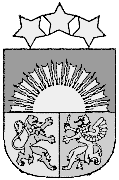                 L A T V I J A S    R E P U B L I K A S             A M A T A S   N O V A D A   P A Š V A L D Ī B AReģ.Nr. LV90000957242“Ausmas”, Drabešu pagasts, Amatas novads, LV-4101, Tālrunis: 64127935, fakss: 64127942, e-pasts: amatasdome@amatasnovads.lv,A/S „SEB banka” konta Nr. LV52 UNLA 0050 0000 1330 1, A/S SWEDBANK konta Nr. LV 41 HABA 0551 0002 8950AMATAS NOVADA PAŠVALDĪBASDOMES SĒDES PROTOKOLSNr. 14Amatas novada Drabešu pagastā 				              2018. gada 19. decembrīDomes sēde sasaukta plkst. 14.00, atklāta 14.30Domes sēdi vada: Amatas novada domes priekšsēdētāja Elita Eglīte. Piedalās deputāti: Elita Eglīte, Tālis Šelengovs, Andris Jansons, Mārtiņš Andris Cīrulis, Teiksma Riekstiņa, Valda Veisenkopfa, Āris Kazerovskis, Jānis Kārkliņš, Inese Varekoja, Guna Kalniņa-Priede, Vita Krūmiņa, Edgars Jānis Plēģeris, Arnis Lemešonoks, Ēriks Bauers, Linda Abramova.Piedalās pašvaldības darbinieki: izpilddirektors Māris Timermanis, Teritorijas attīstības un nekustamā īpašuma nodaļas vadītājs Arvīds Lukjanovs, zemes lietu speciālists Gints Bauers, Komunālās nodaļas vadītājs Guntars Pīpkalējs, deklarēto dzīvesvietu anulēšanas komisijas priekšsēdētājs Juris Suseklis.Protokolē: sekretāre Dinija Baumane.Darba kārtība:Par Amatas novada Teritorijas plānojuma 2014.-2024. gadam (ar 2018. gada grozījumiem) galīgās redakcijas apstiprināšanu un saistošo noteikumu Nr. 12 „Amatas novada Teritorijas plānojuma 2014.-2024. gadam (ar 2018. gada grozījumiem) teritorijas izmantošanas un apbūves noteikumi un grafiskā daļa" izdošanu.Par ilgtermiņa aizņēmumu ERAF projekta Nr. 5.5.1.0/17/I/004 „Kultūra, vēsture, arhitektūra Gaujas un laika lokos” realizācijas nodrošināšanai.Par Amatas novada pašvaldības amata vienību saraksta apstiprināšanu.Par Amatas novada domes saistošo noteikumu Nr. 13 "Interešu izglītības un pieaugušo neformālās izglītības programmu licencēšanas kārtība" apstiprināšanu.Par izglītības iestāžu vadītāju vērtēšanu.Par noteikumu “Par kārtību, kādā notiek starpinstitucionālā sadarbība bērnu tiesību aizsardzības jomā Amatas  novada pašvaldībā” apstiprināšanu.Par transportlīdzekļu satiksmes ierobežošanu uz Amatas novada pašvaldības autoceļiem.Par izstāšanos no biedrības “Latvijas zinātnes centru apvienība”.Par atsevišķu ēku, kas atrodas nekustamajā īpašumā “Ieriķu stacija”, Drabešu pagastā, Amatas novadā, pirkšanu.Par nekustamā īpašuma „Juriņi” nodošanu atsavināšanai un izsoles noteikumu apstiprināšanu.Par pašvaldības nekustamā īpašuma “Saulaines Palejas” Zaubes pagastā, Amatas novadā atsavināšanas procesa apstiprināšanu.Par pašvaldības nekustamā īpašuma “Krāces 3”-7 Drabešu pagastā, Amatas novadā atsavināšanas procesa apstiprināšanu.Par ziņu par deklarēto dzīvesvietu anulēšanu.Par ziņu par deklarēto dzīvesvietu anulēšanu.Par ziņu par deklarēto dzīvesvietu anulēšanu.Par ziņu par deklarēto dzīvesvietu anulēšanu.Par ziņu par deklarēto dzīvesvietu anulēšanu.Par ziņu par deklarēto dzīvesvietu anulēšanu.Par nekustamā īpašuma nodokļa atvieglojumiem daudzbērnu ģimenei.Par nekustamā īpašuma nodokļa pārrēķinu.Par nekustamā īpašuma nodokļa pārrēķinu Skujenes pagasta nekustamajam īpašumam [..].Par nekustamā īpašuma nodokļa atvieglojumiem politiski represētajām personām.Par nekustamā īpašuma nodokļa atvieglojumiem politiski represētajām personām.Par nekustamā īpašuma nodokļa atvieglojumiem politiski represētajām personām.Par nekustamā īpašuma nodokļa atvieglojumiem politiski represētajām personām.Par nekustamā īpašuma nodokļa atvieglojumiem politiski represētajām personām.Par Skujenes pagasta nekustamā īpašuma [..] sadalīšanu un nosaukuma  apstiprināšanu.Par Skujenes pagasta nekustamā īpašuma „Gala Drapmaņi” zemes vienības ar kadastra apzīmējumu 42780010003 sadalīšanu.Par adreses apstiprināšanu Drabešu pagasta nekustamajā īpašumā [..].Par nekustamā īpašuma lietošanas mērķa maiņu Skujenes pagasta nekustamajā īpašumā [..].Par Drabešu pagasta nekustamā īpašuma [..] sadalīšanu.Par Nītaures pagasta nekustamā īpašuma [..] lietošanas mērķu noteikšanu.Par zemes ierīcības projekta apstiprināšanu Drabešu pagasta nekustamā īpašuma [..] sadalīšanai.Par zemes ierīcības projekta apstiprināšanu Drabešu pagasta nekustamā īpašuma [..] sadalīšanai.Par Drabešu pagasta jaunizveidotā nekustamā īpašuma „Drabešu muiža”-9 telpu grupas adreses apstiprināšanu.Par Drabešu pagasta nekustamā īpašuma [..] adreses apstiprināšanu.Par Drabešu pagasta nekustamā īpašuma “Zariņi” ieraksta dzēšanu zemesgrāmatā.Par zemes nomas līgumu apstiprināšanu.Par grozījumiem Amatas novada domes 20.06.2018. sēdes Nr. 8 lēmumā “Par zemes ierīcības projekta apstiprināšanu Amatas pagasta nekustamā īpašuma „Spāres speciālā skola” sadalīšanai”.Par Nītaures pagasta nekustamā īpašuma [..] sadalīšanu un nosaukuma  apstiprināšanu.Par Nītaures pagasta nekustamā īpašuma [..] sadalīšanu un nosaukuma  apstiprināšanu.Pirms domes sēdes darba kārtības jautājumu izskatīšanas sēdes vadītājs lūdz papildināt sēdes kārtību ar 1 (vienu) papildjautājumu, atklāti balsojot (PAR – 15: Elita Eglīte, Tālis Šelengovs, Andris Jansons, Mārtiņš Andris Cīrulis, Teiksma Riekstiņa, Valda Veisenkopfa, Āris Kazerovskis, Jānis Kārkliņš, Inese Varekoja, Guna Kalniņa-Priede, Vita Krūmiņa, Edgars Jānis Plēģeris, Arnis Lemešonoks, Ēriks Bauers, Linda Abramova; PRET – nav; ATTURAS – nav), dome nolemj:           	Papildināt domes sēdes darba kārtību.Par zemes vienības un zemes vienības daļas  lietošanas mērķa noteikšanu Zaubes pagasta nekustamajā īpašumā “Rukši”.1.§Par Amatas novada Teritorijas plānojuma 2014.-2024. gadam (ar 2018. gada grozījumiem) galīgās redakcijas apstiprināšanu un saistošo noteikumu Nr. 12 „Amatas novada Teritorijas plānojuma 2014.-2024. gadam (ar 2018. gada grozījumiem) teritorijas izmantošanas un apbūves noteikumi un grafiskā daļa" izdošanuZiņo Teritorijas attīstības un nekustamā īpašuma nodaļas vadītājs A. LukjanovsIzsakās T. Šelengovs, E. EglīteAmatas novada domes (turpmāk tekstā - Dome) Teritorijas attīstības un nekustamā īpašuma nodaļas vadītājs informē par Amatas novada Teritorijas plānojuma 2014.-2024. gadam grozījumu galīgās redakcijas apstiprināšanu un saistošo noteikumu Nr. 12. „Amatas novada Teritorijas plānojuma 2014.-2024. gadam (ar 2018. gada grozījumiem) teritorijas izmantošanas un apbūves noteikumi un grafiskā daļa" izdošanu.Pamatojoties uz likuma "Par pašvaldībām" 14. panta otrās daļas 1. punktu, 21. panta pirmās daļas 3. punktu, 43. panta pirmās daļas 13. punktu, Teritorijas attīstības plānošanas likuma 12. panta pirmo daļu, Ministru kabineta 2014. gada 14. oktobra noteikumu Nr. 628 "Noteikumi par pašvaldību teritorijas attīstības plānošanas dokumentiem" 88.1. punktu un 91. punktu un ņemot vērā Amatas novada pašvaldības Teritorijas attīstības un nekustamā īpašuma nodaļas vadītāja ziņojumu, kurš sagatavots atbilstoši noteiktajiem Ministru kabineta 2014. gada 14. oktobra noteikumu Nr. 628 "Noteikumi par pašvaldību teritorijas attīstības plānošanas dokumentiem" 86. un 87. punktiem, saskaņā ar 2018. gada 11. decembra Finanšu un attīstības, Izglītības, kultūras un sporta un Sociālo, veselības un ģimenes jautājumu apvienoto komiteju sēdes lēmumu (protokols Nr. 12, 1.§)Amatas novada dome, atklāti balsojot (PAR – 15: Elita Eglīte, Tālis Šelengovs, Andris Jansons, Mārtiņš Andris Cīrulis, Teiksma Riekstiņa, Valda Veisenkopfa, Āris Kazerovskis, Jānis Kārkliņš, Inese Varekoja, Guna Kalniņa-Priede, Vita Krūmiņa, Edgars Jānis Plēģeris, Arnis Lemešonoks, Ēriks Bauers, Linda Abramova; PRET – nav; ATTURAS – nav), nolemj:Apstiprināt Amatas novada teritorijas plānojuma 2014.-2024. gadam (ar 2018. gada grozījumiem) galīgo redakciju un izdot saistošos noteikumus Nr. 12 „Amatas novada Teritorijas plānojums 2014.-2024. gadam (ar 2018. gada grozījumiem) teritorijas izmantošanas un apbūves noteikumi un grafiskā daļa" (turpmāk - saistošie noteikumi) saskaņā ar pielikumu (1. pielikums).Piecu darbdienu laikā pēc lēmuma spēkā stāšanās ievietot paziņojumu par Amatas novada teritorijas plānojuma 2014.-2024. gadam grozījumu galīgās redakcijas apstiprināšanu un saistošo noteikumu Nr. 12 izdošanu Teritorijas attīstības plānošanas sistēmā, pašvaldības tīmekļa vietnē www.amatasnovads.lv, kā arī publicēt paziņojumu informatīvajā izdevumā  “Amatas Vēstis”.Divu nedēļu laikā pēc lēmuma pieņemšanas publicēt paziņojumu par Amatas novada teritorijas plānojuma 2014.-2024. gadam 2018. gada grozījumu galīgās redakcijas apstiprināšanu un saistošo noteikumu Nr. 12 izdošanu oficiālajā izdevumā „Latvijas Vēstnesis".Lēmumu par saistošo noteikumu apstiprināšanu un saistītos dokumentus nosūtīt Vides aizsardzības un reģionālās attīstības ministrijai.Saistošie noteikumi stājas spēkā nākamajā dienā pēc šī lēmuma 3. punktā norādītā paziņojuma publicēšanas oficiālajā izdevumā "Latvijas Vēstnesis", bet īstenojami saskaņā ar Teritorijas attīstības plānošanas likuma 27. pantā noteikto.Noteikt, ka atbildīgā persona par šī lēmuma izpildi ir Domes Teritorijas attīstības un nekustamā īpašuma nodaļas vadītājs Arvīds Lukjanovs.2.§Par ilgtermiņa aizņēmumu ERAF projekta Nr. 5.5.1.0/17/I/004 „Kultūra, vēsture, arhitektūra Gaujas un laika lokos” realizācijas nodrošināšanaiZiņo domes priekšsēdētāja E. EglītePamatojoties uz likumu „Par pašvaldībām” 21. panta pirmās daļas 19. punktu, „Par pašvaldību budžetiem” 22., 22.1, 24. pantiem, LR Ministru kabineta 25.03.2008. noteikumu Nr. 196 „Noteikumi par pašvaldību aizņēmumiem un galvojumiem” 15.1. punktu, saskaņā ar 29.06.2018. starp Siguldas novada pašvaldību un Amatas novada pašvaldību noslēgto Sadarbības līgumu Nr. 2017/778 par projekta “Kultūra, vēsture, arhitektūra Gaujas un laika lokos” īstenošanu, kura rezultātā tiks izbūvēts Āraišu arheoloģiskā parka apmeklētāju centrs un veikts Āraišu arheoloģiskā parka ezerpils brīvdabas ekspozīcijas papildinājums, un atbilstoši projekta Nr. 5.5.1.0/17/I/004 grozījumiem Nr. LG-1, saskaņā ar 2018. gada 11. decembra Finanšu un attīstības, Izglītības, kultūras un sporta un Sociālo, veselības un ģimenes jautājumu apvienoto komiteju sēdes lēmumu (protokols Nr. 12, 25.§)Amatas novada dome, atklāti balsojot (PAR – 15: Elita Eglīte, Tālis Šelengovs, Andris Jansons, Mārtiņš Andris Cīrulis, Teiksma Riekstiņa, Valda Veisenkopfa, Āris Kazerovskis, Jānis Kārkliņš, Inese Varekoja, Guna Kalniņa-Priede, Vita Krūmiņa, Edgars Jānis Plēģeris, Arnis Lemešonoks, Ēriks Bauers, Linda Abramova; PRET – nav; ATTURAS – nav), nolemj:Atzīt par spēku zaudējušu 24.10.2018. Amatas novada domes lēmumu Nr. 2.§ “Par ilgtermiņa aizņēmumu ERAF projekta Nr. 5.5.1.0/17/I/004 “Kultūra, vēsture, arhitektūra Gaujas un laika lokos” realizācijas nodrošināšanai” (sēdes protokols Nr. 12).Lūgt pašvaldību aizņēmumu un galvojumu kontroles pārraudzības padomei atļaut Amatas novada pašvaldībai ņemt aizņēmumu no Valsts kases 448714,00 EUR (četri simti četrdesmit astoņi tūkstoši septiņi simti četrpadsmit euro un 00 centi) ar Valsts kases noteikto gada procentu likmes fiksēšanas periodu ik pēc 1 gada ERAF projekta Nr. 5.5.1.0/17/I/004 „Kultūra, vēsture, arhitektūra Gaujas un laika lokos” realizācijas nodrošināšanai 2018. – 2019. gadā.Aizņēmumu izņemt, sākot no 2019. gada janvāra mēneša pēc pieprasījuma.Aizņēmumu ņemt uz 12 gadiem.Aizņēmuma pamatsummas atmaksu sākt veikt ar 2020. gada septembri saskaņā ar aizņēmuma atmaksas grafiku.Aizņēmuma atmaksu garantēt ar pašvaldības budžetu.Kontroli par lēmuma izpildi uzdot Amatas novada domes priekšsēdētājai E. Eglītei.3.§Par Amatas novada pašvaldības amata vienību saraksta apstiprināšanuZiņo domes priekšsēdētāja E. Eglīte	Pamatojoties uz likuma „Par pašvaldībām” 21. panta pirmās daļas 6. punktu, kas nosaka, ka dome var apstiprināt pārvaldes struktūru, 21. panta pirmās daļas 13. punktu, kas nosaka, ka dome var noteikt pašvaldības amatpersonu un darbinieku atlīdzību, Valsts un pašvaldību institūciju amatpersonu un darbinieku atlīdzības likuma 7. pantu un 11. pantu, 30.11.2010. Ministru kabineta noteikumu Nr. 1075 "Valsts un pašvaldību institūciju amatu katalogs" 8. un 21. punktu par amatu klasificēšanas kārtību, pamatojoties uz Amata novada pašvaldības nodaļas “Āraišu arheoloģiskais parks” vadītājas  Jolantas Sausiņas 04.12.2018. iesniegumu Nr. 4-14/2018/2115  par jaunas amata vienības izveidošanu un izmaiņām amatu sarakstā, pamatojoties uz organizatorisku pasākumu veikšanu, izvērtējot amata vietas nepieciešamību un lietderību, darbiniekiem noteiktos profesionālās darbības pamatuzdevumus, saskaņā ar 2018. gada 11. decembra Finanšu un attīstības, Izglītības, kultūras un sporta un Sociālo, veselības un ģimenes jautājumu apvienoto komiteju sēdes lēmumu (protokols Nr. 12, 2.§)Amatas novada dome, atklāti balsojot (PAR – 15: Elita Eglīte, Tālis Šelengovs, Andris Jansons, Mārtiņš Andris Cīrulis, Teiksma Riekstiņa, Valda Veisenkopfa, Āris Kazerovskis, Jānis Kārkliņš, Inese Varekoja, Guna Kalniņa-Priede, Vita Krūmiņa, Edgars Jānis Plēģeris, Arnis Lemešonoks, Ēriks Bauers, Linda Abramova; PRET – nav; ATTURAS – nav), nolemj:Sākot ar 2019. gada 1. janvāri izdarīt izmaiņas Amatas novada pašvaldības amata vienību sarakstā:1. Izveidot 1 (vienu) jaunu amata vienību arheologs Amata novada pašvaldības nodaļā “Āraišu arheoloģiskais parks”, profesijas kods 2632 02. Amatam noteikta 18.5 amatu saime, II amatu saimes līmenis, 8. mēnešalgu grupa, pilnas likmes mēnešalgas apmērs 735,00  (septiņi simti trīsdesmit pieci euro un 00 centi).2. Apstiprināt Amatas novada pašvaldības amatu un nodarbināto sarakstu pēc stāvokļa uz 01.01.2019. 3. Atzīt par spēku zaudējušu 25.04.2018. Amatas novada domes sēdē Nr. 6 apstiprināto amata vienību sarakstu pēc stāvokļa 01.06.2018.4.§Par Amatas novada domes saistošo noteikumu Nr. 13 "Interešu izglītības un pieaugušo neformālās izglītības programmu licencēšanas kārtība" apstiprināšanuZiņo domes priekšsēdētāja E. EglītePamatojoties uz likuma „Par pašvaldībām” 21. pantu, 41. panta 1. punktu, 43.1 pantu, Izglītības likuma 17. panta trešās daļas 16. punktu, 46. panta piekto daļu un 47. panta trešo daļu, saskaņā ar 2018. gada 11. decembra Finanšu un attīstības, Izglītības, kultūras un sporta un Sociālo, veselības un ģimenes jautājumu apvienoto komiteju sēdes lēmumu (protokols Nr. 12, 23.§)Amatas novada dome, atklāti balsojot (PAR – 15: Elita Eglīte, Tālis Šelengovs, Andris Jansons, Mārtiņš Andris Cīrulis, Teiksma Riekstiņa, Valda Veisenkopfa, Āris Kazerovskis, Jānis Kārkliņš, Inese Varekoja, Guna Kalniņa-Priede, Vita Krūmiņa, Edgars Jānis Plēģeris, Arnis Lemešonoks, Ēriks Bauers, Linda Abramova; PRET – nav; ATTURAS – nav), nolemj:Apstiprināt saistošos noteikumus Nr. 13 "Interešu izglītības un pieaugušo neformālās izglītības programmu licencēšanas kārtība"  (1. pielikums).Saistošos noteikumus un paskaidrojuma rakstu nosūtīt Vides un reģionālās attīstības ministrijai.Saistošie noteikumi stājas spēkā ar 01.01.2019.Atbildīgais par lēmuma izpildi – izpilddirektors Māris Timermanis.5.§Par izglītības iestāžu vadītāju vērtēšanuZiņo domes priekšsēdētāja E. EglīteIzsakās T. Šelengovs, L. Abramova, Ā. Kazerovskis, A. Jansons, A. Lemešonoks, V. KrūmiņaPamatojoties uz  LR Ministru kabineta noteikumiem  Nr. 831 “Kārtība, kādā akreditē izglītības iestādes, eksaminācijas centrus un citas Izglītības likumā  noteiktās institūcijas, vispārējās un profesionālās izglītības programmas un novērtē valsts augstskolu vidējās izglītības iestāžu, valsts un pašvaldību izglītības iestāžu vadītāju profesionālo darbību” (2016. gada 20. decembrī) 41. punktu,,,… 41. Ievērojot Izglītības attīstības pamatnostādnēs noteiktos mērķus, dibinātājs kopā ar izglītības iestādes vadītāju nosaka izglītības iestādes vadītāja individuālos darbības mērķus un uzdevumus konkrētajam vērtēšanas periodam, vērtējamās kompetences, mācību un attīstības vajadzības. Dibinātājs izglītības iestādes vadītāju vērtē ne retāk kā reizi divos gados..”, 	Ministru kabineta noteikumu Nr. 445 „Pedagogu darba samaksas noteikumi” 26. pantu, Valsts un pašvaldību institūciju amatpersonu un darbinieku atlīdzības likuma 2. panta pirmās daļas 14. punktu un 16. panta pirmo daļu,Amatas novada dome, atklāti balsojot (PAR – 15: Elita Eglīte, Tālis Šelengovs, Andris Jansons, Mārtiņš Andris Cīrulis, Teiksma Riekstiņa, Valda Veisenkopfa, Āris Kazerovskis, Jānis Kārkliņš, Inese Varekoja, Guna Kalniņa-Priede, Vita Krūmiņa, Edgars Jānis Plēģeris, Arnis Lemešonoks, Ēriks Bauers, Linda Abramova; PRET – nav; ATTURAS – nav), nolemj:Noteikt, ka Amatas novada pašvaldības dibināto izglītības iestāžu vadītāju personiskā ieguldījuma un darba izpildes novērtēšana  notiek katru gadu saskaņā ar izstrādātajiem Amatas novada pašvaldības dibināto izglītības iestāžu vadītāju personiskā ieguldījuma un darba novērtēšanas kritērijiem (turpmāk – kritēriji).Uzdot Amatas novada pašvaldības Apvienotajai izglītības pārvaldei līdz 2019. gada 1. februārim pilnveidot kritērijus un iesniegt tos atkārtotai izskatīšanai domes sēdē.Pilnvarot Amatas novada domes priekšsēdētāju apstiprināt Amatas novada pašvaldības dibināto izglītības iestāžu vadītāju naudas balvas  apmēru, ņemot vērā Amatas novada pašvaldības iestāžu vadītāju un izpilddirektora vērtēšanas komisijas lēmumu.Noteikt, ka izglītības iestāžu vadītāju naudas balvas apmērs % ir vienāds ar personiskā ieguldījuma un darba izpildes novērtēšanā iegūto punktu kopsummu un nepārsniedz 75% no darbiniekam noteiktās mēnešalgas.Uzdot Finanšu nodaļai plānot finansējumu naudas balvu piešķiršanai.Kontroli par lēmuma izpildi veikt Amatas novada domes priekšsēdētājai.  6.§Par noteikumu “Par kārtību, kādā notiek starpinstitucionālā sadarbība bērnu tiesību aizsardzības jomā Amatas  novada pašvaldībā” apstiprināšanuZiņo domes priekšsēdētāja E. EglīteIzsakās A. Jansons	Saskaņā Bērnu tiesību aizsardzības likumu, Bāriņtiesu likumu, Sociālo pakalpojumu un sociālās palīdzības likumu, Izglītības likumu, likuma “Par pašvaldībām”  61. panta trešo daļu, Valsts pārvaldes iekārtas likuma 73. panta pirmās daļas 1. punktu un Amatas  novada pašvaldības nolikumu, saskaņā ar 2018. gada 11. decembra Finanšu un attīstības, Izglītības, kultūras un sporta un Sociālo, veselības un ģimenes jautājumu apvienoto komiteju sēdes lēmumu (protokols Nr. 12, 20.§)Amatas novada dome, atklāti balsojot (PAR – 15: Elita Eglīte, Tālis Šelengovs, Andris Jansons, Mārtiņš Andris Cīrulis, Teiksma Riekstiņa, Valda Veisenkopfa, Āris Kazerovskis, Jānis Kārkliņš, Inese Varekoja, Guna Kalniņa-Priede, Vita Krūmiņa, Edgars Jānis Plēģeris, Arnis Lemešonoks, Ēriks Bauers, Linda Abramova; PRET – nav; ATTURAS – nav), nolemj:Apstiprināt noteikumus “Par kārtību, kādā notiek starpinstitucionālā sadarbība bērnu tiesību aizsardzības jomā Amatas  novada pašvaldībā” (1. pielikums).Noteikumi stājas spēkā 01.01.2019.Atbildīgais par lēmuma izpildi – Amatas novada pašvaldības Sociālā dienesta vadītāja Vaira Zauere.7.§Par transportlīdzekļu satiksmes ierobežošanu uz Amatas novada pašvaldības autoceļiemZiņo Komunālās nodaļas vadītājs G. PīpkalējsIzsakās T. Šelengovs, M. Timermanis, J. Kārkliņš, E. EglīteLai novērstu pašvaldības autoceļu bojājumus, kas radušies vai varētu rasties klimatisko apstākļu dēļ, un pamatojoties uz likuma „Par pašvaldībām” 21. panta pirmās daļas 27. punktu, likuma “Par autoceļiem” 5. panta trešo daļu, Ministru kabineta noteikumu Nr. 42 no 19.01.2016. “Kārtība, kādā aizliedzama vai ierobežojama satiksme” 2.1., 3.2., 12.2. punktiem, saskaņā ar 2018. gada 11. decembra Finanšu un attīstības, Izglītības, kultūras un sporta un Sociālo, veselības un ģimenes jautājumu apvienoto komiteju sēdes lēmumu (protokols Nr. 12, 24.§)Amatas novada dome, atklāti balsojot (PAR – 15: Elita Eglīte, Tālis Šelengovs, Andris Jansons, Mārtiņš Andris Cīrulis, Teiksma Riekstiņa, Valda Veisenkopfa, Āris Kazerovskis, Jānis Kārkliņš, Inese Varekoja, Guna Kalniņa-Priede, Vita Krūmiņa, Edgars Jānis Plēģeris, Arnis Lemešonoks, Ēriks Bauers, Linda Abramova; PRET – nav; ATTURAS – nav), nolemj:Noteikt transportlīdzekļu satiksmes ierobežojumu, nosakot ierobežojuma veidu – „Masas ierobežojums” - aizliegts braukt transportlīdzekļiem (transportlīdzekļu sastāviem), kuru kopējā faktiskā masa pārsniedz 7 tonnas, uzstādot atbilstošas ceļa zīmes apstākļos, kad radušies vai varētu rasties ceļu bojājumi klimatisko apstākļu dēļ, šādos pašvaldības autoceļu posmos:Drabešu pagasta teritorijā:Vidzemes šoseja-Lazdiņi-Poliešas-Rāmuļu robežaVidzemes šoseja-Vēķi-RukiRuki–Kliņģi-Rāmuļu robežaZīpari-PērlesAmatas pagasta teritorijā:Siliņi-PieņiTīreļi-AmataAmatas skola-Gribuļi-LielmārčiZiediņi-DolesMežavoti-Olnieki-MakstniekiKurmi-CelmiRencēni-Zāģeri-Tālās DolesVelmeri-RuķeļiNītaures ceļš-BirzlejasNītaures pagasta teritorijā:Nītaure-PakaušiAsari-BudzīšiSilmices-JaungaidasZuši-MerķeļiMazjaunzemi-Inģistēni Skujenes pagasta teritorijā :Ceļa nosaukumsSērmūkši-AnckiņasJāņkalns-PērkoņiSkujene-AmatasArodi-AnckiņasVeckujene-OrķiSērmūkši-SveiļiSaulgriežu ielaSērmūkši-ParīzesUzkauši-DolesSīļubirzes-PlāņiDoles–Pienes Zaubes pagasta teritorijā:Bērzi-Zaube Zaube-GaliņiGriķīši-JaundzintariAizupji-PēterkalniZaube-JaungalžēniTiltiņi-JauninķēniSkudras-Lakstīgalu ielaDzidras-Pauļi Pauļi-PīvasBaznīckalns-StrazdiņiZemgaļi-Lāčplēši-TālkājasAnnas-Dzīpurkalns-NīgalesAnnas-OzoliņiAnnas-SpinduļiJaundzintari-GūtiņiBērzi-MežciemsŠķendenes-BirzgaļiRozītes-OšiCelmiņi-Vecupītes-IrbītesGriķi-DēlīšiOšupi-ZiediņiMarlejas-LībiešiUzdot Amatas novada domes izpilddirektoram, vadoties no laika apstākļiem, kad radušies vai varētu rasties ceļu bojājumi klimatisko apstākļu dēļ, izdot rīkojumu par lēmumā minēto ceļu satiksmes ierobežojumiem un to atcelšanu.Informāciju par satiksmes ierobežojumiem un to atcelšanu 24 stundu laikā publicēt pašvaldības interneta vietnē www.amatasnovads.lv.Atbildīgais par lēmuma izpildi pašvaldības izpilddirektors. 8.§Par izstāšanos no biedrības “Latvijas zinātnes centru apvienība”Ziņo domes priekšsēdētāja E. EglīteAmatas novada pašvaldība, izskatot jautājumu par dalību biedrībā “Latvijas zinātnes centru apvienība” biedra statusā, kā arī izvērtējot biedrības darbību un pašvaldības lietderību biedra statusā, ņemot vērā  likuma “Par pašvaldībām” 14. panta pirmās daļas 1. punktu, kas nosaka, ka,  pildot savas funkcijas, pašvaldībām likumā noteiktajā kārtībā ir tiesības veidot pašvaldību iestādes, dibināt biedrības vai nodibinājumus, kapitālsabiedrības, kā arī ieguldīt savus līdzekļus kapitālsabiedrībās, un 21. panta pirmās daļas 8. punktu, kas nosaka, ka  dome var izskatīt jebkuru jautājumu, kas ir attiecīgās pašvaldības pārziņā, turklāt tikai dome var:  izveidot, reorganizēt un likvidēt pašvaldības iestādes, pašvaldības kapitālsabiedrības, biedrības un nodibinājumus, apstiprināt pašvaldības iestāžu nolikumus, unņemot vērā biedrības statūtu 4.3. punktu, kas nosaka, ka biedrs var jebkurā laikā izstāties no Biedrības, rakstveidā paziņojot par to biedru sapulcei vismaz vienu mēnesi iepriekš, saskaņā ar 2018. gada 11. decembra Finanšu un attīstības, Izglītības, kultūras un sporta un Sociālo, veselības un ģimenes jautājumu apvienoto komiteju sēdes lēmumu (protokols Nr. 12, 22.§)Amatas novada dome, atklāti balsojot (PAR – 15: Elita Eglīte, Tālis Šelengovs, Andris Jansons, Mārtiņš Andris Cīrulis, Teiksma Riekstiņa, Valda Veisenkopfa, Āris Kazerovskis, Jānis Kārkliņš, Inese Varekoja, Guna Kalniņa-Priede, Vita Krūmiņa, Edgars Jānis Plēģeris, Arnis Lemešonoks, Ēriks Bauers, Linda Abramova; PRET – nav; ATTURAS – nav), nolemj:Izstāties no biedrības “Latvijas zinātnes centru apvienība” ar 2018. gada 19. decembri.Paziņot biedrības “Latvijas zinātnes centru apvienība” biedru sapulcei par pieņemto lēmumu saskaņā ar biedrības statūtu 4.3. punktu.Kontroli par lēmuma izpildi uzdot domes priekšsēdētājai Elitai Eglītei.9.§Par atsevišķu ēku, kas atrodas nekustamajā īpašumā “Ieriķu stacija”, Drabešu pagastā, Amatas novadā, pirkšanuZiņo domes priekšsēdētāja E. EglīteAmatas novada pašvaldība ir viena no 25 Vidzemes un Dienvidigaunijas pašvaldībām un organizācijām, kas, sadarbojoties ar Vidzemes Tūrisma asociāciju, ir uzsākusi Interreg Igaunijas/Latvijas pārrobežu programmas projekta “Zaļie Dzelzceļi” jeb “Green Railways” īstenošanu. Projekts "Green Railways" paredz bijušo dzelzceļa līniju infrastruktūras sakārtošanu Vidzemē un Dienvidigaunijā, kopumā izveidojot aptuveni 750 km garu kopīgu velo/kājāmgājēju maršrutu, kura lielākā daļa ved pa bijušajām dzelzceļa līnijām. Projekta plānotās aktivitātes Vidzemē ietver bijušo dzelzceļa līniju segumu atjaunošanu un piemērošanu nemotorizētajam transportam, koka tiltiņu un margu uzstādīšanu, atpūtas vietu izveidi un bijušo dzelzceļa infrastruktūras objektu uzlabošanu, kājāmgājēju, velobraucēju skaitītāju uzstādīšanu, kā arī citas aktivitātes.Līdzīgi projekti jau ir īstenoti vairākās Eiropas Savienības valstīs, kur bijušie dzelzceļi tiek veiksmīgi piemēroti tūrismam, dodot iespēju vietējiem iedzīvotājiem radīt un attīstīt īpaši interesantu, vēsturisku un kultūras bagātu tūrisma piedāvājumu, kas būtu izmantojams visu gadu.Amatas novada pašvaldība projekta “Green Railways” ietvaros veido velo/ kājāmgājēju maršrutu slēgtās dzelzceļa līnijas Ieriķi–Gulbene posmā no dzelzceļa pieturas Melturi, tomēr, stratēģiski plānojot tūrisma plūsmu un uzlabojot iespējas uzsākt velomaršruta izmantošanu, Ieriķu stacija ir vispiemērotākā vieta, kuru šajā maršrutā definēt kā sākuma punktu (vai finiša punktu), kur uzzināt informāciju par maršrutu un tā piedāvājumiem, kā arī saņemt nepieciešamos pakalpojumus, piemēram, velosipēdu nomu, mantu transfertu, bezvada interneta pieeju, elektrovelosipēdu bateriju uzlādi.Amatas novada pašvaldības teritorijā atrodas VAS “Latvijas dzelzceļš” piederošs nekustamais īpašums “Ieriķu stacija” (kadastra apzīmējums 42465070011), kurā ietilpst vairākas ēkas, kas šobrīd netiek izmantotas VAS “Latvijas dzelzceļa” vajadzībām, tai skaitā “Stacijas ēka” (kadastra apzīmējums 42460070221001), “Bagāžas noliktava” (kadastra apzīmējums 42460070248017), “Tualete” (kadastra apzīmējums 42460070248015), kuras būtu izmantojamas Zaļā dzelzceļa tūrisma informācijas punkta vajadzībām.Ņemot vērā iepriekš minēto un pamatojoties uz Amatas novada Attīstības programmā 2013.-2019. gadam un Amatas novada Ilgtspējīgas attīstības stratēģijā 2013.-2037. gadam minētajiem mērķiem un rīcībām, kas nosaka, ka Amatas novada pašvaldība attīstīta tūrisma infrastruktūru un pakalpojumu dažādību, tai skaitā, atbalsta tūrisma inventāra nomas punktu izveidi, pamatojoties uz likuma “Par pašvaldībām” 15. panta pirmās daļas 10. punktu, kas nosaka, ka pašvaldības autonomā funkcija ir sekmēt saimniecisko darbību attiecīgajā administratīvajā teritorijā, rūpēties par bezdarba samazināšanu,  saskaņā ar 2018. gada 11. decembra Finanšu un attīstības, Izglītības, kultūras un sporta un Sociālo, veselības un ģimenes jautājumu apvienoto komiteju sēdes lēmumu (protokols Nr. 12, 21.§)Amatas novada dome, atklāti balsojot (PAR – 15: Elita Eglīte, Tālis Šelengovs, Andris Jansons, Mārtiņš Andris Cīrulis, Teiksma Riekstiņa, Valda Veisenkopfa, Āris Kazerovskis, Jānis Kārkliņš, Inese Varekoja, Guna Kalniņa-Priede, Vita Krūmiņa, Edgars Jānis Plēģeris, Arnis Lemešonoks, Ēriks Bauers, Linda Abramova; PRET – nav; ATTURAS – nav), nolemj:Iesniegt VAS “Latvijas dzelzceļš” ēku “Stacijas ēka” (kadastra apzīmējums 42460070221001), “Bagāžas noliktava” (kadastra apzīmējums 42460070248017) un  “Tualete” (kadastra apzīmējums 42460070248015), kas ietilpst nekustamajā īpašumā “Ieriķu stacija” (kadastra apzīmējums 42465070011), atsavināšanas ierosinājumu, piedāvājot iegādāties šīs ēkas, kas nepieciešamas pašvaldības funkciju veikšanai.Vienoties ar VAS “Latvijas dzelzceļš” par ēku atsavināšanas nosacījumiem.Ar īpašuma pārņemšanu saistītās izmaksas segt no Amatas novada pašvaldības budžeta līdzekļiem.Pilnvarot Amatas novada domes priekšsēdētāju Elitu Eglīti pārstāvēt pašvaldības intereses atsavināšanas procesā. 10.§Par nekustamā īpašuma „Juriņi” nodošanu atsavināšanai un izsoles noteikumu apstiprināšanuZiņo izpilddirektors M. TimermanisAmatas novada dome, izskatot priekšlikumus par turpmāko izmantošanu pašvaldībai piederošajam nekustamam īpašumam „Juriņi”, Drabešu pagastā, Amatas novadā, kas sastāv  no zemesgabala ar kopējo platību 0,617 ha, kadastra apzīmējumu 42460040176 (nostiprināts Cēsu rajona tiesas Zemesgrāmatu nodaļas Drabešu pagasta zemesgrāmatas nodalījumā Nr. 100000459453), zemes lietošanas mērķis ir zeme, uz kuras galvenā saimnieciskā darbība ir  lauksaimniecība (kods 0101), konstatē:Saskaņā ar Cēsu rajona tiesas Zemesgrāmatu nodaļas Drabešu pagasta zemesgrāmatas nodalījuma Nr. 100000459453 datiem nekustamais īpašums ar nosaukumu „Juriņi”, Drabešu pagastā, Amatas  novadā, sastāv no zemesgabala ar platību 0,617 ha, ar kadastra  apzīmējumu 42460040176, pieder Amatas novada pašvaldībai saskaņā ar Cēsu rajona tiesas Zemesgrāmatu nodaļas tiesneses Baibas Lielpēteres 2009. gada 26. maija lēmumu. Nekustamā īpašuma „Juriņi”, kadastra apzīmējums 42460040176, Drabešu pagastā, Amatas  novadā, lietošanas mērķis pēc Kadastra informācijas sistēmas teksta datiem ir zeme, uz kuras galvenā saimnieciskā darbība ir lauksaimniecība  (kods 0101).Īpašumam noteikts un 2014. gada 26. maijā beidzies aizliegums piecus gadus to atsavināt, ieķīlāt, nodibināt uz to personālservitūtu vai iznomāt to ar tiesībām būvēt ēku kā patstāvīgu īpašuma objektu, kas noteikts pamatojoties uz LR likuma “Par valsts un pašvaldības zemes īpašuma tiesībām un to nostiprināšanu zemesgrāmatās”, 16. pantu. Nekustamais  īpašums apgrūtināts ar:3.1. Atzīme - aizsargjoslas teritorija ap elektrisko tīklu gaisvadu līnijām pilsētās un ciemos no 20 kilovoltiem 0,0368 ha;3.2. Atzīme - aizsargjoslas teritorija gar elektrisko sakaru tīklu gaisvadu līniju 0,0276 ha3.3. Atzīme - Gaujas nacionālā parka ainavu aizsardzības zonas teritorija 0,6717 ha;3.4. Atzīme – aizsargjoslas teritorija gar valsts 2. šķiras un pašvaldību autoceļiem 0,19 ha;Saskaņā ar Publiskas personas mantas atsavināšanas likuma 4. panta pirmo daļu „atvasinātas publiskas personas mantas atsavināšanu var ierosināt, ja tā nav nepieciešama attiecīgai atvasinātai publiskai personai vai tās iestādēm to funkciju nodrošināšanai”, 5. panta pirmo daļu „atļauju atsavināt atvasinātu publisku personu nekustamo īpašumu dod attiecīgās atvasinātās publiskās personas lēmējinstitūcija” 8. panta otro daļu „atsavināšanai paredzētā atvasinātas publiskas personas nekustamā  īpašuma novērtēšanu organizē attiecīgās atvasinātās publiskās personas lēmējinstitūcijas noteiktajā kārtībā”, 9. panta otro daļu „institūciju, kura organizē atvasinātas publiskas personas nekustamā īpašuma atsavināšanu, nosaka atvasinātas publiskas personas lēmējinstitūcija”, ir izskatāms jautājums par iespējamo īpašuma atsavināšanu.Pēc SIA “Latio vērtētāji & konsultanti Vidzemē”, reģ.Nr. 44103009697, 2018. gada 23. novembra novērtējuma iespējamā tirgus vērtība īpašumam noteikta 1800,00 euro.Pamatojoties uz likuma “Par pašvaldībām” 14. panta pirmās daļas 2. apakšpunktu, 21. panta pirmās daļas 17. punktu, Publiskas personas mantas atsavināšanas likuma, 3. panta pirmās daļas 1. punktu , 4. panta pirmo daļu, 5. panta pirmo daļu, 8. panta otro daļu un trešo daļu, 9. panta otro daļu, 10. pantu, 11. pantu, likuma “Par zemes privatizāciju lauku apvidos” 28. pantu, 28¹. pantu, 29. pantu, 30. pantu, 30.¹ pantu, 30.²  pantu, 30.³  pantu, saskaņā ar 2018. gada 11. decembra Finanšu un attīstības, Izglītības, kultūras un sporta un Sociālo, veselības un ģimenes jautājumu apvienoto komiteju sēdes lēmumu (protokols Nr. 12, 3.§)Amatas novada dome, atklāti balsojot (PAR – 15: Elita Eglīte, Tālis Šelengovs, Andris Jansons, Mārtiņš Andris Cīrulis, Teiksma Riekstiņa, Valda Veisenkopfa, Āris Kazerovskis, Jānis Kārkliņš, Inese Varekoja, Guna Kalniņa-Priede, Vita Krūmiņa, Edgars Jānis Plēģeris, Arnis Lemešonoks, Ēriks Bauers, Linda Abramova; PRET – nav; ATTURAS – nav), nolemj:Nodot atsavināšanai Amatas novada pašvaldībai piederošo nekustamo īpašumu „Juriņi”, sastāvošu no zemesgabala kopplatībā 0,6717 ha, Drabešu pagastā, Amatas novadā.Nekustamā īpašuma „Juriņi”, Drabešu pagastā, Amatas  novadā, pārdošanas cena sastāda 1800,00 EUR (viens tūkstotis astoņi simti euro un 00 centi).Apstiprināt nekustamā īpašuma “Juriņi”, Drabešu pagastā, Amatas novadā, izsoles noteikumus (1. pielikums).Kontroli par lēmuma izpildi uzdot Amatas novada pašvaldības izpilddirektoram Mārim Timermanim.Šo lēmumu var pārsūdzēt Administratīvajā rajona tiesā (Administratīvās rajona tiesas tiesu namā Valmierā, Voldemāra Baloža ielā 13a, LV – 4201) viena mēneša laikā no tā spēkā stāšanās dienas.11.§Par pašvaldības nekustamā īpašuma “Saulaines Palejas” Zaubes pagastā, Amatas novadā atsavināšanas procesa apstiprināšanuZiņo izpilddirektors M. TimermanisIzskatot Amatas novada pašvaldības 2018. gada 22. augusta lēmumu (prot. Nr. 10, 13.§) „Par nekustamā īpašuma “Saulaines Palejas” nodošanu atsavināšanai un izsoles noteikumu apstiprināšanu”, kurā noteikta kārtība nekustamā īpašuma “Saulaines Palejas” atsavināšanā, kā arī ņemot vērā Amatas novada pašvaldības īpašumu atsavināšanas un dzīvojamo māju privatizācijas komisijas 2018. gada 28. septembra izsoles protokolu Nr. 28.09.2018./01, dome konstatē:Nekustamais īpašums “Saulaines Palejas”, Zaubes pagastā, Amatas novadā, ar kadastra apzīmējumu 42960030190 un platību 8,85 ha un mežaudzi izsolē ar augšupejošu soli nosolīts izsoles pretendentam SIA “Danland”, reģ. Nr. 40003762954, juridiskā adrese: Vienības gatve 109, birojs 5.5, Rīga, LV-1058, par  summu 20 000 euro (divdesmit tūkstoši euro un 00 centi).2018. gada 9. novembrī SIA SIA “Danland”, reģ. Nr. 40003762954, ir norēķinājusies par  nekustamo īpašumu pilnā apmērā, iemaksājot 18 380 euro (astoņpadsmit tūkstoši trīs simti astoņdesmit euro un  00 centi) pašvaldības budžeta kontā. 1620,00 euro (viens tūkstotis seši simti divdesmit euro un 00 centi) tika iemaksāti pašvaldības budžeta kontā 25.09.2018. kā izsoles nodrošinājuma nauda.2018. gada 23. novembrī starp Amatas novada pašvaldību un SIA “Danland”, reģ. Nr.40003762954, noslēgts pirkuma līgums Nr. 3-19/2018/460. Pamatojoties uz likuma „Par pašvaldībām” 14. panta pirmās daļas 2. punktu, 21. panta pirmās daļas 17. punktu, „Publiskas personas mantas atsavināšanas likums” un Amatas novada pašvaldības īpašumu atsavināšanas un dzīvojamo māju privatizācijas komisijas izsoles protokolu Nr. 28.09.2018./01, saskaņā ar 2018. gada 11. decembra Finanšu un attīstības, Izglītības, kultūras un sporta un Sociālo, veselības un ģimenes jautājumu apvienoto komiteju sēdes lēmumu (protokols Nr. 12, 4.§)Amatas novada dome, atklāti balsojot (PAR – 15: Elita Eglīte, Tālis Šelengovs, Andris Jansons, Mārtiņš Andris Cīrulis, Teiksma Riekstiņa, Valda Veisenkopfa, Āris Kazerovskis, Jānis Kārkliņš, Inese Varekoja, Guna Kalniņa-Priede, Vita Krūmiņa, Edgars Jānis Plēģeris, Arnis Lemešonoks, Ēriks Bauers, Linda Abramova; PRET – nav; ATTURAS – nav), nolemj:Atzīt par pabeigtu nekustamā īpašuma “Saulaines Palejas” atsavināšanu par labu SIA “Danland”, reģ. Nr. 40003762954, juridiskā adrese: Vienības gatve 109, birojs 5.5, Rīga, LV-1058.Izslēgt no Amatas novada pašvaldības bilances pašvaldībai piederošo nekustamo īpašumu “Saulaines Palejas” Zaubes pagastā, Amatas novadā.Šo lēmumu var pārsūdzēt Administratīvajā rajona tiesā (Administratīvās rajona tiesas tiesu namā Valmierā, Voldemāra Baloža ielā 13a, LV – 4201) viena mēneša laikā no tā spēkā stāšanās dienas.12.§Par pašvaldības nekustamā īpašuma “Krāces 3”-7 Drabešu pagastā, Amatas novadā atsavināšanas procesa apstiprināšanuZiņo izpilddirektors M. TimermanisIzskatot Amatas novada pašvaldības 2018. gada 22. augusta lēmumu (prot. Nr. 10, 14.§) „Par nekustamā īpašuma “Krāces 3”-7 nodošanu atsavināšanai un izsoles noteikumu apstiprināšanu”, kurā noteikta kārtība nekustamā īpašuma “Krāces 3”-7 atsavināšanā, kā arī ņemot vērā Amatas novada pašvaldības īpašumu atsavināšanas un dzīvojamo māju privatizācijas komisijas 2018. gada 28. septembra izsoles protokolu Nr. 02.10.2018./01, dome konstatē:Nekustamais īpašums “Krāces 3”-7, Drabešu pagastā, Amatas novadā, ar kadastra apzīmējumu 42469000420 izsolē ar augšupejošu soli nosolīts izsoles pretendentam SIA “Karjeru tehnikas noma”, reģ. Nr. 44103082232, juridiskā adrese: “Lejas Rauduvītes”, Drabešu pagasts, Amatas novads, LV-4139, par summu 1700,00 euro (viens tūkstotis septiņi simti euro un 00 centi).2018. gada 8. novembrī  SIA “Karjeru tehnikas noma”, reģ. Nr. 44103082232, ir norēķinājusies par  nekustamo īpašumu pilnā apmērā, iemaksājot 1600,00 euro (viens tūkstotis seši simti euro un 00 centi) pašvaldības budžeta kontā. 100,00 euro (viens simts euro un 00 centi) tika iemaksāti pašvaldības budžeta kontā 26.09.2018. kā izsoles nodrošinājuma nauda.2018. gada 15. novembrī starp Amatas novada pašvaldību un SIA “Karjeru tehnikas noma”, reģ. Nr. 44103082232, noslēgts pirkuma līgums Nr. 3-19/2018/452. Pamatojoties uz likuma „Par pašvaldībām” 14. panta pirmās daļas 2. punktu, 21. panta pirmās daļas 17. punktu, „Publiskas personas mantas atsavināšanas likums” un Amatas novada pašvaldības īpašumu atsavināšanas un dzīvojamo māju privatizācijas komisijas izsoles protokolu Nr. 02.10.2018./01, saskaņā ar 2018. gada 11. decembra Finanšu un attīstības, Izglītības, kultūras un sporta un Sociālo, veselības un ģimenes jautājumu apvienoto komiteju sēdes lēmumu (protokols Nr. 12, 5.§)Amatas novada dome, atklāti balsojot (PAR – 15: Elita Eglīte, Tālis Šelengovs, Andris Jansons, Mārtiņš Andris Cīrulis, Teiksma Riekstiņa, Valda Veisenkopfa, Āris Kazerovskis, Jānis Kārkliņš, Inese Varekoja, Guna Kalniņa-Priede, Vita Krūmiņa, Edgars Jānis Plēģeris, Arnis Lemešonoks, Ēriks Bauers, Linda Abramova; PRET – nav; ATTURAS – nav), nolemj:Atzīt par pabeigtu nekustamā īpašuma “Krāces 3”-7 atsavināšanu par labu  SIA “Karjeru tehnikas noma”, reģ. Nr. 44103082232, juridiskā adrese: “Lejas Rauduvītes”, Drabešu pagasts, Amatas novads, LV-4139.Izslēgt no Amatas novada pašvaldības bilances pašvaldībai piederošo nekustamo īpašumu “Krāces 3”-7 Drabešu pagastā, Amatas novadā.Šo lēmumu var pārsūdzēt Administratīvajā rajona tiesā (Administratīvās rajona tiesas tiesu namā Valmierā, Voldemāra Baloža ielā 13a, LV – 4201) viena mēneša laikā no tā spēkā stāšanās dienas.13.§Par deklarētās dzīvesvietas anulēšanuZiņo deklarēto dzīvesvietu anulēšanas komisijas priekšsēdētājs J. Suseklis	 Amatas novada dome ir saņēmusi un izskatījusi G. B. (personas kods 000000-00000) iesniegumu, kurā viņa lūdz anulēt ziņas par viņai piederošajā nekustamajā īpašumā [..], Drabešu pagasts, Amatas novads, LV-4139, deklarētajai personai A. J. (personas kods 000000-00000), jo minētajai personai nav tiesiska pamata dzīvot deklarētajā adresē.Amatas novada dome ir izveidojusi komisiju, kas izskata iesniegumus par ziņu anulēšanu par deklarēto dzīvesvietu personām, kurām nav tiesiska pamata dzīvot deklarētajā dzīvesvietā, vai persona, deklarējot dzīvesvietu, ir sniegusi nepatiesas ziņas.	Komisija, pārbaudot ziņas un izvērtējot komisijas rīcībā esošo informāciju par [..], Drabešu pagasts, Amatas novads, LV-4139, deklarētajām personām, konstatēja, ka minētais nekustamais īpašums, pamatojoties uz 2005. gada 18. jūlija pirkuma līgumu, ir ierakstīts 2005. gada 18. augustā zemesgrāmatā uz G. B. vārda. A. J. tika uzaicināta uz pašvaldību izteikt savu viedokli, uzrādīt nepieciešamos dokumentus par tiesībām būt deklarētai nekustamajā īpašumā [..], Drabešu pagasts, Amatas novads, LV-4139, bet viņa pašvaldībā nav ieradusies un apliecinājumu par tiesībām dzīvot [..], Drabešu pagasts,  Amatas novads, LV-4139, nav iesniegusi. Dzīvesvietas deklarēšanas likuma 4. panta pirmā daļa uzliek personai par pienākumu dzīvesvietas maiņas gadījumā mēneša laikā, kopš tā pastāvīgi dzīvo jaunajā dzīvesvietā, deklarēt to dzīvesvietas deklarēšanas iestādē.Dzīvesvietas deklarēšanas mērķis ir panākt, lai ikviena persona deklarētajā dzīvesvietā būtu sasniedzama tiesiskajās attiecībās ar valsti un pašvaldību.Dzīvesvietas deklarēšanas likuma izpratnē dzīvesvieta ir jebkura personas brīvi izraudzīta ar nekustamo īpašumu saistīta vieta (ar adresi), kurā persona labprātīgi apmetusies ar tieši vai klusējot izteiktu nodomu tur dzīvot, kurā dzīvot tai ir tiesisks pamats un kuru šī persona atzīst par vietu, kur tā sasniedzama tiesiskajās attiecībās ar valsti un pašvaldību (Dzīvesvietas deklarēšanas likuma 3. panta pirmā daļa).	Dzīvesvietas deklarēšanas likuma 12. panta pirmās daļas 2. punkts nosaka, ka ziņas par deklarēto dzīvesvietu iestāde anulē, ja attiecīgajai personai nav tiesiska pamata dzīvot deklarētajā dzīvesvietā. Pašvaldības dzīvesvietas deklarēšanas iestādes ziņas par deklarēto dzīvesvietu anulē, pamatojoties uz iestādes rīcībā esošajiem dokumentiem, pēc šo ziņu pārbaudes normatīvajos aktos noteiktajā kārtībā un motivēta lēmuma pieņemšanas par deklarētās dzīvesvietas ziņu anulēšanu, kā to nosaka Latvijas  Republikas Ministru kabineta 2003. gada 11. februāra noteikumu Nr. 72 “Kārtība, kādā anulējamas ziņas par deklarēto dzīvesvietu” 2. punkts.   Pamatojoties uz Dzīvesvietas deklarēšanas likuma 12. panta pirmās daļas 2. punktu,Amatas novada dome, atklāti balsojot (PAR – 15: Elita Eglīte, Tālis Šelengovs, Andris Jansons, Mārtiņš Andris Cīrulis, Teiksma Riekstiņa, Valda Veisenkopfa, Āris Kazerovskis, Jānis Kārkliņš, Inese Varekoja, Guna Kalniņa-Priede, Vita Krūmiņa, Edgars Jānis Plēģeris, Arnis Lemešonoks, Ēriks Bauers, Linda Abramova; PRET – nav; ATTURAS – nav), nolemj:Anulēt ziņas par deklarēto dzīvesvietu [..], Drabešu pagasts, Amatas novads, LV-4139, deklarētajai personai A. J. (personas kods 000000-00000).Faktu, ka ziņas par deklarēto dzīvesvietu ir anulētas, aktualizēt Iedzīvotāju reģistrā.Lēmums stājas spēkā piecu dienu laikā pēc tā pieņemšanas. Lēmumu pēc tā stāšanās spēkā var pārsūdzēt viena mēneša laikā Administratīvās rajona tiesas Valmieras tiesu namā, Voldemāra Baloža ielā 13a, Valmierā. 14.§Par deklarētās dzīvesvietas anulēšanuZiņo deklarēto dzīvesvietu anulēšanas komisijas priekšsēdētājs J. Suseklis	 Amatas novada dome ir saņēmusi un izskatījusi G. B. (personas kods 000000-00000) iesniegumu, kurā viņa lūdz anulēt ziņas par viņai piederošajā nekustamajā īpašumā [..], Drabešu pagasts, Amatas novads, LV-4139, deklarētajai personai U. J. (personas kods 000000-00000), jo minētajai personai nav tiesiska pamata dzīvot deklarētajā adresē.Amatas novada dome ir izveidojusi komisiju, kas izskata iesniegumus par ziņu anulēšanu par deklarēto dzīvesvietu personām, kurām nav tiesiska pamata dzīvot deklarētajā dzīvesvietā, vai persona, deklarējot dzīvesvietu, ir sniegusi nepatiesas ziņas.	Komisija, pārbaudot ziņas un izvērtējot komisijas rīcībā esošo informāciju par [..], Drabešu pagasts, Amatas novads, LV-4139, deklarētajām personām, konstatēja, ka minētais nekustamais īpašums, pamatojoties uz 2005. gada 18. jūlija pirkuma līgumu, ir ierakstīts 2005. gada 18. augustā zemesgrāmatā uz G. B. vārda. U. J. tika uzaicināts uz pašvaldību izteikt savu viedokli, uzrādīt nepieciešamos dokumentus par tiesībām būt deklarētam nekustamajā īpašumā [..], Drabešu pagasts, Amatas novads, LV-4139, bet viņš pašvaldībā nav ieradies un apliecinājumu par tiesībām dzīvot [..], Drabešu pagasts, Amatas novads, LV-4139, nav iesniedzis. Dzīvesvietas deklarēšanas likuma 4. panta pirmā daļa uzliek personai par pienākumu dzīvesvietas maiņas gadījumā mēneša laikā, kopš tā pastāvīgi dzīvo jaunajā dzīvesvietā, deklarēt to dzīvesvietas deklarēšanas iestādē.Dzīvesvietas deklarēšanas mērķis ir panākt, lai ikviena persona deklarētajā dzīvesvietā būtu sasniedzama tiesiskajās attiecībās ar valsti un pašvaldību.Dzīvesvietas deklarēšanas likuma izpratnē dzīvesvieta ir jebkura personas brīvi izraudzīta ar nekustamo īpašumu saistīta vieta (ar adresi), kurā persona labprātīgi apmetusies ar tieši vai klusējot izteiktu nodomu tur dzīvot, kurā dzīvot tai ir tiesisks pamats un kuru šī persona atzīst par vietu, kur tā sasniedzama tiesiskajās attiecībās ar valsti un pašvaldību (Dzīvesvietas deklarēšanas likuma 3. panta pirmā daļa).	Dzīvesvietas deklarēšanas likuma 12. panta pirmās daļas 2. punkts nosaka, ka ziņas par deklarēto dzīvesvietu iestāde anulē, ja attiecīgajai personai nav tiesiska pamata dzīvot deklarētajā dzīvesvietā. Pašvaldības dzīvesvietas deklarēšanas iestādes ziņas par deklarēto dzīvesvietu anulē, pamatojoties uz iestādes rīcībā esošajiem dokumentiem, pēc šo ziņu pārbaudes normatīvajos aktos noteiktajā kārtībā un motivēta lēmuma pieņemšanas par deklarētās dzīvesvietas ziņu anulēšanu, kā to nosaka Latvijas  Republikas Ministru kabineta 2003. gada 11. februāra noteikumu Nr. 72 “Kārtība, kādā anulējamas ziņas par deklarēto dzīvesvietu” 2. punkts. Pamatojoties uz Dzīvesvietas deklarēšanas likuma 12. panta pirmās daļas 2. punktu,Amatas novada dome, atklāti balsojot (PAR – 15: Elita Eglīte, Tālis Šelengovs, Andris Jansons, Mārtiņš Andris Cīrulis, Teiksma Riekstiņa, Valda Veisenkopfa, Āris Kazerovskis, Jānis Kārkliņš, Inese Varekoja, Guna Kalniņa-Priede, Vita Krūmiņa, Edgars Jānis Plēģeris, Arnis Lemešonoks, Ēriks Bauers, Linda Abramova; PRET – nav; ATTURAS – nav), nolemj:Anulēt ziņas par deklarēto dzīvesvietu [..], Drabešu pagasts, Amatas novads, LV-4139, deklarētajai personai U. J. (personas kods 000000-00000).Faktu, ka ziņas par deklarēto dzīvesvietu ir anulētas, aktualizēt Iedzīvotāju reģistrā.Lēmums stājas spēkā piecu dienu laikā pēc tā pieņemšanas. Lēmumu pēc tā stāšanās spēkā var pārsūdzēt viena mēneša laikā Administratīvās rajona tiesas Valmieras tiesu namā, Voldemāra Baloža ielā 13a, Valmierā. 15.§Par deklarētās dzīvesvietas anulēšanuZiņo deklarēto dzīvesvietu anulēšanas komisijas priekšsēdētājs J. Suseklis	 Amatas novada dome ir saņēmusi un izskatījusi G. B. (personas kods 000000-00000) iesniegumu, kurā viņa lūdz anulēt ziņas par viņai piederošajā nekustamajā īpašumā [..], Drabešu pagasts,  Amatas novads, LV-4139, deklarētajai personai V. J. (personas kods 000000-00000), jo minētajai personai nav tiesiska pamata dzīvot deklarētajā adresē.Amatas novada dome ir izveidojusi komisiju, kas izskata iesniegumus par ziņu anulēšanu par deklarēto dzīvesvietu personām, kurām nav tiesiska pamata dzīvot deklarētajā dzīvesvietā, vai persona, deklarējot dzīvesvietu, ir sniegusi nepatiesas ziņas.	Komisija, pārbaudot ziņas un izvērtējot komisijas rīcībā esošo informāciju par [..], Drabešu pagasts, Amatas novads, LV-4139, deklarētajām personām, konstatēja, ka minētais nekustamais īpašums, pamatojoties uz 2005. gada 18. jūlija pirkuma līgumu, ir ierakstīts 2005. gada 18. augustā zemesgrāmatā uz G. B. vārda. V. J. tika uzaicināta uz pašvaldību izteikt savu viedokli, uzrādīt nepieciešamos dokumentus par tiesībām būt deklarētai nekustamajā īpašumā [..], Drabešu pagasts, Amatas novads, LV-4139, bet viņa pašvaldībā nav ieradusies un apliecinājumu par tiesībām dzīvot [..], Drabešu pagasts, Amatas novads, LV-4139, nav iesniegusi. Dzīvesvietas deklarēšanas likuma 4. panta pirmā daļa uzliek personai par pienākumu dzīvesvietas maiņas gadījumā mēneša laikā, kopš tā pastāvīgi dzīvo jaunajā dzīvesvietā, deklarēt to dzīvesvietas deklarēšanas iestādē.Dzīvesvietas deklarēšanas mērķis ir panākt, lai ikviena persona deklarētajā dzīvesvietā būtu sasniedzama tiesiskajās attiecībās ar valsti un pašvaldību.Dzīvesvietas deklarēšanas likuma izpratnē dzīvesvieta ir jebkura personas brīvi izraudzīta ar nekustamo īpašumu saistīta vieta (ar adresi), kurā persona labprātīgi apmetusies ar tieši vai klusējot izteiktu nodomu tur dzīvot, kurā dzīvot tai ir tiesisks pamats un kuru šī persona atzīst par vietu, kur tā sasniedzama tiesiskajās attiecībās ar valsti un pašvaldību (Dzīvesvietas deklarēšanas likuma 3. panta pirmā daļa).	Dzīvesvietas deklarēšanas likuma 12. panta pirmās daļas 2. punkts nosaka, ka ziņas par deklarēto dzīvesvietu iestāde anulē, ja attiecīgajai personai nav tiesiska pamata dzīvot deklarētajā dzīvesvietā. Pašvaldības dzīvesvietas deklarēšanas iestādes ziņas par deklarēto dzīvesvietu anulē, pamatojoties uz iestādes rīcībā esošajiem dokumentiem, pēc šo ziņu pārbaudes normatīvajos aktos noteiktajā kārtībā un motivēta lēmuma pieņemšanas par deklarētās dzīvesvietas ziņu anulēšanu, kā to nosaka Latvijas  Republikas Ministru kabineta 2003. gada 11. februāra noteikumu Nr. 72 “Kārtība, kādā anulējamas ziņas par deklarēto dzīvesvietu” 2.punkts.   Pamatojoties uz Dzīvesvietas deklarēšanas likuma 12. panta pirmās daļas 2. punktu,Amatas novada dome, atklāti balsojot (PAR – 15: Elita Eglīte, Tālis Šelengovs, Andris Jansons, Mārtiņš Andris Cīrulis, Teiksma Riekstiņa, Valda Veisenkopfa, Āris Kazerovskis, Jānis Kārkliņš, Inese Varekoja, Guna Kalniņa-Priede, Vita Krūmiņa, Edgars Jānis Plēģeris, Arnis Lemešonoks, Ēriks Bauers, Linda Abramova; PRET – nav; ATTURAS – nav), nolemj:Anulēt ziņas par deklarēto dzīvesvietu [..], Drabešu pagasts, Amatas novads, LV-4139, deklarētajai personai V. J. (personas kods 000000-00000).Faktu, ka ziņas par deklarēto dzīvesvietu ir anulētas, aktualizēt Iedzīvotāju reģistrā.Lēmums stājas spēkā piecu dienu laikā pēc tā pieņemšanas. Lēmumu pēc tā stāšanās spēkā var pārsūdzēt viena mēneša laikā Administratīvās rajona tiesas Valmieras tiesu namā, Voldemāra Baloža ielā 13a, Valmierā. 16.§Par deklarētās dzīvesvietas anulēšanuZiņo deklarēto dzīvesvietu anulēšanas komisijas priekšsēdētājs J. SuseklisAmatas novada dome ir saņēmusi un  izskatījusi L. P. (personas kods 000000-00000) iesniegumu, kurā viņa lūdz anulēt ziņas par viņai piederošajā nekustamajā īpašumā [..], Drabešu pagasts Amatas novads, LV-4139, deklarētajai personai A. B. (personas kods 000000-00000), jo minētajai personai nav tiesiska pamata dzīvot deklarētajā adresē.Amatas novada dome ir izveidojusi komisiju, kas izskata iesniegumus par ziņu anulēšanu par deklarēto dzīvesvietu personām, kurām nav tiesiska pamata dzīvot deklarētajā dzīvesvietā, vai persona, deklarējot dzīvesvietu, ir sniegusi nepatiesas ziņas.	Komisija, pārbaudot ziņas un izvērtējot komisijas rīcībā esošo informāciju par [..], Drabešu pagasts, Amatas novads, LV-4139, deklarētajām personām, konstatēja, ka minētais nekustamais īpašums, pamatojoties uz 1997. gada 27. augusta lēmumu, ir ierakstīts zemesgrāmatā uz L. P. vārda. A. B. tika uzaicināts uz pašvaldību izteikt savu viedokli, uzrādīt nepieciešamos dokumentus par tiesībām būt deklarētam nekustamajā īpašumā [..], Drabešu pagasts,  Amatas novads, LV-4139, bet viņš pašvaldībā nav ieradies un apliecinājumu par tiesībām dzīvot [..], Drabešu pagasts,  Amatas novads, LV-4139, nav iesniedzis. Dzīvesvietas deklarēšanas likuma 4. panta pirmā daļa uzliek personai par pienākumu dzīvesvietas maiņas gadījumā mēneša laikā, kopš tā pastāvīgi dzīvo jaunajā dzīvesvietā, deklarēt to dzīvesvietas deklarēšanas iestādē.Dzīvesvietas deklarēšanas mērķis ir panākt, lai ikviena persona deklarētajā dzīvesvietā būtu sasniedzama tiesiskajās attiecībās ar valsti un pašvaldību.Dzīvesvietas deklarēšanas likuma izpratnē dzīvesvieta ir jebkura personas brīvi izraudzīta ar nekustamo īpašumu saistīta vieta (ar adresi), kurā persona labprātīgi apmetusies ar tieši vai klusējot izteiktu nodomu tur dzīvot, kurā dzīvot tai ir tiesisks pamats un kuru šī persona atzīst par vietu, kur tā sasniedzama tiesiskajās attiecībās ar valsti un pašvaldību (Dzīvesvietas deklarēšanas likuma 3. panta pirmā daļa).	Dzīvesvietas deklarēšanas likuma 12. panta pirmās daļas 2. punkts nosaka, ka ziņas par deklarēto dzīvesvietu iestāde anulē, ja attiecīgajai personai nav tiesiska pamata dzīvot deklarētajā dzīvesvietā. Pašvaldības dzīvesvietas deklarēšanas iestādes ziņas par deklarēto dzīvesvietu anulē, pamatojoties uz iestādes rīcībā esošajiem dokumentiem, pēc šo ziņu pārbaudes normatīvajos aktos noteiktajā kārtībā un motivēta lēmuma pieņemšanas par deklarētās dzīvesvietas ziņu anulēšanu, kā to nosaka  Latvijas  Republikas Ministru kabineta 2003. gada 11. februāra noteikumu Nr. 72 “Kārtība, kādā anulējamas ziņas par deklarēto dzīvesvietu” 2. punkts.   Pamatojoties uz Dzīvesvietas deklarēšanas likuma 12. panta pirmās daļas 2. punktu,Amatas novada dome, atklāti balsojot (PAR – 15: Elita Eglīte, Tālis Šelengovs, Andris Jansons, Mārtiņš Andris Cīrulis, Teiksma Riekstiņa, Valda Veisenkopfa, Āris Kazerovskis, Jānis Kārkliņš, Inese Varekoja, Guna Kalniņa-Priede, Vita Krūmiņa, Edgars Jānis Plēģeris, Arnis Lemešonoks, Ēriks Bauers, Linda Abramova; PRET – nav; ATTURAS – nav), nolemj:Anulēt ziņas par deklarēto dzīvesvietu [..], Drabešu pagasts, Amatas novads, LV-4139, deklarētajai personai B. B. (personas kods 000000-00000).Faktu, ka ziņas par deklarēto dzīvesvietu ir anulētas, aktualizēt Iedzīvotāju reģistrā.Lēmums stājas spēkā piecu dienu laikā pēc tā pieņemšanas. Lēmumu pēc tā stāšanās spēkā var pārsūdzēt viena mēneša laikā Administratīvās rajona tiesas Valmieras tiesu namā, Voldemāra Baloža ielā 13a, Valmierā. 17.§Par deklarētās dzīvesvietas anulēšanuZiņo deklarēto dzīvesvietu anulēšanas komisijas priekšsēdētājs J. SuseklisAmatas novada dome ir saņēmusi un  izskatījusi A.P. (personas kods  000000-00000) iesniegumu, kurā viņš lūdz anulēt ziņas par viņam piederošajā nekustamajā īpašumā [..], Drabešu pagasts, Amatas novads, LV-4141, deklarētajai personai A. M.  (personas kods 000000-00000), jo minētajai personai nav tiesiska pamata dzīvot deklarētajā adresē.Amatas novada dome ir izveidojusi komisiju, kas izskata iesniegumus par ziņu anulēšanu par deklarēto dzīvesvietu personām, kurām nav tiesiska pamata dzīvot deklarētajā dzīvesvietā, vai persona, deklarējot dzīvesvietu, ir sniegusi nepatiesas ziņas.	Komisija, pārbaudot ziņas un izvērtējot komisijas rīcībā esošo informāciju par [..], Drabešu pagasts, Amatas novads, LV-4141, deklarētajām personām, konstatēja, ka minētais nekustamais īpašums, pamatojoties uz 2014. gada 18. decembra lēmumu, ir ierakstīts zemesgrāmatā uz A. P. vārda. A. M.  tika uzaicināts uz pašvaldību izteikt savu viedokli, uzrādīt nepieciešamos dokumentus par tiesībām būt deklarētam nekustamajā īpašumā [..], Drabešu pagasts, Amatas novads, LV-4141, bet viņš pašvaldībā nav ieradies un apliecinājumu par tiesībām dzīvot [..], Drabešu pagasts, Amatas novads, LV-4141, nav iesniedzis. Dzīvesvietas deklarēšanas likuma 4. panta pirmā daļa uzliek personai par pienākumu dzīvesvietas maiņas gadījumā mēneša laikā, kopš tā pastāvīgi dzīvo jaunajā dzīvesvietā, deklarēt to dzīvesvietas deklarēšanas iestādē.Dzīvesvietas deklarēšanas mērķis ir panākt, lai ikviena persona deklarētajā dzīvesvietā būtu sasniedzama tiesiskajās attiecībās ar valsti un pašvaldību.Dzīvesvietas deklarēšanas likuma izpratnē dzīvesvieta ir jebkura personas brīvi izraudzīta ar nekustamo īpašumu saistīta vieta (ar adresi), kurā persona labprātīgi apmetusies ar tieši vai klusējot izteiktu nodomu tur dzīvot, kurā dzīvot tai ir tiesisks pamats un kuru šī persona atzīst par vietu, kur tā sasniedzama tiesiskajās attiecībās ar valsti un pašvaldību (Dzīvesvietas deklarēšanas likuma 3. panta pirmā daļa).	Dzīvesvietas deklarēšanas likuma 12. panta pirmās daļas 2. punkts nosaka, ka ziņas par deklarēto dzīvesvietu iestāde anulē, ja attiecīgajai personai nav tiesiska pamata dzīvot deklarētajā dzīvesvietā. Pašvaldības dzīvesvietas deklarēšanas iestādes ziņas par deklarēto dzīvesvietu anulē, pamatojoties uz iestādes rīcībā esošajiem dokumentiem, pēc šo ziņu pārbaudes normatīvajos aktos noteiktajā kārtībā un motivēta lēmuma pieņemšanas par deklarētās dzīvesvietas ziņu anulēšanu, kā to nosaka  Latvijas  Republikas Ministru kabineta 2003. gada 11. februāra noteikumu Nr. 72 “Kārtība, kādā anulējamas ziņas par deklarēto dzīvesvietu” 2. punkts.   Pamatojoties uz Dzīvesvietas deklarēšanas likuma 12. panta pirmās daļas 2. punktu,Amatas novada dome, atklāti balsojot (PAR – 15: Elita Eglīte, Tālis Šelengovs, Andris Jansons, Mārtiņš Andris Cīrulis, Teiksma Riekstiņa, Valda Veisenkopfa, Āris Kazerovskis, Jānis Kārkliņš, Inese Varekoja, Guna Kalniņa-Priede, Vita Krūmiņa, Edgars Jānis Plēģeris, Arnis Lemešonoks, Ēriks Bauers, Linda Abramova; PRET – nav; ATTURAS – nav), nolemj:Anulēt ziņas par deklarēto dzīvesvietu [..], Drabešu pagasts, Amatas novads, LV-4141, deklarētajai personai A. M. (personas kods 000000-00000).Faktu, ka ziņas par deklarēto dzīvesvietu ir anulētas, aktualizēt Iedzīvotāju reģistrā.Lēmums stājas spēkā piecu dienu laikā pēc tā pieņemšanas. Lēmumu pēc tā stāšanās spēkā var pārsūdzēt viena mēneša laikā Administratīvās rajona tiesas Valmieras tiesu namā, Voldemāra Baloža ielā 13a, Valmierā. 18.§Par deklarētās dzīvesvietas anulēšanuZiņo deklarēto dzīvesvietu anulēšanas komisijas priekšsēdētājs J. SuseklisIzsakās E. EglīteAmatas novada dome ir saņēmusi un  izskatījusi A. P. (personas kods  000000-00000) iesniegumu, kurā viņš lūdz anulēt ziņas par viņam piederošajā nekustamajā īpašumā [..], Drabešu pagasts, Amatas novads, LV-4141, deklarētajām personām S. R. (personas kods 000000-00000) un viņas nepilngadīgajiem bērniem S. K. M. (personas kods 000000-00000) un M. M. (personas kods 000000-00000), jo minētajām personām nav tiesiska pamata dzīvot deklarētajā adresē.Amatas novada dome ir izveidojusi komisiju, kas izskata iesniegumus par ziņu anulēšanu par deklarēto dzīvesvietu personām, kurām nav tiesiska pamata dzīvot deklarētajā dzīvesvietā, vai persona, deklarējot dzīvesvietu, ir sniegusi nepatiesas ziņas.	Komisija, pārbaudot ziņas un izvērtējot komisijas rīcībā esošo informāciju par [..], Drabešu pagasts, Amatas novads, LV-4141, deklarētajām personām, konstatēja, ka minētais nekustamais īpašums, pamatojoties uz 2014. gada 18. decembra lēmumu, ir ierakstīts zemesgrāmatā uz A. P. vārda. S. R.  tika uzaicināta uz pašvaldību izteikt savu viedokli, uzrādīt nepieciešamos dokumentus par tiesībām būt deklarētiem nekustamajā īpašumā [..], Drabešu pagasts, Amatas novads, LV-4141, bet viņa pašvaldībā nav ieradusies un apliecinājumu par tiesībām dzīvot [..], Drabešu pagasts,  Amatas novads, LV-4141, nav iesniegusi. Dzīvesvietas deklarēšanas likuma 4. panta pirmā daļa uzliek personai par pienākumu dzīvesvietas maiņas gadījumā mēneša laikā, kopš tā pastāvīgi dzīvo jaunajā dzīvesvietā, deklarēt to dzīvesvietas deklarēšanas iestādē.Dzīvesvietas deklarēšanas mērķis ir panākt, lai ikviena persona deklarētajā dzīvesvietā būtu sasniedzama tiesiskajās attiecībās ar valsti un pašvaldību.Dzīvesvietas deklarēšanas likuma izpratnē dzīvesvieta ir jebkura personas brīvi izraudzīta ar nekustamo īpašumu saistīta vieta (ar adresi), kurā persona labprātīgi apmetusies ar tieši vai klusējot izteiktu nodomu tur dzīvot, kurā dzīvot tai ir tiesisks pamats un kuru šī persona atzīst par vietu, kur tā sasniedzama tiesiskajās attiecībās ar valsti un pašvaldību (Dzīvesvietas deklarēšanas likuma 3. panta pirmā daļa).	Dzīvesvietas deklarēšanas likuma 12. panta pirmās daļas 2. punkts nosaka, ka ziņas par deklarēto dzīvesvietu iestāde anulē, ja attiecīgajai personai nav tiesiska pamata dzīvot deklarētajā dzīvesvietā. Pašvaldības dzīvesvietas deklarēšanas iestādes ziņas par deklarēto dzīvesvietu anulē, pamatojoties uz iestādes rīcībā esošajiem dokumentiem, pēc šo ziņu pārbaudes normatīvajos aktos noteiktajā kārtībā un motivēta lēmuma pieņemšanas par deklarētās dzīvesvietas ziņu anulēšanu, kā to nosaka  Latvijas  Republikas Ministru kabineta 2003. gada 11. februāra noteikumu Nr. 72 “Kārtība, kādā anulējamas ziņas par deklarēto dzīvesvietu” 2. punkts.   Pamatojoties uz Dzīvesvietas deklarēšanas likuma 12. panta pirmās daļas 2. punktu,Amatas novada dome, atklāti balsojot (PAR – 15: Elita Eglīte, Tālis Šelengovs, Andris Jansons, Mārtiņš Andris Cīrulis, Teiksma Riekstiņa, Valda Veisenkopfa, Āris Kazerovskis, Jānis Kārkliņš, Inese Varekoja, Guna Kalniņa-Priede, Vita Krūmiņa, Edgars Jānis Plēģeris, Arnis Lemešonoks, Ēriks Bauers, Linda Abramova; PRET – nav; ATTURAS – nav), nolemj:Anulēt ziņas par deklarēto dzīvesvietu [..], Drabešu pagasts, Amatas novads, LV-4141, deklarētajai personai S. R. (personas kods 000000-00000). Faktu, ka ziņas par deklarēto dzīvesvietu ir anulētas, aktualizēt Iedzīvotāju reģistrā.Anulēt ziņas par deklarēto dzīvesvietu [..], Drabešu pagasts, Amatas novads, LV-4141, deklarētajai personai S. K. M. (personas kods 000000-00000). Faktu, ka ziņas par deklarēto dzīvesvietu ir anulētas, aktualizēt Iedzīvotāju reģistrāAnulēt ziņas par deklarēto dzīvesvietu [..], Drabešu pagasts, Amatas novads, LV-4141, deklarētajai personai M. M. (personas kods 000000-00000). Faktu, ka ziņas par deklarēto dzīvesvietu ir anulētas, aktualizēt Iedzīvotāju reģistrāLēmums stājas spēkā piecu dienu laikā pēc tā pieņemšanas. Lēmumu pēc tā stāšanās spēkā var pārsūdzēt viena mēneša laikā Administratīvās rajona tiesas Valmieras tiesu namā, Voldemāra Baloža ielā 13a, Valmierā. 19.§Par nekustamā īpašuma nodokļa atvieglojumiem daudzbērnu ģimeneiZiņo Teritorijas attīstības un nekustamā īpašuma nodaļas vadītājs A. LukjanovsAmatas novada pašvaldība ir izskatījusi I. Z. (personas kods 000000-00000) 2018. gada 5. decembrī reģistrēto iesniegumu ar lūgumu samazināt nekustamā īpašuma nodokļa apmēru, ņemot vērā to, ka ģimene ir daudzbērnu ģimene un viņas apgādībā atrodas trīs bērni.	I. Z. nekustamais īpašums [..] (kadastra Nr. [..]) Drabešu pagasts, Amatas novads, reģistrēts Drabešu pagasta zemesgrāmatas nodalījumā Nr. [..].Pamatojoties uz likuma “Par nekustamā īpašuma nodokli” 5. panta 12. daļu, 5. panta trešo daļu, Amatas novada pašvaldības 17.02.2016. saistošo noteikumu “Nekustamā īpašuma nodokļa atvieglojumi Amatas novada daudzbērnu ģimenēm” 4. punktu, kā arī I. Z. (personas kods 000000-00000) 2018. gada 5. decembrī reģistrēto iesniegumu, saskaņā ar 2018. gada 11. decembra Finanšu un attīstības, Izglītības, kultūras un sporta un Sociālo, veselības un ģimenes jautājumu apvienoto komiteju sēdes lēmumu (protokols Nr. 12, 6.§)Amatas novada dome, atklāti balsojot (PAR – 15: Elita Eglīte, Tālis Šelengovs, Andris Jansons, Mārtiņš Andris Cīrulis, Teiksma Riekstiņa, Valda Veisenkopfa, Āris Kazerovskis, Jānis Kārkliņš, Inese Varekoja, Guna Kalniņa-Priede, Vita Krūmiņa, Edgars Jānis Plēģeris, Arnis Lemešonoks, Ēriks Bauers, Linda Abramova; PRET – nav; ATTURAS – nav), nolemj:Piešķirt I. Z. nekustamā īpašuma nodokļa atvieglojumu 50% apmērā sakarā ar daudzbērnu ģimenes statusa iegūšanu.Atbildīgais par lēmuma izpildi Teritorijas attīstības un nekustamā īpašuma nodaļas nekustamā īpašuma nodokļu administratore Rudīte Stūrīte.Lēmums stājas spēkā ar tā pieņemšanas brīdi.Šo lēmumu var pārsūdzēt Administratīvajā rajona tiesā (Administratīvās rajona tiesas tiesu namā Valmierā, Voldemāra Baloža ielā 13a, LV – 4201) viena mēneša laikā no tā spēkā stāšanās dienas.20.§Par nekustamā īpašuma nodokļa pārrēķinuZiņo Teritorijas attīstības un nekustamā īpašuma nodaļas vadītājs A. LukjanovsIzsakās E. Eglīte	Amatas novada pašvaldība ir izskatījusi 26.02.2018. SIA ”XTRA”, VNR 44103013847, iesniegumu ar lūgumu atlikt nepamatoti paaugstinātā nodokļa samaksas termiņu uz laiku, līdz situācijas noskaidrošanai un sakārtošanai, un tad veikt nekustamā īpašuma nodokļa pārrēķinu par ēku ar  kadastra apzīmējumu Nr. 42460020319001, kas ietilpst nekustamā īpašuma “Administratīvā ēka”, kadastra Nr. 4246 002 0616, sastāvā.Saskaņā ar Valsts zemes dienesta datiem līdz 2017. gada 25. aprīlim Kadastra informācijas sistēmā ēkas galvenais lietošanas veids (turpmāk GLV) bija noteikts citas, iepriekš neklasificētas ēkas (kods 1274) un ēkas tips soda izciešanas iestāžu ēkas, aizsardzības spēku, policijas un ugunsdzēsības dienestu ēkas un kazarmas (kods 12740101). Kadastrālā vērtība līdz 2017. gada 1. janvārim aprēķināta 27494,00 EUR apmērā. 2017. gada 25. aprīlī Valsts zemes dienests veicis datu labošanu uz sākotnēji fiksēto ēkas GLV - biroja ēkas (kods 1220) un kadastrālā vērtība aprēķināta 128859,00 EUR apmērā. 2018. gada 10. oktobrī Kadastra informācijas sistēmā reģistrētas kadastra datu izmaiņas: ēkas GLV - Rūpnieciskās ražošanas ēkas (kods 1251), ēkas tips ražošanas ēkas, kurās lielākās telpas (pēc platības kvadrātmetros) augstums ir līdz 6m (ieskaitot) un kadastrālā vērtība aprēķināta 27888,00 EUR apmērā.	Amatas novada pašvaldība, pamatojoties uz likuma “Par nodokļiem un nodevām” 20. panta 3. punktu, veic Amatas novada pašvaldībai piekritīgo nodokļu administrēšanu normatīvajos aktos noteiktās kompetence ietvaros. Izvērtējot iepriekš minētajā iesniegumā izteikto lūgumu, saskaņā ar likuma “Par nodokļiem un nodevām” 23. panta otro daļu, saskaņā ar 2018. gada 11. decembra Finanšu un attīstības, Izglītības, kultūras un sporta un Sociālo, veselības un ģimenes jautājumu apvienoto komiteju sēdes lēmumu (protokols Nr. 12, 19.§)Amatas novada dome, atklāti balsojot (PAR – 15: Elita Eglīte, Tālis Šelengovs, Andris Jansons, Mārtiņš Andris Cīrulis, Teiksma Riekstiņa, Valda Veisenkopfa, Āris Kazerovskis, Jānis Kārkliņš, Inese Varekoja, Guna Kalniņa-Priede, Vita Krūmiņa, Edgars Jānis Plēģeris, Arnis Lemešonoks, Ēriks Bauers, Linda Abramova; PRET – nav; ATTURAS – nav), nolemj:Pārrēķināt SIA ”XTRA”, VNR 44103013847, nekustamā īpašuma nodokli par ēku ar kadastra apzīmējumu 42460020319001, kas ietilpst nekustamā īpašuma “Administratīvā ēka”, kadastra Nr. 4246 002 0616 sastāvā atbilstoši kadastrālajai vērtībai uz 01.01.2018.Atbildīgais par lēmuma izpildi Teritorijas attīstības un nekustamā īpašuma nodaļas nekustamā īpašuma nodokļu administratore Rudīte Stūrīte.Lēmums stājas spēkā ar tā pieņemšanas brīdi.Šo lēmumu var pārsūdzēt Administratīvajā rajona tiesā (Administratīvās rajona tiesas tiesu namā Valmierā, Voldemāra Baloža ielā 13a, LV – 4201) viena mēneša laikā no tā spēkā stāšanās dienas.21.§Par nekustamā īpašuma nodokļa pārrēķinuSkujenes pagasta nekustamajam īpašumam [..]Ziņo zemes lietu speciālists G. BauersIzsakās E. Eglīte, T. ŠelengovsPamatojoties uz Lauku atbalsta dienesta Ziemeļvidzemes reģionālās lauksaimniecības pārvaldes 2018. gada 20. novembra vēstuli Nr. 09.5-11/18/428-e par lauksaimniecībā izmantojamās zemes statusa maiņu no “nekopts” uz “kopts” un Administratīvā procesa likuma 85. pantu, saskaņā ar 2018. gada 11. decembra Finanšu un attīstības, Izglītības, kultūras un sporta un Sociālo, veselības un ģimenes jautājumu apvienoto komiteju sēdes lēmumu (protokols Nr. 12, 7.§)Amatas novada dome, atklāti balsojot (PAR – 15: Elita Eglīte, Tālis Šelengovs, Andris Jansons, Mārtiņš Andris Cīrulis, Teiksma Riekstiņa, Valda Veisenkopfa, Āris Kazerovskis, Jānis Kārkliņš, Inese Varekoja, Guna Kalniņa-Priede, Vita Krūmiņa, Edgars Jānis Plēģeris, Arnis Lemešonoks, Ēriks Bauers, Linda Abramova; PRET – nav; ATTURAS – nav), nolemj:Atcelt Amatas novada pašvaldības 2017. gada 19. decembrī veikto Skujenes pagasta saimniecības [..] (NĪ kadastra Nr. [..]) nekustamā īpašuma nodokļa aprēķinu Nr. 8-8/2017/6220 un veikt tā pārrēķinu. Lēmums stājas spēkā ar tā pieņemšanas brīdi.Šo lēmumu var pārsūdzēt Administratīvajā rajona tiesā (Administratīvās rajona tiesas tiesu namā Valmierā, Voldemāra Baloža iela 13a, LV-4201) viena mēneša laikā no tā spēkā stāšanās dienas.22.§Par nekustamā īpašuma nodokļa atvieglojumiem politiski represētajām personāmZiņo zemes lietu speciālists G. Bauers	Amatas novada pašvaldība ir izskatījusi J. O. (p.k. 000000-00000) 2018. gada 7. novembrī reģistrēto iesniegumu (reģ. Nr. 9-10.2/2018/1988) ar lūgumu samazināt par 50% nekustamā īpašuma nodokļa apmēru kā politiski represētajai personai.	J. O. nekustamais īpašums Skujenes pagasta [..] (kad. Nr. [..]) piešķirts ar Skujenes pagasta Zemes komisijas 23.12.1996. sēdes Nr. 42 lēmumu zemnieku saimniecības uzturēšanai. 1997. gada 9. aprīlī reģistrēts Skujenes pagasta zemesgrāmatā ar folijas Nr. [..]. 1997. gada 20. februārī izdota politiski represētās personas apliecība Nr. [..].Pamatojoties uz likuma “Par nekustamā īpašuma nodokli” 5. panta otro daļu, kā arī J. O. 2018. gada 7. novembrī reģistrēto iesniegumu, saskaņā ar 2018. gada 11. decembra Finanšu un attīstības, Izglītības, kultūras un sporta un Sociālo, veselības un ģimenes jautājumu apvienoto komiteju sēdes lēmumu (protokols Nr. 12, 8.§)Amatas novada dome, atklāti balsojot (PAR – 15: Elita Eglīte, Tālis Šelengovs, Andris Jansons, Mārtiņš Andris Cīrulis, Teiksma Riekstiņa, Valda Veisenkopfa, Āris Kazerovskis, Jānis Kārkliņš, Inese Varekoja, Guna Kalniņa-Priede, Vita Krūmiņa, Edgars Jānis Plēģeris, Arnis Lemešonoks, Ēriks Bauers, Linda Abramova; PRET – nav; ATTURAS – nav), nolemj:Piešķirt J. O. nekustamā īpašuma Skujenes pagasta [..] nodokļa summas samazinājumu par 50% kā politiski represētajai personai.Lēmums stājas spēkā ar tā pieņemšanas brīdi.Šo lēmumu var pārsūdzēt Administratīvajā rajona tiesā (Administratīvās rajona tiesas tiesu namā Valmierā, Voldemāra Baloža ielā 13a, LV – 4201) viena mēneša laikā no tā spēkā stāšanās dienas.23.§Par nekustamā īpašuma nodokļa atvieglojumiem politiski represētajām personāmZiņo zemes lietu speciālists G. BauersAmatas novada pašvaldība ir izskatījusi V. Z. (p.k. 000000-00000) 2018. gada 12. decembrī reģistrēto iesniegumu (reģ. Nr. 9-2/2018/2150) ar lūgumu samazināt par 50% nekustamā īpašuma nodokļa apmēru kā politiski represētajai personai.	V. Z. nekustamais īpašums Amatas pagasta [..] (NĪ kad. Nr. [..]) reģistrēts 15.02.2007. Amatas pagasta zemesgrāmatā ar folijas Nr. [..]. 1998. gada 26. martā izdota politiski represētās personas apliecība Nr.[..].Pamatojoties uz likuma “Par nekustamā īpašuma nodokli” 5. panta otro daļu, kā arī V. Z. 2018. gada 12. decembrī reģistrēto iesniegumu,Amatas novada dome, atklāti balsojot (PAR – 15: Elita Eglīte, Tālis Šelengovs, Andris Jansons, Mārtiņš Andris Cīrulis, Teiksma Riekstiņa, Valda Veisenkopfa, Āris Kazerovskis, Jānis Kārkliņš, Inese Varekoja, Guna Kalniņa-Priede, Vita Krūmiņa, Edgars Jānis Plēģeris, Arnis Lemešonoks, Ēriks Bauers, Linda Abramova; PRET – nav; ATTURAS – nav), nolemj:Piešķirt V. Z. nekustamā īpašuma Amatas pagasta [..] nodokļa summas samazinājumu par 50% kā politiski represētajai personai.Lēmums stājas spēkā ar tā pieņemšanas brīdi.Šo lēmumu var pārsūdzēt Administratīvajā rajona tiesā (Administratīvās rajona tiesas tiesu namā Valmierā, Voldemāra Baloža ielā 13a, LV – 4201) viena mēneša laikā no tā spēkā stāšanās dienas.24.§Par nekustamā īpašuma nodokļa atvieglojumiem politiski represētajām personāmZiņo zemes lietu speciālists G. Bauers	Amatas novada pašvaldība ir izskatījusi L. I. R. (p.k. 000000-00000) 2018. gada 12. decembrī reģistrēto iesniegumu (reģ. Nr. 9-2/2018/2156) ar lūgumu samazināt par 50% nekustamā īpašuma nodokļa apmēru kā politiski represētajai personai.	L. I. R. nekustamais īpašums Skujenes pagasta [..] (kad. Nr. [..]) 2003. gada 1. jūlijā reģistrēts Skujenes pagasta zemesgrāmatā ar folijas Nr.[..] un nekustamais īpašums Skujenes pagasta [..] (kad. Nr. [..]) 2008. gada 16. decembrī reģistrēts Skujenes pagasta zemesgrāmatā ar folijas Nr.[..]. 1997. gada 29. novembrī izdota politiski represētās personas apliecība Nr.[..].Pamatojoties uz likuma “Par nekustamā īpašuma nodokli” 5.panta otro daļu, kā arī L. I. R. 2018. gada 12. decembrī reģistrēto iesniegumu,Amatas novada dome, atklāti balsojot (PAR – 15: Elita Eglīte, Tālis Šelengovs, Andris Jansons, Mārtiņš Andris Cīrulis, Teiksma Riekstiņa, Valda Veisenkopfa, Āris Kazerovskis, Jānis Kārkliņš, Inese Varekoja, Guna Kalniņa-Priede, Vita Krūmiņa, Edgars Jānis Plēģeris, Arnis Lemešonoks, Ēriks Bauers, Linda Abramova; PRET – nav; ATTURAS – nav), nolemj:Piešķirt L. I. R. nekustamo īpašumu Skujenes pagasta [..] un [..] nodokļa summas samazinājumu par 50% kā politiski represētajai personai.Lēmums stājas spēkā ar tā pieņemšanas brīdi.Šo lēmumu var pārsūdzēt Administratīvajā rajona tiesā (Administratīvās rajona tiesas tiesu namā Valmierā, Voldemāra Baloža ielā 13a, LV – 4201) viena mēneša laikā no tā spēkā stāšanās dienas.25.§Par nekustamā īpašuma nodokļa atvieglojumiem politiski represētajām personāmZiņo zemes lietu speciālists G. Bauers	Amatas novada pašvaldība ir izskatījusi K. R. (p.k. 000000-00000) 2018. gada 12. decembrī reģistrēto iesniegumu (reģ. Nr. 9-2/2018/2155) ar lūgumu samazināt par 50% nekustamā īpašuma nodokļa apmēru kā politiski represētajai personai.	K. R. nekustamais īpašums Skujenes pagasta [..] (kad. Nr. [..]) piešķirts ar Skujenes pagasta Zemes komisijas 19.07.1993. sēdes Nr. 35 lēmumu zemnieku saimniecības izveidošanai. 1994. gada 3. oktobrī reģistrēts Skujenes pagasta zemesgrāmatā ar folijas Nr. [..]. 1997. gada 29. novembrī izdota politiski represētās personas apliecība Nr. [..].Pamatojoties uz likuma “Par nekustamā īpašuma nodokli” 5. panta otro daļu, kā arī K. R. 2018. gada 12. decembra iesniegumu,Amatas novada dome, atklāti balsojot (PAR – 15: Elita Eglīte, Tālis Šelengovs, Andris Jansons, Mārtiņš Andris Cīrulis, Teiksma Riekstiņa, Valda Veisenkopfa, Āris Kazerovskis, Jānis Kārkliņš, Inese Varekoja, Guna Kalniņa-Priede, Vita Krūmiņa, Edgars Jānis Plēģeris, Arnis Lemešonoks, Ēriks Bauers, Linda Abramova; PRET – nav; ATTURAS – nav), nolemj:Piešķirt K. R. nekustamā īpašuma Skujenes pagasta [..] nodokļa summas samazinājumu par 50% kā politiski represētajai personai.Lēmums stājas spēkā ar tā pieņemšanas brīdi.Šo lēmumu var pārsūdzēt Administratīvajā rajona tiesā (Administratīvās rajona tiesas tiesu namā Valmierā, Voldemāra Baloža ielā 13a, LV – 4201) viena mēneša laikā no tā spēkā stāšanās dienas.26.§Par nekustamā īpašuma nodokļa atvieglojumiem politiski represētajām personāmZiņo zemes lietu speciālists G. Bauers	Amatas novada pašvaldība ir izskatījusi A. A. K. (p.k. 000000-00000) 2018. gada 17. decembrī reģistrēto iesniegumu (reģ. Nr. 9-2/2018/2196) ar lūgumu samazināt par 50% nekustamā īpašuma nodokļa apmēru kā politiski represētajai personai.	A. A. K. nekustamais īpašums Skujenes pagasta [..] (kad. Nr. [..]) piešķirts ar Skujenes pagasta TDP 22.04.1992. 20. sasaukuma 14. sesijas lēmumu zemnieku saimniecības izveidošanai. 2000. gada 1. jūnijā reģistrēts Skujenes pagasta zemesgrāmatā ar folijas Nr. [..]. 1997. gada 29. novembrī izdota politiski represētās personas apliecība Nr. [..].Pamatojoties uz likuma “Par nekustamā īpašuma nodokli” 5. panta otro daļu, kā arī A. A. K. 2018. gada 17. decembrī reģistrēto iesniegumu,Amatas novada dome, atklāti balsojot (PAR – 15: Elita Eglīte, Tālis Šelengovs, Andris Jansons, Mārtiņš Andris Cīrulis, Teiksma Riekstiņa, Valda Veisenkopfa, Āris Kazerovskis, Jānis Kārkliņš, Inese Varekoja, Guna Kalniņa-Priede, Vita Krūmiņa, Edgars Jānis Plēģeris, Arnis Lemešonoks, Ēriks Bauers, Linda Abramova; PRET – nav; ATTURAS – nav), nolemj:Piešķirt A. A. K. nekustamā īpašuma Skujenes pagasta [..] nodokļa summas samazinājumu par 50% kā politiski represētajai personai.Lēmums stājas spēkā ar tā pieņemšanas brīdi.Šo lēmumu var pārsūdzēt Administratīvajā rajona tiesā (Administratīvās rajona tiesas tiesu namā Valmierā, Voldemāra Baloža ielā 13a, LV – 4201) viena mēneša laikā no tā spēkā stāšanās dienas.27.§Par Skujenes pagasta nekustamā īpašuma [..] sadalīšanu un nosaukuma apstiprināšanuZiņo zemes lietu speciālists G. Bauers	Amatas novada pašvaldība ir izskatījusi Skujenes pagasta nekustamā īpašuma [..] īpašnieces A. L. (p.k. 000000-00000) 2018. gada 7. novembrī reģistrēto iesniegumu (reģ. Nr. 9-2/2018/1993) ar lūgumu piekrist nodalīt un apstiprināt jaunu nosaukumu [..] nekustamā īpašuma [..] zemes vienībai ar kadastra apzīmējumu [..].Pamatojoties uz “Administratīvo teritoriju un apdzīvoto vietu likumu” un A. L. 2018. gada 7. novembrī reģistrēto iesniegumu, saskaņā ar 2018. gada 11. decembra Finanšu un attīstības, Izglītības, kultūras un sporta un Sociālo, veselības un ģimenes jautājumu apvienoto komiteju sēdes lēmumu (protokols Nr. 12, 9.§)Amatas novada dome, atklāti balsojot (PAR – 15: Elita Eglīte, Tālis Šelengovs, Andris Jansons, Mārtiņš Andris Cīrulis, Teiksma Riekstiņa, Valda Veisenkopfa, Āris Kazerovskis, Jānis Kārkliņš, Inese Varekoja, Guna Kalniņa-Priede, Vita Krūmiņa, Edgars Jānis Plēģeris, Arnis Lemešonoks, Ēriks Bauers, Linda Abramova; PRET – nav; ATTURAS – nav), nolemj:Lai izveidotu jaunu nekustamo īpašumu, piekrist nodalīt no nekustamā īpašuma [..] (NĪ kadastra Nr. [..]) atsevišķu zemes vienību ar kadastra apzīmējumu [..]. Jaunizveidotajam nekustamajam īpašumam, kurš sastāvēs no zemes vienības ar kadastra apzīmējumu [..], piešķirt jaunu nosaukumu [..].Zemes vienībai ar kadastra apzīmējumu [..] mainīt nekustamā īpašuma lietošanas mērķi no - zeme, uz kuras galvenā saimnieciskā darbība ir lauksaimniecība (kods 0101), uz - zeme, uz kuras galvenā saimnieciskā darbība ir mežsaimniecība (kods 0201).Lēmums stājas spēkā ar tā pieņemšanas brīdi.Šo lēmumu var pārsūdzēt Administratīvajā rajona tiesā (Administratīvās rajona tiesas tiesu namā Valmierā, Voldemāra Baloža ielā 13a, LV – 4201) viena mēneša laikā no tā spēkā stāšanās dienas.28.§Par Skujenes pagasta nekustamā īpašuma „Gala Drapmaņi” zemes vienības ar kadastra apzīmējumu 42780010003 sadalīšanuZiņo zemes lietu speciālists G. BauersAmatas novada dome ir izskatījusi SIA “IRI Asset Management” (reģ. Nr. 40103279083) pilnvarotās personas Mārtiņa Seiļa 2018. gada 5. novembrī reģistrēto iesniegumu (reģ. Nr. 9-1/2018/1965) ar lūgumu piekrist sadalīt Skujenes pagasta nekustamā īpašuma  „Gala Drapmaņi” zemes vienību ar kadastra apzīmējumu 42780010003.Saskaņā ar Amatas novada pašvaldības 26.02.2014. saistošajiem noteikumiem Nr. 6 „Amatas novada teritorijas plānojums 2014.-2024. gadam” grafiskās daļas noteikto teritorijas plānoto un atļauto izmantošanu nekustamā īpašuma „Gala Drapmaņi” atļautā teritorijas izmantošana noteikta kā lauksaimniecības teritorija (L) un mežu teritorija (L, M - apzīmējumi teritorijas plānojuma „Grafiskajā daļā”). Minimālā no jauna izveidojamā nekustamā īpašuma zemes vienības platība ir noteikta - 2,0 ha.Pamatojoties uz Amatas novada saistošajiem noteikumiem Nr. 6. „Amatas novada teritorijas plānojums 2014.-2024. gadam”, LR „Zemes ierīcības likums” 5. panta 1. punktu, 9. panta pirmo daļu, Ministru kabineta noteikumiem Nr. 867. „Zemes ierīcības projekta izstrādes noteikumi” 10.3. punktu, saskaņā ar ierosinātāja Mārtiņa Seiļa  iesniegumu, saskaņā ar 2018. gada 11. decembra Finanšu un attīstības, Izglītības, kultūras un sporta un Sociālo, veselības un ģimenes jautājumu apvienoto komiteju sēdes lēmumu (protokols Nr. 12, 10.§)Amatas novada dome, atklāti balsojot (PAR – 15: Elita Eglīte, Tālis Šelengovs, Andris Jansons, Mārtiņš Andris Cīrulis, Teiksma Riekstiņa, Valda Veisenkopfa, Āris Kazerovskis, Jānis Kārkliņš, Inese Varekoja, Guna Kalniņa-Priede, Vita Krūmiņa, Edgars Jānis Plēģeris, Arnis Lemešonoks, Ēriks Bauers, Linda Abramova; PRET – nav; ATTURAS – nav), nolemj:Piekrist Skujenes pagasta nekustamā īpašuma „Gala Drapmaņi” (NĪ kad. Nr. 42780010003) zemes vienības ar kadastra apzīmējumu 42780010003 sadalīšanai atbilstoši pievienotajai zemes robežu plānā attēlotajai skicei.Veikt zemes ierīcības projekta izstrādi saskaņā ar lēmumam pievienoto zemes ierīcības projekta darba uzdevumu (pielikums Nr.1).Amatas novada domes sēdē pieņemtais administratīvais akts stājas spēkā piecu dienu laikā no tā pieņemšanas.Administratīvo aktu pēc tā stāšanās spēkā var pārsūdzēt viena mēneša laikā  administratīvajā rajona tiesā.Pielikums Nr.1APSTIPRINĀTSar Amatas novada domes 2018. gada 19. decembra lēmumu(protokols Nr. 14, 28.§)DARBA UZDEVUMSAmatas novada zemes ierīcības projekta izstrādei Skujenes pagasta nekustamā īpašuma„Gala Drapmaņi” zemes vienībai ar kadastra apzīmējumu 4278 001 0003.Zemes ierīcības projekta izstrādes pamatojums: Zemes ierīcības likums, stājies spēkā 2007. gada 1. janvārī, Amatas novada saistošie noteikumi Nr. 6 "Amatas novada teritorijas plānojums 2014.-2024. gadam".Zemes ierīcības projekta izstrādes uzdevumi:Zemes ierīcības projekts izstrādājams Skujenes pagasta nekustamā īpašuma „Gala Drapmaņi” zemes vienībai ar kadastra apzīmējumu 4278 001 0003:zemes gabala robežu pārkārtošanai, sadalīšanai;apgrūtinājumu konkretizēšanai;zemes lietošanas veidu aktualizācijai;nosaukuma maiņai.3.	Izejas materiāli:no 2014. gada 26. februāra spēkā esošais Amatas novada teritorijas plānojums (pieejams arī internetā - www.amatasnovads.lv);īpašnieka priekšlikumi;inženierkomunikāciju turētāju informācija par gaisvadu un apakšzemes komunikāciju izvietojumu vai neesamību;dokumenti par nekustamā īpašuma apgrūtinājumu noteikšanu vai servitūta nodibināšanu, ja tie nav reģistrēti Nekustamā īpašuma valsts kadastra informācijas sistēmā vai ierakstīt zemesgrāmatā.4.	Izstrādes nosacījumi:Zemes ierīcības projekts sastāv no paskaidrojuma raksta un grafiskās daļas.projekta paskaidrojuma raksts sastāv no projekta pamatojuma, kurā sniedz informāciju par aptvertās teritorijas kadastrālo raksturojumu, īpašnieka iesnieguma dokumenti par nekustamā īpašuma apgrūtinājumiem vai servitūtu nodibināšanu, dokumenti par esošajām inženierkomunikācijām, īpašnieka apliecinājums par kredītsaistībām, zemes ierīkotajā informācija par vērā ņemtiem vai noraidītiem īpašnieka priekšlikumiem, pašvaldības lēmums par zemes ierīcības projekta izstrādi un izsniegtajiem nosacījumiem;projekta grafiskajā daļā attēlo projekta robežu, esošās zemes vienības robežas, būves kontūras, projektētās zemes vienības robežas, norādot zemes vienības kārtas numurus un projektētās platības, piekļūšanas iespējas katram zemes gabalam (vienībai), apgrūtinājumus ar kodiem, robežām un platībām.projektam nosacījumu pieprasīšanu  veic no SIA „Lattelecom”, saskaņošanu veic ar VAS „Latvenergo”.5. Izpilde:izpildi uzsāk pēc pašvaldības lēmuma par zemes ierīcības projekta apstiprināšanu spēkā stāšanās;zemes ierīcības projekts īstenojams 4 gadu laikā;zemes ierīcības projekts ir īstenots, ja projektētie zemes gabali reģistrēti nekustamā īpašuma valsts kadastra informācijas sistēmā un ierakstīti zemesgrāmatā.Sēdes vadītājs, Amatas novada domes priekšsēdētāja							E. Eglīte29.§Par adreses apstiprināšanu Drabešu pagasta nekustamajā īpašumā [..]Ziņo zemes lietu speciālists G. Bauers	Amatas novada pašvaldība ir izskatījusi D. G. (p.k. 000000-00000) 2018. gada 13. novembrī reģistrēto iesniegumu (reģ. Nr. 9-2/2018/2021) ar lūgumu apstiprināt jaunu adresi viņas nekustamā īpašuma Drabešu pagasta [..] (NĪ kad. Nr. [..]) zemes vienībai ar kadastra apzīmējumu [..].Pamatojoties uz Administratīvo teritoriju un apdzīvoto vietu likumu un D. G. 2018. gada 13. novembrī reģistrēto iesniegumu, saskaņā ar 2018. gada 11. decembra Finanšu un attīstības, Izglītības, kultūras un sporta un Sociālo, veselības un ģimenes jautājumu apvienoto komiteju sēdes lēmumu (protokols Nr. 12, 11.§)Amatas novada dome, atklāti balsojot (PAR – 15: Elita Eglīte, Tālis Šelengovs, Andris Jansons, Mārtiņš Andris Cīrulis, Teiksma Riekstiņa, Valda Veisenkopfa, Āris Kazerovskis, Jānis Kārkliņš, Inese Varekoja, Guna Kalniņa-Priede, Vita Krūmiņa, Edgars Jānis Plēģeris, Arnis Lemešonoks, Ēriks Bauers, Linda Abramova; PRET – nav; ATTURAS – nav), nolemj:Apstiprināt adresi [..], Līvi,  Drabešu pagasts, Amatas novads zemes vienībai ar kadastra apzīmējumu [..].Lēmums stājas spēkā ar tā pieņemšanas brīdi.Šo lēmumu var pārsūdzēt Administratīvajā rajona tiesā (Administratīvās rajona tiesas tiesu namā Valmierā, Voldemāra Baloža ielā 13a, LV – 4201) viena mēneša laikā no tā spēkā stāšanās dienas.30.§Par nekustamā īpašuma lietošanas mērķa maiņu Skujenes pagasta nekustamajā īpašumā [..]Ziņo zemes lietu speciālists G. Bauers	Amatas novada dome ir izskatījusi R. Š. (p.k. 000000-00000) 2018. gada 23. novembrī reģistrēto iesniegumu (reģ. Nr. 9-2/2018/2072) ar lūgumu mainīt nekustamā īpašuma lietošanas mērķi no individuālo dzīvojamo māju apbūves uz lauksaimniecībā izmantojamo zemi Skujenes pagasta nekustamā īpašumā [..] zemes vienībai ar kadastra apzīmējumu [..]. Pamatojoties uz LR Ministru kabineta 20.06.2006. noteikumiem Nr. 496 “Nekustamā īpašuma lietošanas mērķu klasifikācija un nekustamā īpašuma lietošanas mērķu noteikšanas un maiņas kārtība”, LR Ministru kabineta 10.04.2012. noteikumu Nr. 263 “Kadastra objekta reģistrācijas un kadastra datu aktualizācijas noteikumi” 3.2. daļas 71.3. punktu un R. Š. 2018. gada 23. novembrī reģistrēto iesniegumu, saskaņā ar 2018. gada 11. decembra Finanšu un attīstības, Izglītības, kultūras un sporta un Sociālo, veselības un ģimenes jautājumu apvienoto komiteju sēdes lēmumu (protokols Nr. 12, 12.§)Amatas novada dome, atklāti balsojot (PAR – 15: Elita Eglīte, Tālis Šelengovs, Andris Jansons, Mārtiņš Andris Cīrulis, Teiksma Riekstiņa, Valda Veisenkopfa, Āris Kazerovskis, Jānis Kārkliņš, Inese Varekoja, Guna Kalniņa-Priede, Vita Krūmiņa, Edgars Jānis Plēģeris, Arnis Lemešonoks, Ēriks Bauers, Linda Abramova; PRET – nav; ATTURAS – nav), nolemj:Mainīt Skujenes pagasta nekustamā īpašuma [..] (NĪ kadastra Nr. [..]) zemes vienībai ar kadastra apzīmējumu [..] nekustamā īpašuma lietošanas mērķi no individuālo dzīvojamo māju apbūve (kods 0601) uz zeme, uz kuras galvenā saimnieciskā darbība ir lauksaimniecība (kods 0101).Lēmums stājas spēkā ar tā pieņemšanas brīdi.Šo lēmumu var pārsūdzēt Administratīvajā rajona tiesā (Administratīvās rajona tiesas tiesu namā Valmierā, Voldemāra Baloža iela 13a, LV-4201) viena mēneša laikā no tā spēkā stāšanās dienas.31.§Par Drabešu pagasta nekustamā īpašuma [..] sadalīšanuZiņo zemes lietu speciālists G. BauersAmatas novada dome ir izskatījusi K. K. (p.k. 000000-00000) 2018. gada 30. novembrī reģistrēto iesniegumu (reģ. Nr. 9-2/2018/2102) ar lūgumu atļaut izstrādāt zemes ierīcības projektu nekustamā īpašuma Drabešu pagasta [..] (NĪ kad. Nr. [..]) zemes vienības ar kadastra apzīmējumu [..] sadalīšanai.Saskaņā ar Amatas novada 26.02.2014. saistošajiem noteikumiem Nr. 6 „Amatas novada teritorijas plānojums 2014.-2024. gadam”  grafiskās daļas noteikto teritorijas  plānoto un atļauto izmantošanu iesniegumā minētajiem īpašumiem atļautā teritorijas izmantošana noteikta kā savrupmāju apbūves teritorijas (DZS) (DZS - apzīmējums teritorijas plānojuma „Grafiskajā daļā”). Pamatojoties uz Amatas novada saistošajiem noteikumiem Nr. 6. „Amatas novada teritorijas plānojums 2014.-2024. gadam”, LR „Zemes ierīcības likums” 5. panta 1. punktu, 9. panta pirmo daļu, Ministru kabineta noteikumiem Nr. 867. „Zemes ierīcības projekta izstrādes noteikumi” 10.3. punktu, saskaņā ar ierosinātāja K. K. 2018. gada 30. novembrī reģistrēto iesniegumu, saskaņā ar 2018. gada 11. decembra Finanšu un attīstības, Izglītības, kultūras un sporta un Sociālo, veselības un ģimenes jautājumu apvienoto komiteju sēdes lēmumu (protokols Nr. 12, 13.§)Amatas novada dome, atklāti balsojot (PAR – 15: Elita Eglīte, Tālis Šelengovs, Andris Jansons, Mārtiņš Andris Cīrulis, Teiksma Riekstiņa, Valda Veisenkopfa, Āris Kazerovskis, Jānis Kārkliņš, Inese Varekoja, Guna Kalniņa-Priede, Vita Krūmiņa, Edgars Jānis Plēģeris, Arnis Lemešonoks, Ēriks Bauers, Linda Abramova; PRET – nav; ATTURAS – nav), nolemj:Piekrist Drabešu pagasta  nekustamā īpašuma [..] (NĪ kad. Nr. [..]) zemes vienības ar kadastra apzīmējumu [..] sadalīšanai atbilstoši pievienotajai zemes robežu plānā attēlotajai skicei.Veikt zemes ierīcības projekta izstrādi saskaņā ar lēmumam pievienoto zemes ierīcības projekta darba uzdevumu (pielikums Nr. 1).Amatas novada domes sēdē pieņemtais administratīvais akts stājas spēkā piecu dienu laikā no tā pieņemšanas.Administratīvo aktu pēc tā stāšanās spēkā var pārsūdzēt viena mēneša laikā  administratīvajā rajona tiesā.Pielikums Nr.1APSTIPRINĀTSar Amatas novada domes 2018. gada 19. decembra lēmumu(protokols Nr. 14, 31.§)DARBA UZDEVUMSAmatas novada zemes ierīcības projekta izstrādei Drabešu pagasta nekustamajam īpašumam [..].1. Zemes ierīcības projekta izstrādes pamatojums: Zemes ierīcības likums, stājies spēkā 2007. gada 1. janvārī, Amatas novada saistošie noteikumi Nr. 6 "Amatas novada teritorijas plānojums 2014.-2024. gadam".2. Zemes ierīcības projekta izstrādes uzdevumi:Zemes ierīcības projekts izstrādājams Drabešu pagasta nekustamā īpašuma [..] zemes vienībai ar kadastra apzīmējumu [..]:zemes gabala robežu pārkārtošanai, sadalīšanai;apgrūtinājumu konkretizēšanai;zemes lietošanas veidu aktualizācijai;nosaukuma maiņai.3.	Izejas materiāli:no 2014. gada 26. februāra spēkā esošais Amatas novada teritorijas plānojums (pieejams arī internetā - www.amatasnovads.lv);īpašnieka priekšlikumi;inženierkomunikāciju turētāju informācija par gaisvadu un apakšzemes komunikāciju izvietojumu vai neesamību;dokumenti par nekustamā īpašuma apgrūtinājumu noteikšanu vai servitūta nodibināšanu, ja tie nav reģistrēti Nekustamā īpašuma valsts kadastra informācijas sistēmā vai ierakstīt zemesgrāmatā.4.	Izstrādes nosacījumi:Zemes ierīcības projekts sastāv no paskaidrojuma raksta un grafiskās daļas.projekta paskaidrojuma raksts sastāv no projekta pamatojuma, kurā sniedz informāciju, par aptvertās teritorijas kadastrālo raksturojumu, īpašnieka iesnieguma dokumenti par nekustamā īpašuma apgrūtinājumiem vai servitūtu nodibināšanu, dokumenti par esošajām inženierkomunikācijām, īpašnieka apliecinājums par kredītsaistībām, zemes ierīkotajā informācija par vērā ņemtiem vai noraidītiem īpašnieka priekšlikumiem, pašvaldības lēmums par zemes ierīcības projekta izstrādi un izsniegtajiem nosacījumiem;projekta grafiskajā daļā attēlo projekta robežu, esošās zemes vienības robežas, būves kontūras, projektētās zemes vienības robežas, norādot zemes vienības kārtas numurus un projektētās platības, piekļūšanas iespējas katram zemes gabalam (vienībai), apgrūtinājumus ar kodiem, robežām un platībām.projektam nosacījumu pieprasīšanu veic no VAS “Latvijas valsts ceļi” un SIA „Lattelecom” un saskaņošanu veic ar VAS „Latvenergo”.5. Izpilde:izpildi uzsāk pēc pašvaldības lēmuma par zemes ierīcības projekta apstiprināšanu spēkā stāšanās;zemes ierīcības projekts īstenojams 4 gadu laikā;zemes ierīcības projekts ir īstenots, ja projektētie zemes gabali reģistrēti nekustamā īpašuma valsts kadastra informācijas sistēmā un ierakstīti zemesgrāmatā.Amatas novada domes priekšsēdētāja							E. Eglīte32.§Par Nītaures pagasta nekustamā īpašuma [..] lietošanas mērķu noteikšanuZiņo zemes lietu speciālists G. Bauers	Amatas novada dome ir izskatījusi S. S. (p.k. 000000-00000) un K. Š. 2018. gada 23. novembrī reģistrēto iesniegumu (reģ. Nr. 9-2/2018/2071) ar lūgumu mainīt nekustamā īpašuma lietošanas mērķi nekustamā īpašuma Nītaures pagasta [..] zemes vienībai ar kadastra apzīmējumu [..]. Pamatojoties uz Ministru kabineta 20.06.2006. noteikumiem Nr. 496 “Nekustamā īpašuma lietošanas mērķu klasifikācija un nekustamā īpašuma lietošanas mērķu noteikšanas un maiņas kārtība”, LR Ministru kabineta 23.02.2010. noteikumiem Nr. 193 “Kadastra objekta reģistrācijas un kadastra datu aktualizācijas noteikumi” un S. S. un K. Š. 2018. gada 23. novembrī reģistrēto iesniegumu, saskaņā ar 2018. gada 11. decembra Finanšu un attīstības, Izglītības, kultūras un sporta un Sociālo, veselības un ģimenes jautājumu apvienoto komiteju sēdes lēmumu (protokols Nr. 12, 14.§)Amatas novada dome, atklāti balsojot (PAR – 15: Elita Eglīte, Tālis Šelengovs, Andris Jansons, Mārtiņš Andris Cīrulis, Teiksma Riekstiņa, Valda Veisenkopfa, Āris Kazerovskis, Jānis Kārkliņš, Inese Varekoja, Guna Kalniņa-Priede, Vita Krūmiņa, Edgars Jānis Plēģeris, Arnis Lemešonoks, Ēriks Bauers, Linda Abramova; PRET – nav; ATTURAS – nav), nolemj:Noteikt Nītaures pagasta nekustamā īpašuma [..] (NĪ kadastra Nr.[..]) zemes vienībai ar kadastra apzīmējumu [..] sekojošus nekustamā īpašuma lietošanas mērķus:1. zeme, uz kuras galvenā saimnieciskā darbība ir lauksaimniecība – 3,2 ha (kods 0101),2. zeme, uz kuras galvenā saimnieciskā darbība ir mežsaimniecība – 2,4 ha (kods 0201).Lēmums stājas spēkā ar tā pieņemšanas brīdi.Šo lēmumu var pārsūdzēt Administratīvajā rajona tiesā (Administratīvās rajona tiesas tiesu namā Valmierā, Voldemāra Baloža iela 13a, LV-4201) viena mēneša laikā no tā spēkā stāšanās dienas.33.§Par zemes ierīcības projekta apstiprināšanu Drabešu pagasta nekustamā īpašuma [..] sadalīšanaiZiņo zemes lietu speciālists G. BauersAmatas novada dome 26.09.2018. sēdē Nr. 11 pieņēma lēmumu  ”Par Drabešu pagasta nekustamā īpašuma [..] sadalīšanu un darba uzdevuma apstiprināšanu”, uz kura pamata veikta zemes ierīcības projekta izstrāde. Zemes ierīcības projekts saskaņots ar nekustamo īpašumu īpašniekiem un esošo inženierkomunikāciju turētājiem.Izskatot iesniegto zemes ierīcības projektu, saskaņā ar Zemes ierīcības likuma 19. panta otro daļu, Administratīvā procesa likuma 65. panta pirmo daļu, likuma “Par pašvaldībām” 15. panta 13. punktu, Ministru kabineta 29.04.2011. noteikumu Nr. 288 ”Zemes ierīcības projekta izstrādes noteikumi” 30. punktu, Amatas novada pašvaldības 26.02.2014. saistošie noteikumi Nr. 6 ”Amatas novada teritorijas plānojums 2014.-2024. gadam”, saskaņā ar 2018. gada 11. decembra Finanšu un attīstības, Izglītības, kultūras un sporta un Sociālo, veselības un ģimenes jautājumu apvienoto komiteju sēdes lēmumu (protokols Nr. 12, 15.§)Amatas novada dome, atklāti balsojot (PAR – 15: Elita Eglīte, Tālis Šelengovs, Andris Jansons, Mārtiņš Andris Cīrulis, Teiksma Riekstiņa, Valda Veisenkopfa, Āris Kazerovskis, Jānis Kārkliņš, Inese Varekoja, Guna Kalniņa-Priede, Vita Krūmiņa, Edgars Jānis Plēģeris, Arnis Lemešonoks, Ēriks Bauers, Linda Abramova; PRET – nav; ATTURAS – nav), nolemj:Apstiprināt zemes ierīcības projektu Drabešu pagasta nekustamā īpašuma [..] (NĪ kad. Nr. [..]) zemes vienības ar kadastra apzīmējumu [..] sadalīšanai.Atbilstoši lēmuma 1. punktā minētajam zemes ierīcības projektam no nekustamā īpašuma [..], Drabešu pagastā, Amatas novadā, sastāvā ietilpstošās zemes vienības ar kadastra apzīmējumu [..] atdalīt zemes vienību 3,81 ha platībā (vairāk vai mazāk, cik izrādīsies pēc uzmērīšanas), veidojot jaunu nekustamo īpašumu.Jaunizveidotajam nekustamajam īpašumam, kas sastāv no zemes vienības 3,81 ha platībā (zemes ierīcības projekta grafiskajā daļā šī zemes vienība attēlota ar kārtas Nr. 1 un kadastra apzīmējumu [..]), piešķirt nosaukumu [..], kā arī noteikt nekustamā īpašuma lietošanas mērķi – zeme, uz kuras galvenā saimnieciskā darbība ir lauksaimniecība (kods 0101).Paliekošajam nekustamajam īpašumam, kas sastāv no zemes vienības 3,81 ha platībā (zemes ierīcības projekta grafiskajā daļā šī zemes vienība attēlota ar kārtas Nr. 2 un kadastra apzīmējumu [..]), saglabāt nosaukumu [..]. Zemes vienībai noteikt nekustamā īpašuma lietošanas mērķi – zeme, uz kuras galvenā saimnieciskā darbība ir lauksaimniecība (kods 0101).Zemes ierīcības projekts īstenojams 4 gadu laikā.Amatas novada domes sēdē pieņemtais administratīvais akts stājas spēkā piecu dienu laikā no tā pieņemšanas.Administratīvo aktu pēc tā stāšanās spēkā var pārsūdzēt Administratīvajā rajona tiesā viena mēneša laikā no tā spēkā stāšanās dienas.34.§Par zemes ierīcības projekta apstiprināšanu Drabešu pagasta nekustamā īpašuma [..] sadalīšanaiZiņo zemes lietu speciālists G. BauersAmatas novada dome 26.09.2018. sēdē Nr. 11 pieņēma lēmumu ”Par Drabešu pagasta nekustamā īpašuma [..] sadalīšanu un darba uzdevuma apstiprināšanu”, uz kura pamata veikta zemes ierīcības projekta izstrāde. Zemes ierīcības projekts saskaņots ar nekustamo īpašumu īpašniekiem un esošo inženierkomunikāciju turētājiem.Izskatot iesniegto zemes ierīcības projektu, saskaņā ar Zemes ierīcības likuma 19.panta otro daļu, Administratīvā procesa likuma 65. panta pirmo daļu, likuma “Par pašvaldībām” 15. panta 13. punktu, Ministru kabineta 29.04.2011. noteikumu Nr. 288 ”Zemes ierīcības projekta izstrādes noteikumi” 30. punktu, Amatas novada pašvaldības 26.02.2014. saistošajiem noteikumiem Nr. 6 ”Amatas novada teritorijas plānojums 2014.-2024. gadam”, saskaņā ar 2018. gada 11. decembra Finanšu un attīstības, Izglītības, kultūras un sporta un Sociālo, veselības un ģimenes jautājumu apvienoto komiteju sēdes lēmumu (protokols Nr. 12, 16.§)Amatas novada dome, atklāti balsojot (PAR – 15: Elita Eglīte, Tālis Šelengovs, Andris Jansons, Mārtiņš Andris Cīrulis, Teiksma Riekstiņa, Valda Veisenkopfa, Āris Kazerovskis, Jānis Kārkliņš, Inese Varekoja, Guna Kalniņa-Priede, Vita Krūmiņa, Edgars Jānis Plēģeris, Arnis Lemešonoks, Ēriks Bauers, Linda Abramova; PRET – nav; ATTURAS – nav), nolemj:Apstiprināt zemes ierīcības projektu Drabešu pagasta nekustamā īpašuma [..] (NĪ kad. Nr. [..]) zemes vienības ar kadastra apzīmējumu [..] sadalīšanai.Atbilstoši lēmuma 1. punktā minētajam  zemes ierīcības projektam no nekustamā īpašuma [..], Drabešu pagastā, Amatas novadā, sastāvā ietilpstošās zemes vienības ar kadastra apzīmējumu [..], atdalīt zemes vienību  3,77 ha platībā (vairāk vai mazāk, cik izrādīsies pēc uzmērīšanas), veidojot jaunu nekustamo īpašumu.Jaunizveidotajam nekustamajam īpašumam, kas sastāv no zemes vienības 3,77 ha platībā (zemes ierīcības projekta grafiskajā daļā šī zemes vienība attēlota ar kārtas Nr. 2 un kadastra apzīmējumu [..])  piešķirt nosaukumu [..], kā arī noteikt nekustamā īpašuma lietošanas mērķi – zeme, uz kuras galvenā saimnieciskā darbība ir lauksaimniecība (kods 0101).Paliekošajam nekustamajam īpašumam, kas sastāvēs no zemes vienības 2,06 ha platībā (zemes ierīcības projekta grafiskajā daļā šī zemes vienība attēlota ar kārtas Nr. 1 un kadastra apzīmējumu [..]) un zemes vienības 1,95 ha platībā (zemes ierīcības projekta grafiskajā daļā šī zemes vienība attēlota ar kārtas Nr. 3 un kadastra apzīmējumu [..]), saglabāt nosaukumu [..]. Zemes vienībai ar kadastra apzīmējumu [..] noteikt nekustamā īpašuma lietošanas mērķi – zeme, uz kuras galvenā saimnieciskā darbība ir lauksaimniecība (kods 0101). Zemes vienībai ar kadastra apzīmējumu [..] noteikt nekustamā īpašuma lietošanas mērķi – zeme, uz kuras galvenā saimnieciskā darbība ir mežsaimniecība (kods 0201).Zemes ierīcības projekts īstenojams 4 gadu laikā.Amatas novada domes sēdē pieņemtais administratīvais akts stājas spēkā piecu dienu laikā no tā pieņemšanas.Administratīvo aktu pēc tā stāšanās spēkā var pārsūdzēt Administratīvajā rajona tiesā viena mēneša laikā no tā spēkā stāšanās dienas.35.§Par Drabešu pagasta jaunizveidotā nekustamā īpašuma „Drabešu muiža”-9 telpu grupas adreses apstiprināšanuZiņo zemes lietu speciālists G. Bauers	Precizējot Amatas novada pašvaldības teritorijā esošo nekustamo īpašumu nosaukumus un adreses, Amatas novada pašvaldība izskatīja jautājumu par Drabešu pagasta jaunizveidotā nekustamā īpašuma „Drabešu muiža”-9 telpu grupas adreses piešķiršanu. Jaunizveidotais nekustamais īpašums izveidojās, sadalot nekustamā īpašuma “Drabešu muiža”-2 (NĪ kadastra Nr. 42469000425) telpu grupu (dzīvokli) ar kadastra apzīmējumu 42460050132014002.	Pamatojoties uz Administratīvo teritoriju un apdzīvoto vietu likuma 17. panta 4.1 daļu un 03.11.2009. Ministru kabineta noteikumiem Nr. 1269 „Adresācijas sistēmas noteikumi”, saskaņā ar 2018. gada 11. decembra Finanšu un attīstības, Izglītības, kultūras un sporta un Sociālo, veselības un ģimenes jautājumu apvienoto komiteju sēdes lēmumu (protokols Nr. 12, 17.§)Amatas novada dome, atklāti balsojot (PAR – 15: Elita Eglīte, Tālis Šelengovs, Andris Jansons, Mārtiņš Andris Cīrulis, Teiksma Riekstiņa, Valda Veisenkopfa, Āris Kazerovskis, Jānis Kārkliņš, Inese Varekoja, Guna Kalniņa-Priede, Vita Krūmiņa, Edgars Jānis Plēģeris, Arnis Lemešonoks, Ēriks Bauers, Linda Abramova; PRET – nav; ATTURAS – nav), nolemj:Izveidot jaunu nekustamo īpašumu „Drabešu muiža”-9 un apstiprināt adresi „Drabešu muiža”-9, Drabeši, Drabešu pagasts, Amatas novads. Jaunizveidotais nekustamais īpašums izveidojās, sadalot nekustamā īpašuma “Drabešu muiža”-2 (NĪ kadastra Nr.42469000425) telpu grupu (dzīvokli) ar kadastra apzīmējumu 42460050132014002.Lēmums stājas spēkā ar tā pieņemšanas brīdi.Šo lēmumu var pārsūdzēt Administratīvajā rajona tiesā (Administratīvās rajona tiesas tiesu namā Valmierā, Voldemāra Baloža iela 13a, LV – 4201) viena mēneša laikā no tā spēkā stāšanās dienas.36.§Par Drabešu pagasta nekustamā īpašuma [..] adreses apstiprināšanuZiņo zemes lietu speciālists G. BauersIzsakās E. EglīteAmatas novada pašvaldība ir izskatījusi J. P. (p.k. 000000-00000) 2018. gada 11. decembrī reģistrēto iesniegumu (reģ. Nr. 9-2/2018/2144) ar lūgumu apstiprināt jaunu adresi viņa nekustamā īpašuma Drabešu pagasta [..] (NĪ kad. Nr. [..]) zemes vienībai ar kadastra apzīmējumu [..] un jaunbūvei, kura atrodas uz šīs zemes vienības.Pamatojoties uz Administratīvo teritoriju un apdzīvoto vietu likumu un J. P. 2018. gada 11. decembrī reģistrēto iesniegumu,Amatas novada dome, atklāti balsojot (PAR – 15: Elita Eglīte, Tālis Šelengovs, Andris Jansons, Mārtiņš Andris Cīrulis, Teiksma Riekstiņa, Valda Veisenkopfa, Āris Kazerovskis, Jānis Kārkliņš, Inese Varekoja, Guna Kalniņa-Priede, Vita Krūmiņa, Edgars Jānis Plēģeris, Arnis Lemešonoks, Ēriks Bauers, Linda Abramova; PRET – nav; ATTURAS – nav), nolemj:Apstiprināt vienotu adresi [..], Drabešu pagasts, Amatas novads zemes vienībai ar kadastra apzīmējumu [..] un jaunbūvei, kura atrodas uz šīs zemes vienības.Lēmums stājas spēkā ar tā pieņemšanas brīdi.Šo lēmumu var pārsūdzēt Administratīvajā rajona tiesā (Administratīvās rajona tiesas tiesu namā Valmierā, Voldemāra Baloža ielā 13a, LV – 4201) viena mēneša laikā no tā spēkā stāšanās dienas.37.§Par Drabešu pagasta nekustamā īpašuma “Zariņi” ieraksta dzēšanu zemesgrāmatāZiņo zemes lietu speciālists G. BauersPamatojoties uz likumu „Par valsts un pašvaldību dzīvojamo māju privatizāciju”, uz nekustamā īpašuma Drabešu pagasta „Zariņi” (NĪ kadastra Nr. 4246 007 0246), kurš sastāv no 1060/19640 domājamām daļām zemes vienības ar kadastra apzīmējumu 42460070246 un vienas daudzdzīvojamās mājas (kadastra apzīmējums 42460070246001), pamata izveidots dzīvokļa īpašums “Zariņi”-8 (NĪ kadastra Nr. 42469000438). Pamatojoties uz Latvijas Republikas likumu „Par valsts un pašvaldību dzīvojamo māju privatizāciju”, Zemesgrāmatu likumu un, lai pabeigtu Amatas novada pašvaldībai piederošas privatizācijai nodotās dzīvojamās mājas privatizāciju,Amatas novada dome, atklāti balsojot (PAR – 15: Elita Eglīte, Tālis Šelengovs, Andris Jansons, Mārtiņš Andris Cīrulis, Teiksma Riekstiņa, Valda Veisenkopfa, Āris Kazerovskis, Jānis Kārkliņš, Inese Varekoja, Guna Kalniņa-Priede, Vita Krūmiņa, Edgars Jānis Plēģeris, Arnis Lemešonoks, Ēriks Bauers, Linda Abramova; PRET – nav; ATTURAS – nav), nolemj:Izslēgt no pašvaldības bilances Drabešu pagasta nekustamo īpašumu „Zariņi” (NĪ kad. Nr. 42460070246).Dzēst Drabešu pagasta nekustamā īpašuma „Zariņi” zemesgrāmatu ierakstu (Drabešu pagasta zemesgrāmatas nodalījums Nr.764) uz Amatas novada pašvaldības vārda.Lēmums stājas spēkā ar tā pieņemšanas brīdi.Šo lēmumu var pārsūdzēt Administratīvajā rajona tiesā (Administratīvās rajona tiesas tiesu namā Valmierā, Voldemāra Baloža iela 13a, LV-4201) viena mēneša laikā no tā spēkā stāšanās dienas.38.§Par zemes nomas līgumu apstiprināšanuZiņo zemes lietu speciālists G. BauersAmatas novada pašvaldība ir izskatījusi iesniegumus ar lūgumu noslēgt nomas līgumus par pašvaldībai piekrītošās zemes nomu. Pamatojoties uz Latvijas Republikas Ministru kabineta 30.10.2007. noteikumiem Nr.735 „Noteikumi par valsts vai pašvaldības zemes nomu”, saskaņā ar 2018. gada 11. decembra Finanšu un attīstības, Izglītības, kultūras un sporta un Sociālo, veselības un ģimenes jautājumu apvienoto komiteju sēdes lēmumu (protokols Nr. 12, 18.§)Amatas novada dome, atklāti balsojot (PAR – 15: Elita Eglīte, Tālis Šelengovs, Andris Jansons, Mārtiņš Andris Cīrulis, Teiksma Riekstiņa, Valda Veisenkopfa, Āris Kazerovskis, Jānis Kārkliņš, Inese Varekoja, Guna Kalniņa-Priede, Vita Krūmiņa, Edgars Jānis Plēģeris, Arnis Lemešonoks, Ēriks Bauers, Linda Abramova; PRET – nav; ATTURAS – nav), nolemj:Noslēgt zemes nomas līgumus saskaņā ar pielikumu Nr. 1 un tajā minētajām personām.Lēmums stājas spēkā ar tā pieņemšanas brīdi.Šo lēmumu var pārsūdzēt Administratīvajā rajona tiesā (Administratīvās rajona tiesas tiesu namā Valmierā, Voldemāra Baloža ielā 13a, LV – 4201) viena mēneša laikā no tā spēkā stāšanās dienas.Pielikums Nr.1Amatas novada domes 2018. gada 19. decembra lēmumam(protokols Nr. 14, 38.§)39.§Par grozījumiem Amatas novada domes 20.06.2018. sēdes Nr. 8 lēmumā “Par zemes ierīcības projekta apstiprināšanu Amatas pagasta nekustamā īpašuma „Spāres speciālā skola” sadalīšanai”Ziņo zemes lietu speciālists G. BauersIzsakās E. EglīteSakarā ar izmaiņām zemes ierīcības projektā, mainoties nodalāmo zemes gabalu skaitam, Amatas novada pašvaldības 20.06.2018. domes sēdes Nr. 8 lēmumu “Par zemes ierīcības projekta apstiprināšanu Amatas pagasta nekustamā īpašuma „Spāres speciālā skola” sadalīšanai” izteikt jaunā redakcijā: Amatas novada dome 20.12.2017. sēdē Nr. 16 pieņēma lēmumu ”Par Amatas pagasta pašvaldības nekustamā īpašuma „Spāres speciālā skola” sadalīšanu un darba uzdevuma apstiprināšanu”, uz kura pamata veikta zemes ierīcības projekta izstrāde. Zemes ierīcības projekts saskaņots ar nekustamo īpašumu īpašniekiem un esošo inženierkomunikāciju turētājiem.Izskatot iesniegto zemes ierīcības projektu, saskaņā ar Zemes ierīcības likuma 19. panta otro daļu, Administratīvā procesa likuma 65. panta pirmo daļu, likuma “Par pašvaldībām” 15. panta 13. punktu, Ministru kabineta 29.04.2011. noteikumu Nr. 288 ”Zemes ierīcības projekta izstrādes noteikumi” 30. punktu, Amatas novada pašvaldības 26.02.2014. saistošie noteikumi Nr. 6 ”Amatas novada teritorijas plānojums 2014.-2024. gadam”,Amatas novada dome, atklāti balsojot (PAR – 15: Elita Eglīte, Tālis Šelengovs, Andris Jansons, Mārtiņš Andris Cīrulis, Teiksma Riekstiņa, Valda Veisenkopfa, Āris Kazerovskis, Jānis Kārkliņš, Inese Varekoja, Guna Kalniņa-Priede, Vita Krūmiņa, Edgars Jānis Plēģeris, Arnis Lemešonoks, Ēriks Bauers, Linda Abramova; PRET – nav; ATTURAS – nav), nolemj:Apstiprināt zemes ierīcības projektu Amatas pagasta nekustamā īpašuma „Spāres speciālā skola” (NĪ kad. Nr. 42420010033) zemes vienību ar kadastra apzīmējumiem 42420010033 un 42420010034 sadalīšanai.Atbilstoši lēmuma 1. punktā minētajam zemes ierīcības projektam no nekustamā īpašuma “Spāres speciālā skola”, Amatas pagastā, Amatas novadā, sastāvā ietilpstošās zemes vienības ar kadastra apzīmējumu 42420010033 atdalīt zemes vienību 0,2 ha platībā (vairāk vai mazāk, cik izrādīsies pēc uzmērīšanas), veidojot jaunu nekustamo īpašumu. Jaunizveidotajam nekustamajam īpašumam, kas sastāv no zemes vienības 0,2 ha platībā (zemes ierīcības projekta grafiskajā daļā šī zemes vienība attēlota ar kārtas Nr. 2 un kadastra apzīmējumu 42420010164) un dzīvojamās mājas ar kadastra apzīmējumu 42420010033014, piešķirt nosaukumu “Spāres muiža 14”, saglabāt vienotu adresi – “Spāres muiža 14”, Spāre, Amatas pagasts, Amatas novads, kā arī noteikt nekustamā īpašuma lietošanas mērķi – daudzdzīvokļu māju apbūve (kods 0701).Atbilstoši lēmuma 1. punktā minētajam zemes ierīcības projektam no nekustamā īpašuma “Spāres speciālā skola”, Amatas pagastā, Amatas novadā, sastāvā ietilpstošās zemes vienības ar kadastra apzīmējumu 42420010033 atdalīt zemes vienību 0,2 ha platībā (vairāk vai mazāk, cik izrādīsies pēc uzmērīšanas), veidojot jaunu nekustamo īpašumu. Jaunizveidotajam nekustamajam īpašumam, kas sastāv no zemes vienības 0,2 ha platībā (zemes ierīcības projekta grafiskajā daļā šī zemes vienība attēlota ar kārtas Nr. 3 un kadastra apzīmējumu 42420010165) un ēkām ar kadastra apzīmējumu 42420010033011, 42420010033012, piešķirt nosaukumu “Spāres muiža 11”, saglabāt vienotu adresi – “Spāres muiža 11”, Spāre, Amatas pagasts, Amatas novads, kā arī noteikt nekustamā īpašuma lietošanas mērķi – izglītības un zinātnes iestāžu apbūve (kods 0901).Atbilstoši lēmuma 1. punktā minētajam zemes ierīcības projektam no nekustamā īpašuma “Spāres speciālā skola”, Amatas pagastā, Amatas novadā, sastāvā ietilpstošās zemes vienības ar kadastra apzīmējumu 42420010033 atdalīt zemes vienību 0,3 ha platībā (vairāk vai mazāk, cik izrādīsies pēc uzmērīšanas), veidojot jaunu nekustamo īpašumu. Jaunizveidotajam nekustamajam īpašumam, kas sastāv no zemes vienības 0,3 ha platībā (zemes ierīcības projekta grafiskajā daļā šī zemes vienība attēlota ar kārtas Nr. 9 un kadastra apzīmējumu 42420010171) un ēkas ar kadastra apzīmējumu 42420010033023, piešķirt nosaukumu “Spāres muiža 23”, saglabāt adresi – “Spāres muiža 23”, Spāre, Amatas pagasts, Amatas novads, kā arī noteikt nekustamā īpašuma lietošanas mērķi – vienģimeņu dzīvojamo māju apbūve (kods 0601).Atbilstoši lēmuma 1. punktā minētajam zemes ierīcības projektam no nekustamā īpašuma “Spāres speciālā skola”, Amatas pagastā, Amatas novadā, sastāvā ietilpstošās zemes vienības ar kadastra apzīmējumu 42420010033 atdalīt zemes vienību 0,3 ha platībā (vairāk vai mazāk, cik izrādīsies pēc uzmērīšanas), veidojot jaunu nekustamo īpašumu. Jaunizveidotajam nekustamajam īpašumam, kas sastāv no zemes vienības 0,3 ha platībā (zemes ierīcības projekta grafiskajā daļā šī zemes vienība attēlota ar kārtas Nr. 6 un kadastra apzīmējumu 42420010168) un ēkām ar kadastra apzīmējumiem 42420010033008, 42420010033009, piešķirt nosaukumu “Spāres muiža 8”, saglabāt vienotu adresi – “Spāres muiža 8”, Spāre, Amatas pagasts, Amatas novads, kā arī noteikt nekustamā īpašuma lietošanas mērķi – izglītības un zinātnes iestāžu apbūve (kods 0901).Atbilstoši lēmuma 1. punktā minētajam zemes ierīcības projektam no nekustamā īpašuma “Spāres speciālā skola”, Amatas pagastā, Amatas novadā, sastāvā ietilpstošās zemes vienības ar kadastra apzīmējumu 42420010033 atdalīt zemes vienību 0,1 ha platībā (vairāk vai mazāk, cik izrādīsies pēc uzmērīšanas), veidojot jaunu nekustamo īpašumu. Jaunizveidotajam nekustamajam īpašumam, kas sastāv no zemes vienības 0,1 ha platībā (zemes ierīcības projekta grafiskajā daļā šī zemes vienība attēlota ar kārtas Nr.5 un kadastra apzīmējumu 42420010167) un ēkas ar kadastra apzīmējumu 42420010033005, piešķirt nosaukumu “Spāres muiža 5”, saglabāt adresi – “Spāres muiža 5”, Spāre, Amatas pagasts, Amatas novads, kā arī noteikt nekustamā īpašuma lietošanas mērķi – ārstniecības, veselības un sociālās aprūpes iestāžu apbūve (kods 0902).Atbilstoši lēmuma 1. punktā minētajam zemes ierīcības projektam no nekustamā īpašuma “Spāres speciālā skola”, Amatas pagastā, Amatas novadā, sastāvā ietilpstošās zemes vienības ar kadastra apzīmējumu 42420010033 atdalīt zemes vienību 0,1 ha platībā (vairāk vai mazāk, cik izrādīsies pēc uzmērīšanas), veidojot jaunu nekustamo īpašumu. Jaunizveidotajam nekustamajam īpašumam, kas sastāv no zemes vienības 0,1 ha platībā (zemes ierīcības projekta grafiskajā daļā šī zemes vienība attēlota ar kārtas Nr. 4 un kadastra apzīmējumu 42420010166), piešķirt nosaukumu “Muižas ceļš”, kā arī noteikt nekustamā īpašuma lietošanas mērķi – zeme ceļu zemes nodalījumu joslā (kods 1101).Atbilstoši lēmuma 1. punktā minētajam zemes ierīcības projektam no nekustamā īpašuma “Spāres speciālā skola”, Amatas pagastā, Amatas novadā, sastāvā ietilpstošās zemes vienības ar kadastra apzīmējumu 42420010033 atdalīt zemes vienību 0,9 ha platībā (vairāk vai mazāk, cik izrādīsies pēc uzmērīšanas), veidojot jaunu nekustamo īpašumu. Jaunizveidotajam nekustamajam īpašumam, kas sastāv no zemes vienības 0,9 ha platībā (zemes ierīcības projekta grafiskajā daļā šī zemes vienība attēlota ar kārtas Nr. 8 un kadastra apzīmējumu 42420010170) un ēkām ar kadastra apzīmējumiem 42420010033016, 42420010033017, 42420010033018, 42420010033020, 42420010033021, 42420010033022, piešķirt nosaukumu “Spāres muiža 21”, saglabāt vienotu adresi – “Spāres muiža 21”, Spāre, Amatas pagasts, Amatas novads, kā arī noteikt nekustamā īpašuma lietošanas mērķi – ārstniecības, veselības un sociālās aprūpes iestāžu apbūve (kods 0902).Atbilstoši lēmuma 1. punktā minētajam zemes ierīcības projektam no nekustamā īpašuma “Spāres speciālā skola”, Amatas pagastā, Amatas novadā, sastāvā ietilpstošās zemes vienības ar kadastra apzīmējumu 42420010033 atdalīt zemes vienību 1,1 ha platībā (vairāk vai mazāk, cik izrādīsies pēc uzmērīšanas), veidojot jaunu nekustamo īpašumu. Jaunizveidotajam nekustamajam īpašumam, kas sastāv no zemes vienības 1,1 ha platībā (zemes ierīcības projekta grafiskajā daļā šī zemes vienība attēlota ar kārtas Nr.7 un kadastra apzīmējumu 42420010169) un ēkām un būvēm ar kadastra apzīmējumiem 42420010033015, 42420010033051, piešķirt nosaukumu “Spāres parks”, kā arī noteikt nekustamā īpašuma lietošanas mērķi – sabiedriskas nozīmes objekti (kods 0910).Atbilstoši lēmuma 1. punktā minētajam zemes ierīcības projektam no nekustamā īpašuma “Spāres speciālā skola”, Amatas pagastā, Amatas novadā, sastāvā ietilpstošās zemes vienības ar kadastra apzīmējumu 42420010033 atdalīt zemes vienību 14,6 ha platībā (vairāk vai mazāk, cik izrādīsies pēc uzmērīšanas), veidojot jaunu nekustamo īpašumu. Jaunizveidotajam nekustamajam īpašumam, kas sastāv no zemes vienības 14,6 ha platībā (zemes ierīcības projekta grafiskajā daļā šī zemes vienība attēlota ar kārtas Nr. 10 un kadastra apzīmējumu 42420010172), piešķirt nosaukumu “Spāres dārzi”, kā arī noteikt nekustamā īpašuma lietošanas mērķi – zeme, uz kuras galvenā saimnieciskā darbība ir lauksaimniecība (kods 0101).Atbilstoši lēmuma 1. punktā minētajam zemes ierīcības projektam no nekustamā īpašuma “Spāres speciālā skola”, Amatas pagastā, Amatas novadā, sastāvā ietilpstošās zemes vienības ar kadastra apzīmējumu 42420010034, atdalīt zemes vienību 0,2 ha platībā (vairāk vai mazāk, cik izrādīsies pēc uzmērīšanas), veidojot jaunu nekustamo īpašumu. Jaunizveidotajam nekustamajam īpašumam, kas sastāv no zemes vienības 0,2 ha platībā (zemes ierīcības projekta grafiskajā daļā šī zemes vienība attēlota ar kārtas Nr. 1 un kadastra apzīmējumu 42420010161) un ēkām ar kadastra apzīmējumiem 42420010034001, 42420010034002, piešķirt nosaukumu “Spāres muiža 34”, saglabāt vienotu adresi – “Spāres muiža 34”, Amatas pagasts, Amatas novads, kā arī noteikt nekustamā īpašuma lietošanas mērķi – ārstniecības, veselības un sociālās aprūpes iestāžu apbūve (kods 0902).Atbilstoši lēmuma 1. punktā minētajam zemes ierīcības projektam no nekustamā īpašuma “Spāres speciālā skola”, Amatas pagastā, Amatas novadā, sastāvā ietilpstošās zemes vienības ar kadastra apzīmējumu 42420010034 atdalīt zemes vienību 56,0 ha platībā (vairāk vai mazāk, cik izrādīsies pēc uzmērīšanas), veidojot jaunu nekustamo īpašumu. Jaunizveidotajam nekustamajam īpašumam, kas sastāv no zemes vienības 56,0 ha platībā (zemes ierīcības projekta grafiskajā daļā šī zemes vienība attēlota ar kārtas Nr. 2 un kadastra apzīmējumu 42420010162), piešķirt nosaukumu “Spāres mežs”, kā arī noteikt nekustamā īpašuma lietošanas mērķi – zeme, uz kuras galvenā saimnieciskā darbība ir mežsaimniecība (kods 0201).Paliekošajam nekustamajam īpašumam, kas sastāv no zemes vienības 2,3 ha platībā  (zemes ierīcības projekta grafiskajā daļā šī zemes vienība attēlota ar kārtas Nr. 1 un  kadastra apzīmējumu 42420010163) un ēkām, kuras atrodas uz šīs zemes vienības,   saglabāt nosaukumu „Spāres speciālā skola”. Ēkām saglabāt esošās adreses.  Zemes vienībai  noteikt nekustamā īpašuma lietošanas mērķi – izglītības un zinātnes iestāžu apbūve (kods 0901).Atbilstoši lēmuma 1. punktā minētajam zemes ierīcības projektam no nekustamā īpašuma “Spāres speciālā skola”, Amatas pagastā, Amatas novadā, sastāvā ietilpstošās zemes vienības ar kadastra apzīmējumu 42420010033 atdalīt zemes vienību 0,2 ha platībā (vairāk vai mazāk, cik izrādīsies pēc uzmērīšanas), veidojot jaunu zemes vienību. Jaunizveidotajai  zemes vienībai 0,2 ha platībā (zemes ierīcības projekta grafiskajā daļā šī zemes vienība attēlota ar kārtas Nr. 11 un kadastra apzīmējumu 42420010173), piešķirt nosaukumu “Spāre-Zaķu salas”, kā arī noteikt nekustamā īpašuma lietošanas mērķi – zeme dzelzceļa infrastruktūras zemes nodalījuma joslā un ceļu zemes nodalījuma joslā (kods 1101). Jaunizveidoto  zemes vienību paredzēts iekļaut nekustamā īpašuma “Spāre – Zaķu salas” (NĪ kad. Nr. 42420010136) sastāvā.Atbilstoši lēmuma 1. punktā minētajam zemes ierīcības projektam no nekustamā īpašuma “Spāres speciālā skola”, Amatas pagastā, Amatas novadā, sastāvā ietilpstošās zemes vienības ar kadastra apzīmējumu 42420010033 atdalīt zemes vienību 0,2 ha platībā (vairāk vai mazāk, cik izrādīsies pēc uzmērīšanas), veidojot jaunu nekustamo īpašumu. Jaunizveidotajam nekustamajam īpašumam, kas sastāv no zemes vienības 0,2 ha platībā (zemes ierīcības projekta grafiskajā daļā šī zemes vienība attēlota ar kārtas Nr. 12 un kadastra apzīmējumu 42420010174) un ēkas ar kadastra apzīmējumu 42420010033019, piešķirt nosaukumu “Spāres muiža 19”, saglabāt vienotu adresi – “Spāres muiža 19”, Spāre, Amatas pagasts, Amatas novads, kā arī noteikt nekustamā īpašuma lietošanas mērķi – vienģimeņu dzīvojamo māju apbūve (kods 0601).Zemes ierīcības projekts īstenojams 4 gadu laikā.Amatas novada domes sēdē pieņemtais administratīvais akts stājas spēkā piecu dienu laikā no tā pieņemšanas.Administratīvo aktu pēc tā stāšanās spēkā var pārsūdzēt Administratīvajā rajona tiesā viena mēneša laikā no tā spēkā stāšanās dienas.40.§Par Nītaures pagasta nekustamā īpašuma [..] (NĪ kad. Nr. [..]) sadalīšanu un nosaukuma  apstiprināšanuZiņo zemes lietu speciālists G. Bauers	Amatas novada pašvaldība ir izskatījusi Nītaures pagasta nekustamā īpašuma [..] (NĪ kad. Nr. [..]) īpašnieka A. A. (p.k. 000000-00000)  2018. gada 17. decembrī reģistrēto iesniegumu (reģ. Nr. 9-2/2018/2195) ar lūgumu piekrist nodalīt un apstiprināt jaunu nosaukumu [..] nekustamā īpašuma [..] (NĪ kad. Nr. [..]) zemes vienībai ar kadastra apzīmējumu [..].Pamatojoties uz “Administratīvo teritoriju un apdzīvoto vietu likumu” un A. A.   2018. gada 17. decembrī reģistrēto iesniegumu,Amatas novada dome, atklāti balsojot (PAR – 15: Elita Eglīte, Tālis Šelengovs, Andris Jansons, Mārtiņš Andris Cīrulis, Teiksma Riekstiņa, Valda Veisenkopfa, Āris Kazerovskis, Jānis Kārkliņš, Inese Varekoja, Guna Kalniņa-Priede, Vita Krūmiņa, Edgars Jānis Plēģeris, Arnis Lemešonoks, Ēriks Bauers, Linda Abramova; PRET – nav; ATTURAS – nav), nolemj:Lai izveidotu jaunu nekustamo īpašumu, piekrist nodalīt no Nītaures pagasta nekustamā īpašuma [..] (NĪ kadastra Nr. [..]) atsevišķu zemes vienību ar kadastra apzīmējumu [..]. Jaunizveidotajam nekustamajam īpašumam, kurš sastāvēs no zemes vienības ar kadastra apzīmējumu [..], piešķirt jaunu nosaukumu [..],  Nītaures pagasts, Amatas novads.Zemes vienībai ar kadastra apzīmējumu [..] saglabāt nekustamā īpašuma lietošanas mērķi - zeme, uz  kuras galvenā saimnieciskā darbība ir lauksaimniecība (kods 0101).Lēmums stājas spēkā ar tā pieņemšanas brīdi.Šo lēmumu var pārsūdzēt Administratīvajā rajona tiesā (Administratīvās rajona tiesas tiesu namā Valmierā, Voldemāra Baloža ielā 13a, LV – 4201) viena mēneša laikā no tā spēkā stāšanās dienas.41.§Par Nītaures pagasta nekustamā īpašuma [..] (NĪ kad. Nr. [..]) sadalīšanu un nosaukuma  apstiprināšanuZiņo zemes lietu speciālists G. Bauers	Amatas novada pašvaldība ir izskatījusi Nītaures pagasta nekustamā īpašuma “[..] (NĪ kad. Nr. [..]) īpašnieka A. A. (p.k. 000000-00000)  2018. gada 17. decembrī reģistrēto iesniegumu (reģ. Nr. 9-2/2018/2195) ar lūgumu piekrist nodalīt un apstiprināt jaunu nosaukumu [..] nekustamā īpašuma [..] (NĪ kad. Nr. [..]) zemes vienībai ar kadastra apzīmējumu [..], piekrist nodalīt un apstiprināt jaunu nosaukumu [..] nekustamā īpašuma [..] (NĪ kad. Nr. [..]) zemes vienībai ar kadastra apzīmējumu [..], piekrist nodalīt un apstiprināt jaunu nosaukumu [..] nekustamā īpašuma [..] (NĪ kad. Nr. [..]) zemes vienībai ar kadastra apzīmējumu [..].Pamatojoties uz “Administratīvo teritoriju un apdzīvoto vietu likumu” un A. A. 2018. gada 17. decembrī reģistrēto iesniegumu,Amatas novada dome, atklāti balsojot (PAR – 15: Elita Eglīte, Tālis Šelengovs, Andris Jansons, Mārtiņš Andris Cīrulis, Teiksma Riekstiņa, Valda Veisenkopfa, Āris Kazerovskis, Jānis Kārkliņš, Inese Varekoja, Guna Kalniņa-Priede, Vita Krūmiņa, Edgars Jānis Plēģeris, Arnis Lemešonoks, Ēriks Bauers, Linda Abramova; PRET – nav; ATTURAS – nav), nolemj:Lai izveidotu jaunu nekustamo īpašumu, piekrist nodalīt no Nītaures pagasta nekustamā īpašuma [..] (NĪ kadastra Nr.[..]) atsevišķu zemes vienību ar kadastra apzīmējumu [..]. Jaunizveidotajam nekustamajam īpašumam, kurš sastāvēs no zemes vienības ar kadastra apzīmējumu [..], piešķirt jaunu nosaukumu [..], Nītaures pagasts, Amatas novads. Zemes vienībai ar kadastra apzīmējumu [..] saglabāt nekustamā īpašuma lietošanas mērķi - zeme, uz kuras galvenā saimnieciskā darbība ir lauksaimniecība (kods 0101).Lai izveidotu jaunu nekustamo īpašumu, piekrist nodalīt no Nītaures pagasta nekustamā īpašuma [..] (NĪ kadastra Nr. [..]) atsevišķu zemes vienību ar kadastra apzīmējumu [..]. Jaunizveidotajam nekustamajam īpašumam, kurš sastāvēs no zemes vienības ar kadastra apzīmējumu [..], piešķirt jaunu nosaukumu [..], Nītaures pagasts, Amatas novads. Zemes vienībai ar kadastra apzīmējumu [..] saglabāt nekustamā īpašuma lietošanas mērķi - zeme, uz kuras galvenā saimnieciskā darbība ir lauksaimniecība (kods 0101).Lai izveidotu jaunu nekustamo īpašumu, piekrist nodalīt no Nītaures pagasta nekustamā īpašuma [..] (NĪ kadastra Nr.[..]) atsevišķu zemes vienību ar kadastra apzīmējumu [..]. Jaunizveidotajam nekustamajam īpašumam, kurš sastāvēs no zemes vienības ar kadastra apzīmējumu [..], piešķirt  jaunu nosaukumu [..], Nītaures pagasts, Amatas novads. Zemes vienībai ar kadastra apzīmējumu [..] saglabāt nekustamā īpašuma lietošanas mērķi - zeme, uz kuras galvenā saimnieciskā darbība ir lauksaimniecība (kods 0101).Lēmums stājas spēkā ar tā pieņemšanas brīdi.Šo lēmumu var pārsūdzēt Administratīvajā rajona tiesā (Administratīvās rajona tiesas tiesu namā Valmierā, Voldemāra Baloža ielā 13a, LV – 4201) viena mēneša laikā no tā spēkā stāšanās dienas.42.§Par zemes vienības un zemes vienības daļas  lietošanas mērķa noteikšanu Zaubes pagasta nekustamajā īpašumā “Rukši”Ziņo zemes lietu speciālists G. Bauers	Amatas novada dome ir izskatījusi SIA “Apriņķa mērnieks” (reģ. Nr. 40103681842) 2018. gada 18. decembrī reģistrēto iesniegumu (reģ. Nr. 9-1/2018/2213) ar lūgumu noteikt nekustamā īpašuma lietošanas mērķi zemes vienībai ar kadastra apzīmējumu 42960050343 un iznomātajai zemes vienības daļai, kura atrodas uz Zaubes pagasta nekustamā īpašuma “Rukši” (NĪ kad. Nr. 42960050010) zemes vienības ar kadastra apzīmējumu 42960050343. Pamatojoties uz LR Ministru kabineta 20.06.2006. noteikumiem Nr. 496 “Nekustamā īpašuma lietošanas mērķu klasifikācija un nekustamā īpašuma lietošanas mērķu noteikšanas un maiņas kārtība”, LR Ministru kabineta 10.04.2012. noteikumu Nr. 263 “Kadastra objekta reģistrācijas un kadastra datu aktualizācijas noteikumi” un SIA “Apriņķa mērnieks” 2018. gada 18. decembrī  reģistrēto iesniegumu,Amatas novada dome, atklāti balsojot (PAR – 15: Elita Eglīte, Tālis Šelengovs, Andris Jansons, Mārtiņš Andris Cīrulis, Teiksma Riekstiņa, Valda Veisenkopfa, Āris Kazerovskis, Jānis Kārkliņš, Inese Varekoja, Guna Kalniņa-Priede, Vita Krūmiņa, Edgars Jānis Plēģeris, Arnis Lemešonoks, Ēriks Bauers, Linda Abramova; PRET – nav; ATTURAS – nav), nolemj:Noteikt nekustamā īpašuma “Rukši” (NĪ kadastra Nr. 42960050010) zemes vienībai ar kadastra apzīmējumu 42960050343 sekojošus nekustamā īpašuma lietošanas mērķus:Zeme, uz kuras galvenā saimnieciskā darbība ir lauksaimniecība – 3,55 ha (kods 0101).Inženiertehniskās apgādes tīklu un objektu apbūves zeme – 0,5 ha (kods 1201).Noteikt nekustamā īpašuma “Rukši” (NĪ kad. Nr. 42960050010) zemes vienības ar kadastra apzīmējumu 42960050343 iznomātajai daļai ar kadastra apzīmējumu 429600503438001, kuras platība 0,5 ha (vairāk vai mazāk, cik izrādīsies pēc kadastrālās uzmērīšanas), sekojošu nekustamā īpašuma lietošanas mērķi: Inženiertehniskās apgādes tīklu un objektu apbūves zeme – 0,5 ha (kods 1201).Lēmums stājas spēkā ar tā pieņemšanas brīdi.Šo lēmumu var pārsūdzēt Administratīvajā rajona tiesā (Administratīvās rajona tiesas tiesu namā Valmierā, Voldemāra Baloža iela 13a, LV-4201) viena mēneša laikā no tā spēkā stāšanās dienas.Sēdes jautājumi izskatīti.Kārtējā domes sēde: 2019. gada 23. janvārī plkst. 14.00.Sēde slēgta plkst. 15.35Sēdes vadītāja	Elita Eglīte     	20.12.2018.Sēdes protokolists                                                                                   Dinija BaumanePielikums Nr. 11. pielikumsAmatas novada domes 2018. gada 19. decembra sēdeslēmumam (protokols Nr. 14, 1.§)L A T V I J A S    R E P U B L I K A SA M A T A S   N O V A D A   P A Š V A L D Ī B A Reģ.Nr. LV90000957242“Ausmas”, Drabešu pagasts, Amatas novads, LV-4101, Tālrunis: 64127935, fakss: 64127942, e-pasts: amatasdome@amatasnovads.lv,   A/S „SEB banka” konta Nr. LV52 UNLA 0050 0000 1330 1, A/S SWEDBANK konta Nr. LV 41 HABA 0551 0002 8950 32018. gada 19. decembrīSaistošie noteikumi Nr. 12 “Amatas novada Teritorijas plānojuma 2014.-2024. gadam (ar 2018. gada grozījumiem) teritorijas izmantošanas un apbūves noteikumi un grafiskā daļa”APSTIPRINĀTIar Amatas novada domes 2018. gada 19. decembra sēdeslēmumu (protokols Nr. 14, 1.§)Izdoti saskaņā ar Teritorijas attīstības plānošanas likuma 12. panta pirmo daļu, 25. pantu, likuma „Par pašvaldībām" 43. panta pirmās daļas 1. punktu, Ministru kabineta 2014. gada 14. oktobra noteikumu Nr. 628 „Noteikumi par pašvaldību teritorijas attīstības plānošanas dokumentiem" 91. punktuAr šiem saistošajiem noteikumiem tiek apstiprināta Amatas novada Teritorijas plānojuma grafiskā daļa un Teritorijas izmantošanas un apbūves noteikumi. Tie stājas spēkā nākamajā dienā pēc attiecīgā paziņojuma publicēšanas izdevumā „Latvijas Vēstnesis".Ar šo saistošo noteikumu spēkā stāšanās brīdi spēku zaudē Amats novada domes saistošie noteikumi Nr. 6 „Amatas novada teritorijas plānojums 2014.-2024 .gadam”.Līdz Amatas novada Teritorijas plānojuma grafiskās daļas un teritorijas izmantošanas un apbūves noteikumu īstenošanas uzsākšanai, Amatas novada pašvaldība piemēro Amatas novada domes saistošos noteikumus Nr. 6 „Amatas novada teritorijas plānojums 2014.-2024. gadam”Domes priekšsēdētāja					E. EglītePielikums Nr. 21. pielikumsAmatas novada domes 2018. gada 19. decembra sēdeslēmumam (protokols Nr. 14, 4.§)L A T V I J A S    R E P U B L I K A SA M A T A S   N O V A D A   P A Š V A L D Ī B A Reģ.Nr. LV90000957242“Ausmas”, Drabešu pagasts, Amatas novads, LV-4101, Tālrunis: 64127935, fakss: 64127942, e-pasts: amatasdome@amatasnovads.lv,   A/S „SEB banka” konta Nr. LV52 UNLA 0050 0000 1330 1, A/S SWEDBANK konta Nr. LV 41 HABA 0551 0002 8950 32018. gada 19. decembrīSaistošie noteikumi Nr. 13Interešu izglītības un pieaugušo neformālās izglītības programmu licencēšanas kārtībaAPSTIPRINĀTIar Amatas novada domes 2018. gada 19. decembra sēdeslēmumu (protokols Nr. 14, 4.§)Izdoti saskaņā ar likuma „Par pašvaldībām” 21. pantu,  41. panta 1. punktu, 43. 1pantu,Izglītības likuma 17. panta trešās daļas 16. punktu, 46. panta piekto daļu un 47. panta trešo daļuI. VISPĀRĪGIE JAUTĀJUMINoteikumi nosaka kārtību, kādā Amatas novada pašvaldība (turpmāk – Pašvaldība) īsteno pašvaldības kompetenci - izsniegt juridiskām un fiziskām personām (kuras nav reģistrētas Izglītības iestāžu reģistrā) licences interešu izglītības programmu un/vai pieaugušo neformālās izglītības programmu īstenošanai (turpmāk - Licences) Amatas novada administratīvajā  teritorijā.Šie noteikumi nosaka juridisko un fizisko personu iesniegto izglītības programmu licencēšanas dokumentu izvērtēšanas kārtību, lēmuma par licences izsniegšanas, izsniegšanas atteikuma vai par licences anulēšanu pieņemšanas kārtību, licences termiņa pagarināšanas kārtību un citu šajos noteikumos minēto darbību veikšanas kārtību.Licenci interešu izglītības programmu un pieaugušo neformālās izglītības programmu (turpmāk – Programmas) īstenošanai izsniedz Amatas novada interešu izglītības un pieaugušo neformālās izglītības programmu licencēšanas komisija (turpmāk - Komisija), kuras sastāvs tiek apstiprināts ar Amatas novada domes priekšsēdētājas rīkojumu.II. LICENCES PIEPRASĪJUMA IESNIEGŠANAS KĀRTĪBALai saņemtu Licenci, tās pieprasītājam - juridiskai personai - Pašvaldībā jāiesniedz šādi dokumenti:Pašvaldībai adresēts pēc noteikta parauga pieteikums Licences saņemšanai (skatīt 1. pielikumu), kurā jānorāda Licences pieprasītāja nosaukums, reģistrācijas numurs, juridiskā adrese, tālruņa numurs, e-pasta adrese, kontaktpersonas vārds un uzvārds, licencējamās programmas nosaukums;reģistrācijas apliecības kopija;statūtu kopija, kur viens no minētajiem darbības veidiem ir izglītība, t. sk., pieaugušo izglītība;licencējamā programma (skatīt 2. pielikumu);programmas īstenošanai nepieciešamā personāla izglītību apliecinošo dokumentu kopijas. Šī prasība neattiecas uz pieaugušo neformālo izglītību;dokumenta (apliecība vai sertifikāts), kas tiks izsniegts pēc sekmīgas programmas apguves, paraugs;Veselības inspekcijas atzinuma kopija par vietas un telpu atbilstību noteiktām   sanitārajām prasībām licencējamajam darbības veidam;izziņa no Sodu reģistra saskaņā ar Bērnu tiesību aizsardzības likuma 72. panta piektajā daļā noteikto personām, kuras īsteno interešu izglītības programmas.Lai saņemtu Licenci, tās pieprasītājam - fiziskai personai - jāiesniedz šādi dokumenti:Pašvaldībai adresēts, pēc noteikta parauga, pieteikums Licences saņemšanai (skatīt 1. pielikumu), kurā jānorāda Licences pieprasītāja vārds, uzvārds, personas kods, deklarētās dzīves vietas adrese, tālruņa numurs, e-pasta adrese, kontaktpersonas vārds un uzvārds, licencējamās programmas nosaukums;licencējamā programma (skatīt 2. pielikumu);programmas īstenošanai nepieciešamās izglītības apliecinoša dokumenta kopija. Šī prasība neattiecas uz pieaugušo neformālo izglītību;dokumenta (apliecība vai sertifikāts), kas tiks izsniegts pēc sekmīgas programmas apguves, paraugs; Veselības inspekcijas atzinuma kopija par vietas un telpu atbilstību noteiktām   sanitārajām prasībām licencējamajam darbības veidam; izziņa no Sodu reģistra saskaņā ar Bērnu tiesību aizsardzības likuma 72. panta piektajā daļā noteikto personām, kuras īsteno interešu izglītības programmas.Licencējamā programma sastāv no:programmas mērķa formulējuma;programmas uzdevumiem;programmas mērķauditorijas;programmas ilguma stundās;plānoto rezultātu apraksta;izglītības satura apraksta;programmas īstenošanas plāna.III. LĒMUMA PIEŅEMŠANAS UN APSTRĪDĒŠANAS KĀRTĪBAKomisija:izskata iesniegto pieteikumu un tam pievienotos dokumentus;pārbauda iesniegto dokumentu atbilstību normatīvajiem aktiem;pieņem lēmumu par:Licences izsniegšanu;atteikumu izsniegt Licenci;Licences derīguma termiņa pagarināšanu;papildu informācijas pieprasīšanu;izsniegtās Licences anulēšanu.30 (trīsdesmit) dienu laikā pēc Licences pieteikuma saņemšanas izskata saņemtos pieteikumus un tiem pievienotos dokumentus un pieņem vienu no šo noteikumu 7.3. apakšpunktā minētajiem lēmumiemnoformē un izsniedz Licences (skatīt 3. pielikumu);apkopo informāciju par Programmu īstenošanu Amatas novada teritorijā. Informācija par licencētajām programmām tiek publiskota Pašvaldības tīmekļa vietnē www.amatasnovads.lv ;ir tiesīga pārbaudīt izglītības programmas īstenošanu.Komisijai ir tiesības pieņemt lēmumu par atteikumu izsniegt Licenci, ja:iesniegtie dokumenti vai tajā norādītās ziņas neatbilst normatīvo aktu vai šo noteikumu prasībām;Licences pieteicējs ir sniedzis nepatiesas ziņas;lēmums par atteikumu izsniegt Licenci tiek pieņemts, ja pēc papildu informācijas pieprasījuma nav iesniegti iztrūkstošie/pieprasītie dokumenti.Ja Komisija pieņem lēmumu atteikt programmas licencēšanu, pēc Komisijas lēmumā norādīto trūkumu novēršanas Licences pieprasītājs ir tiesīgs atkārtoti iesniegt iesniegumu attiecīgās programmas īstenošanai.Komisijai ir tiesības pieņemt lēmumu par agrāk izsniegtas licences anulēšanu. ja: Licences saņēmējs gada laikā pēc tās saņemšanas nav uzsācis īstenot licencēto Programmu; licencētās Programmas īstenošanā konstatēti normatīvo aktu pārkāpumi;  juridiskā persona tiek likvidēta; Licences saņēmējs, saņemot licenci, ir sniedzis nepatiesas ziņas.Par Licences anulēšanu Licences saņēmējs tiek informēts rakstiski ne vēlāk kā 5 (piecu)  darba dienu laikā pēc attiecīgā Komisijas lēmuma pieņemšanas.Ja Licences saņemšanai iesniegtajos dokumentos nav pietiekama informācija, lai izlemtu par Licences pieprasījuma izskatīšanu, Komisijai ir tiesības pieprasīt papildu informāciju. Šajā gadījumā Komisija 5 (piecu) darba dienu laikā pēc attiecīga lēmuma pieņemšanas Licences pieteicējam nosūta paziņojumu, kurā tiek norādīta papildus nepieciešamā informācija vai dokumenti. Licences pieteicējam jāiesniedz pieprasītā papildu informācija vai dokumenti 15 (piecpadsmit) darba dienu laikā no paziņojuma saņemšanas dienas. Ja noteiktajā termiņā pieprasītā informācija vai dokumenti netiek iesniegti, Komisijai ir tiesības paziņot, ka pieteikums par Licences saņemšanu tiek atstāts bez izskatīšanas.Komisija lēmumu par Licences derīguma termiņa pagarināšanu pieņem, ja Licences īpašnieks iesniedz iesniegumu Komisijai ne vēlāk kā 1 (vienu) mēnesi pirms Licences derīguma termiņa beigām. Komisijai ir tiesības pieprasīt Licences pieprasītājam iesniegt papildu informāciju un dokumentus, kas nepieciešami Licences derīguma termiņa pagarināšanai.Komisijas pieņemto lēmumu Licences pieprasītājs var apstrīdēt Amatas novada domē normatīvajos aktos noteiktajā kārtībā.Šo noteikumu ietvaros pašvaldības domes pieņemto lēmumu var pārsūdzēt tiesā normatīvajos aktos noteiktajā kārtībā.IV. LICENCES IZSNIEGŠANAS  KĀRTĪBALicenci izsniedz uz laiku līdz 2 (diviem) gadiem. Licences derīguma termiņu skaita no dienas, kad Komisija ir pieņēmusi lēmumu par licences izsniegšanu.Licenci paraksta Komisijas priekšsēdētājs. Licenci izsniedz Licences pieprasītajam vai tā pilnvarotajai personai pret parakstu.V. NOSLĒGUMA JAUTĀJUMS Šie noteikumi stājas spēkā 2019. gada 1. janvārī.1. pielikums2018. gada 19. decembra saistošajiem noteikumiem Nr. 13„Interešu izglītības un pieaugušo neformālās izglītības programmu licencēšanas kārtība”AMATAS NOVADA PAŠVALDĪBAI„Ausmas”, Drabešu pagasts, Amatas novads, LV 4101____________________________________________(juridiskajai personai – nosaukums, fiziskajai personai – vārds, uzvārds)____________________________________________(juridiskajai personai – reģistrācijas numurs, fiziskajai personai – personas kods)________________________________________________________(juridiskajai personai – juridiskā adrese,fiziskai personai – deklarētās dzīvesvietas adrese)_______________________________________________________(kontaktinformācija – e-pasts, tālruņa numurs)PIETEIKUMSLūdzu izsniegt licenci ⎕ interešu izglītības vai ⎕ pieaugušo neformālās izglītības (vajadzīgo atzīmēt) programmai (programmām): ___________________________________________________________________________(nosaukums)___________________________________________________________________________(nosaukums)Kontaktpersona (pilnvarotā persona) ________________________________________________________________Licencējamās izglītības programmas īstenošanas vietas adrese ___________________________________________________________________________Pielikumā programmas  licencēšanai iesniegtie dokumenti:⎕ Reģistrācijas apliecības kopija;⎕ Licencējamā programma;⎕ Programmas īstenošanai nepieciešamā personāla izglītību apliecinošo dokumentu kopijas (šī prasība neattiecas uz pieaugušo neformālo izglītību);⎕Citi dokumenti ___________________________________________________________________________Sniegto ziņu pareizību apliecinu ar parakstu:Licences pieprasītājs	____________________________                _________________                                                                (paraksts)	                            (paraksta atšifrējums)/____________________/     	(datums)                2. pielikums2018. gada 19. decembra saistošajiem noteikumiem Nr. 13„Interešu izglītības un pieaugušo neformālās izglītības programmu licencēšanas kārtība”Neformālās izglītības programma3. pielikums2018. gada 19. decembra saistošajiem noteikumiem Nr. 13„Interešu  izglītības un pieaugušo neformālās izglītības programmu licencēšanas kārtība”L A T V I J A S    R E P U B L I K A SA M A T A S   N O V A D A   P A Š V A L D Ī B A Reģ.Nr. LV90000957242“Ausmas”, Drabešu pagasts, Amatas novads, LV-4101, Tālrunis: 64127935, fakss: 64127942, e-pasts: amatasdome@amatasnovads.lv,   A/S „SEB banka” konta Nr. LV52 UNLA 0050 0000 1330 1, A/S SWEDBANK konta Nr. LV 41 HABA 0551 0002 8950 3LICENCEAmatas novads__.__._____							Nr._________Interešu izglītības programmu īstenošanaiizdota_____________________________________________________________(juridiskās personas nosaukums vai fiziskās personas vārds un uzvārds)________________________________________________________________________(reģistrācijas Nr. un juridiskā adrese – juridiskai personai,personas kods un deklarētā dzīvesvieta – fiziskai personai)par interešu izglītības programmas  ___________________________________________________________(programmas nosaukums)īstenošanuProgrammas īstenošanas vieta: ____________________________.Licence derīga līdz ___.___.______.Interešu izglītības programmu izvērtēšnaskomisijas vadītājs	Paraksts,  atšifrējumsL A T V I J A S    R E P U B L I K A SA M A T A S   N O V A D A   P A Š V A L D Ī B A Reģ.Nr. LV90000957242“Ausmas”, Drabešu pagasts, Amatas novads, LV-4101, Tālrunis: 64127935, fakss: 64127942, e-pasts: amatasdome@amatasnovads.lv,   A/S „SEB banka” konta Nr. LV52 UNLA 0050 0000 1330 1, A/S SWEDBANK konta Nr. LV 41 HABA 0551 0002 8950 3LICENCEAmatas novadā__.__._____							Nr._________pieaugušo neformālās izglītības programmu īstenošanaiizdota_____________________________________________________________(juridiskās personas nosaukums vai fiziskās personas vārds un uzvārds)________________________________________________________________________(reģistrācijas Nr. un juridiskā adrese – juridiskai personai,personas kods un deklarētā dzīvesvieta – fiziskai personai)par pieaugušo neformālās izglītības programmas  ___________________________________________________________(programmas nosaukums)īstenošanuProgrammas īstenošanas vieta: ____________________________.Licence derīga līdz ___.___.______.Interešu izglītības programmu izvērtēšanaskomisijas vadītājs	Paraksts,  atšifrējumsPielikums Nr. 31. pielikumsAmatas novada domes 2018. gada 19. decembra sēdeslēmumam (protokols Nr. 14, 6.§)L A T V I J A S    R E P U B L I K A SA M A T A S   N O V A D A   P A Š V A L D Ī B AReģ.Nr. LV90000957242“Ausmas”, Drabešu pagasts, Amatas novads, LV-4101, Tālrunis: 64127935, fakss: 64127942, e-pasts: amatasdome@and.lv,A/S „SEB banka” konta Nr. LV52 UNLA 0050 0000 1330 1, A/S SWEDBANK konta Nr. LV 41 HABA 0551 0002 8950 3Amatas novada Drabešu pagastā2018. gada  19. decembrīNoteikumiPar kārtību, kādā notiek starpinstitucionālā sadarbība bērnu tiesību aizsardzības jomā Amatas  novada pašvaldībāAPSTIPRINĀTIar Amatas novada domes 2018. gada 19. decembra sēdeslēmumu (protokols Nr. 14, 6.§) Izdoti saskaņā ar Bērnu tiesību aizsardzības likumu,Bāriņtiesu likumu, Sociālo pakalpojumu un sociālās palīdzības likumu, Izglītības likumu,likuma “Par pašvaldībām”  61. panta trešo daļu,Valsts pārvaldes iekārtas likuma 73. panta pirmās daļas 1. punktu unAmatas  novada pašvaldības nolikumuTerminiBērns – persona, kas nav sasniegusi 18 gadu vecumu;Pārkāpums – bērna pieļautais normatīvo aktu pārkāpums, t. sk., izglītības iestādes iekšējās kārtības noteikumu un Amatas novada domes Saistošo noteikumu pārkāpums;Problēmziņojums – atbilstoši lietvedības pamatprincipiem iesnieguma formā noformēts, amatpersonas parakstīts dokuments, kas satur visu nepieciešamo informāciju par bērnu, viņa vecākiem, problēmu un ieinteresētās iestādes paveikto;Līgums ar bērnu un/vai vecākiem – savstarpēja rakstveidā noformēta vienošanās ar bērnu (katra iestāde var izstrādāt sev piemērotāko līguma - vienošanās formu);Gadījuma vadītājs – speciālists, kurš nodrošina bērna lietas virzību un vienotu komandas darbu;Izglītības iestādes atbalsta personāls – izglītības speciālists.1. Vispārīgie noteikumi1.1. Noteikumi „Par kārtību, kādā notiek starpinstitucionālā sadarbība bērnu tiesību aizsardzības jomā Amatas novada pašvaldībā” (turpmāk - Noteikumi) ir saistoši Amatas novada pašvaldības izglītības iestādēm, Sociālajam dienestam, Amatas novada Administratīvajai komisijai (turpmāk - Administratīvā komisija), Amatas novada bāriņtiesai (turpmāk - Bāriņtiesa). Pašvaldības un Valsts policijai (visas iestādes kopā turpmāk – Institūcijas).1.2. Noteikumu mērķis ir uzlabot Amatas novadā darbu ar bērniem un ģimenēm, veicināt sadarbību starp dažādām novada institūcijām bērnu un ģimeņu problēmu risināšanā, nodrošinot Latvijas Republikas normatīvajos aktos noteiktos bērnu tiesību un interešu aizsardzības pasākumus.1.3. Noteikumu pielietošanas uzdevums ir realizēt pakāpeniskuma principu darbā ar bērniem un ģimenēm, pārkāpumu līmenisku izskatīšanu, lai sociālpsiholoģiskās, pedagoģiskās un administratīvās ietekmēšanas metodes būtu atbilstošas izdarītajam pārkāpumam/ nodarījumam un bērna vecumam. 2. Darba organizācija preventīvajā darbā un risinot vardarbības gadījumus pret bērnuDarba organizācija preventīvajā darbā un risinot vardarbības gadījumus pret bērnu notiek, vadoties pēc „Metodiskajiem ieteikumiem darbā ar Amatas novada pašvaldības administratīvajā teritorijā dzīvojošo bērnu, kurš pieļauj normatīvo aktu pārkāpumus” (Pielikums Nr. 1).3. Darba organizācija ar bērnu, kurš pieļauj normatīvo aktu pārkāpumusDarba organizācija ar bērnu, kurš pieļauj normatīvo aktu pārkāpumus, notiek, vadoties pēc „Metodiskajiem ieteikumiem darbā ar Amatas novada pašvaldības administratīvajā teritorijā dzīvojošo bērnu, kurš pieļauj normatīvo aktu pārkāpumus” (Pielikums Nr.1).4. Ieinteresēto iestāžu kompetence sadarbības nodrošināšanā4.1. Izglītības speciālists konsultē un koordinē izglītības iestāžu direktorus un vadītājus, vietniekus audzināšanas darbā, izstrādājot rekomendējoša rakstura materiālus, informējot par starpinstitucionālās darba grupas ieteikumiem darbā ar konkrētu gadījumu.4.2. Izglītības iestāde atbild par bērnu tiesību aizsardzības jautājumu risināšanu izglītības iestādē un sadarbojas ar atbilstīgajām institūcijām bērnu tiesību jautājumu risināšanā savas kompetences ietvaros.4.3. Sociālais dienests sniedz sociālos pakalpojumus un sociālo palīdzību ģimenēm un bērniem, sadarbojas ar izglītības iestāžu administrāciju, pedagogiem. Informē atbilstīgo institūciju vai amatpersonu par vardarbības gadījumiem pret bērniem un faktiem, kad vecāku bezatbildības dēļ ir pieļauti neattaisnoti skolas kavējumi, u.c. Sastāda un realizē sociālās korekcijas programmas likumā paredzētajos gadījumos, noslēdz sadarbības līgumu ar ģimeni un veic sadarbības līgumā noteikto uzdevumu izpildes uzraudzību un kontroli.4.4. Administratīvo lietu komisija pēc administratīvo protokolu izskatīšanas (atbilstoši nodarījumam/pārkāpumam) sniedz mutisku informāciju (pēc vajadzības) starpinstitucionālajā sanāksmē par pieņemtajiem lēmumiem Sociālajam dienestam par bērniem un viņu vecākiem.4.5. Bāriņtiesa kā aizbildnības un aizgādības iestāde prioritāri nodrošina bērna tiesību un tiesisko interešu aizsardzību, veic nepieciešamos, normatīvajos aktos noteiktos bērna personisko tiesību un interešu aizsardzības pasākumus. Ja vecāki ar bērnu apietas sevišķi slikti, nerūpējas par bērnu vai nenodrošina bērna uzraudzību un tas var apdraudēt viņa fizisko, garīgo vai tikumisko attīstību, bāriņtiesa lemj par aizgādības tiesību pārtraukšanu vecākiem. Ja pārtraukto aizgādības tiesību atņemšanas iemesli vairs nepastāv, lemj par pārtraukto aizgādības aprūpes tiesību atjaunošanu vecākiem.4.6. Valsts policija, pašvaldības administratīvais inspektors – iesaistās preventīvajos pasākumos bērnu drošības nodrošināšanai. Informē par bērnu tiesību pārkāpumiem starpinstitucionālajā sanāksmē. Administratīvais inspektors atbilstoši savai kompetencei veic likumpārkāpumu preventīvos pasākumus un veic darbu sabiedrības, t.sk., bērnu drošības aizsardzības jomā. Lai nodrošinātu bērnu tiesību aizsardzību, izvērtējot situāciju pašvaldībā, savlaicīgi konstatē bērnu tiesībām un interesēm neatbilstošus apstākļus, nekavējoties, bet ne vēlāk kā nākamās darba dienas laikā, informē Sociālo dienestu. Par attiecīgo gadījumu un rīcību sagatavo rakstveida ziņojumu.5. Starpinstitucionālās sadarbības darba grupa5.1. Lai nodrošinātu gadījuma koordinētu un mērķtiecīgu risināšanu, iesaistīto institūciju darbinieki veido starpinstitucionālās sadarbības darba grupu (turpmāk – Darba grupa) un vienojas, kura no Institūcijām (Izglītības iestāde, Sociālais dienests vai Bāriņtiesa) ir virsvadītājs procesu nodrošināšanā un kurš darbinieks ir atbildīgs par darbību koordinēšanu atbilstoši savai kompetencei un gadījuma veidam: 5.1.1. Ja problēmas konstatētas izglītības iestādē, kuru novēršanai ir nodrošināts atbalsta komandas darbs, gadījuma vadīšanu uzņemas izglītības iestādes vadītāja norīkota persona, problēmas risināšanā iesaistot arī bērna ģimeni, lai vienotos par tālāku rīcību.5.1.2. Konkrētā bērna sociālā gadījuma vadītājs ir sociālais darbinieks, kurš nodrošina gadījuma virzību.5.1.3. Gadījuma vadītāja lomu un darba pienākumus uzņemas bāriņtiesas pārstāvis, ja, izvērtējot riskus ģimenē, jālemj par bērna šķiršanu no ģimenes, vecāku aizgādības tiesību pārtraukšanu un bērna ārpusģimenes aprūpi, kā arī bērna atgriešanu vecāku aizgādībā.5.2. Gadījuma vadītājs organizē Darba grupas sanāksmes, pēc vajadzības piesaistot citu institūciju speciālistus: Izglītības iestādes pārstāvi, Sociālo darbinieku, Izglītības pārvaldes speciālistu, Valsts Policijas nepilngadīgo lietu inspektoru, Bāriņtiesas pārstāvi, medicīnas darbinieku u.c.5.3. Aktuālā problēminformācija attiecīgai iestādei sniedzama nekavējoties vispirms mutiski, bet problēmziņojums iesniedzams rakstiski divu darba dienu laikā.5.4. Darba grupas sanāksmēs plāno darbu ar bērnu un viņa ģimeni, ievērojot šajos Noteikumos paredzētos sadarbības principus, nosakot atsevišķu gadījumu risināšanas uzdevumus un katras Institūcijas veicamo pasākumu apjomu, sniedzot atbalstu un palīdzību bērnam un ģimenei.6. Ētika un konfidencialitāteKatras darba grupā iesaistītās Ieinteresētās institūcijas speciālists ievēro ētikas un konfidencialitātes principus, viņa lēmumi un rīcība atbilst Latvijas Republikas Satversmei, citiem normatīvajiem aktiem un publisko tiesību principiem, katras iestādes darba kārtības noteikumiem un nolikumam.Domes priekšsēdētāja						 Elita EglītePIELIKUMS Nr. 1Noteikumiem “Par kārtību, kādā notiek starpinstitucionālā sadarbībabērnu tiesību aizsardzības jomā Amatas novada pašvaldībā”Metodiskie ieteikumidarbā ar Amatas novada pašvaldības administratīvajā teritorijā dzīvojošo bērnu, kurš pieļauj normatīvo aktu pārkāpumus1. Darbs ar Amatas novada pašvaldības administratīvajā teritorijā dzīvojošo bērnu, kurš pieļauj normatīvo aktu pārkāpumu, tiek organizēts trijos posmos, ievērojot pakāpeniskuma principu.2. Katra darba posma mērķis – nepieļaut, lai bērns izdara pārkāpumu. Ja iepriekšējā darba posmā nav pozitīva rezultāta, tiek uzsākts nākošais darba posms.2.1. Katra no ieinteresētajām iestādēm, konstatējot vairākkārtējus bērna izdarītos pārkāpumus,kas varēja rasties viņa vecāku bezdarbības, bezatbildības vai nolaidības dēļ, iesniedz Bāriņtiesā materiālus, kas apliecina problēmas aktualitāti, kā arī pārkāpumu izdarīšanas faktus un pakāpeniskuma principa piemērošanu (to izskatīšanas procesā) apstiprinošos materiālus, uz kuru pamata Bāriņtiesa var uzsākt trešo darba posmu.3. Pirmais posms (darbs izglītības iestādē)3.1. Izglītības iestādē izdarītos normatīvo aktu pārkāpumus fiksē rakstveidā (tie var tikt noformēti kā klases audzinātāja un bērna sarunu protokoli, bērna paskaidrojumi, problēmas ziņojumi vecākiem, problēmas ziņojumi administrācijai, izglītības iestādes atbalsta personāla/ pedagoga dokumentācija, izraksts no administrācijas sanāksmes protokola u.c.).3.2. Izglītības iestāde atkarībā no pārkāpuma smaguma, izvērtējot bērna pārkāpumu, vecāku sadarbību ar skolu, raksta problēmziņojumu Sociālajam dienestam - sociālā atbalsta un palīdzības saņemšanai vai Valsts policijai - administratīvo ietekmēšanas mēru piemērošanai.4. Otrais posms (darbā ar bērnu iesaistās Sociālais dienests un Valsts policija)4.1. Saņemot problēmziņojumu no skolas, Sociālā dienesta sociālie darbinieki darbam ar bērniem un ģimenēm veic sociālo darbu ar bērnu un viņa ģimeni: 	4.1.1. apseko ģimenes apstākļus, sastādot sadzīves apstākļu apsekošanas aktus; 	4.1.2. veic pārrunas ar bērnu un viņa vecākiem;4.1.3. veic bērna dzīves vietas kaimiņu u.c. personu aptauju;4.1.4. lemj par sociālā atbalsta programmas izstrādi.4.2. Gadījumos, kad ģimene nav gatava sadarboties, sociālie darbinieki informē par to pašvaldības administratīvo inspektoru vai valsts policiju un nepieciešamības gadījumā bāriņtiesu.4.3. Pašvaldības administratīvais  inspektors vai Valsts policija veicot ar likumu uzliktās funkcijas: 	4.3.1. brīdina vecākus par vecāku pienākumu nepildīšanu; 	4.3.2. sastāda administratīvo protokolu par vecāku pienākumu nepildīšanu;4.3.3. sastāda administratīvo pārkāpumu protokolus un nosūta tos izskatīšanai un lēmuma pieņemšanai Administratīvajai komisijai.4.4. Administratīvā komisija pieņem lēmumu par administratīvā soda uzlikšanu bērnam vai viņa vecākiem, pēc vajadzības pieaicinot sēdē piedalīties skolas pedagogu, un par pieņemto lēmumu paziņo Sociālajam dienestam.5. Trešais posms (darbā ar bērnu iesaistās Bāriņtiesa)5.1. Izglītības iestāde atkarībā no pārkāpuma smaguma, izvērtējot bērna pārkāpumu, vecāku sadarbību ar izglītības iestādi, raksta problēmziņojumu Sociālajam dienestam vai nepilngadīgo lietu inspektoram.5.2. Ja problēmziņojumu saņem Sociālais dienests, tā darbinieki turpina veikt sociālo darbu arbērnu un viņa ģimeni. Gadījumos, kad ģimene nav gatava līdzdarboties, informē par to  Valsts policiju un /vai Bāriņtiesu. 5.3. Valsts policija veic ar likumu uzliktās funkcijas, brīdinot vecākus un bērnus, sastādot administratīvos protokolus un nosūtot tos izskatīšanai un lēmuma pieņemšanai uz Administratīvo komisiju.5.4. Konstatējot atkārtotu, vairākkārtēju likumpārkāpumu pieļaušanu, kas radušies vecāku bezdarbības, bezatbildības vai nolaidības dēļ, jebkura no ieinteresētajām iestādēm ir tiesīga iesniegt Bāriņtiesā problēmziņojumu un visu dokumentu un materiālu kopijas, kas apstiprina problēmas aktualitāti, kā arī materiālus, kas apliecina likumpārkāpumu izdarīšanas faktus un pakāpeniskuma principa piemērošanu likumpārkāpumu izskatīšanas procesā (pārkāpumu izskatīšanas procesu un pieņemtos lēmumus).5.5. Bāriņtiesa izskata bērna un viņa ģimenes lietu, pieņemot lēmumu par aizgādības tiesību pārtraukšanu bērna vecākiem un turpmāko ārpusģimenes aprūpes veidu bērniem vai lietas izbeigšanu.Pielikums Nr. 41. pielikumsAPSTIPRINĀTIar Amatas novada domes 2018. gada 19. decembra sēdeslēmumu (protokols Nr. 14, 10.§).neKUSTAMĀ ĪPAŠUMA „JURIŅI”, DRABEŠU PAGASTĀ, AMATAS NOVADĀIZSOLES nOTEIKUMI1. vispārīgie JAUTĀJUMI1.1. Šie noteikumi nosaka kārtību, kādā organizējama pašvaldības īpašuma - zemes gabala „Juriņi”, Drabešu pagastā, Amatas novadā, turpmāk tekstā „Zemes gabals”, izsole. Izsoles noteikumi, turpmāk tekstā „Noteikumi”, nosaka kārtību, kādā organizējama Zemes gabala mutiska izsole ar augšupejošu soli. 1.2. Izsoli organizē Amatas novada pašvaldības īpašumu atsavināšanas un dzīvojamo māju privatizācijas komisija, turpmāk tekstā „Komisija”.1.3. Izsoles mērķis ir pārdot augstāk minēto nekustamo īpašumu par maksimāli iespējamo cenu, nosakot pretendentu, kas šādu cenu piedāvās mutiskā izsolē ar augšupejošu soli.1.4. Izsole notiek Amatas novada domē, „Ausmas”, Drabešu pagasts, Amatas novads, 2019. gada 29. janvārī plkst. 10:00.1.5. Zemes gabala un mežaudzes sākumcena (nosacītā cena) ir 1800,00 EUR (viens tūkstotis astoņi simti euro un 00 centi).1.6. Nodrošinājuma nauda – 10% no Zemes gabala nosacītās cenas, t.i., 180,00 EUR (viens simts astoņdesmit euro un 00 centi) un dalības maksa jāiemaksā  Amatas novada pašvaldības bankas kontā (Amatas novada dome, „Ausmas”, Drabešu pagasts, Amatas novads, reģistrācijas Nr. 90000957242):SEB banka: Kods:UNLALV2X; Konts: LV52UNLA0050000013301
     AS Swedbank: Kods: HABALV22 ; Konts: LV41HABA0551000289503 1.7. Nodrošinājums uzskatāms par iesniegtu, ja attiecīgā naudas summa ir ieskaitīta iepriekš norādītā bankas kontā.1.8. Izsoles solis –  200,00 EUR (divi simti euro un 00 centi).1.9. Izsoles dalības maksa – 20,00 EUR  (divdesmit euro un 00 centi).1.10. Sludinājumi par Zemes gabala izsoli publicējami laikrakstā „Latvijas Vēstnesis”, Amatas novada pašvaldības informatīvajā izdevumā „Amatas Vēstis”, kā arī mājas lapā internetā www.amatasnovads.lv.  1.11. Komisijas pienākumi:	1.11.1. organizēt izsoles dalībnieku reģistrāciju,	1.11.2. reģistrētajiem izsoles dalībniekiem izsniegt apliecību par reģistrāciju ar kārtas numuru,	1.11.3. nodrošināt izsoles procedūru,	1.11.4. protokolēt izsoles gaitu,	1.11.5. Komisijas locekļi nedrīkst būt nomas tiesību pretendenti, kā arī tieši vai netieši ieinteresēti izsoles procedūras iznākumā.1.12. Izsoles rezultātus apstiprina Amatas novada pašvaldība kārtējā domes sēdē.2. Nekustamā īpašuma raksturojums2.1. Zemes gabals „Juriņi”, kadastra apzīmējums 42460040176, atrodas Drabešu pagastā, Amatas novadā. Zemes gabals sastāv no zemesgabala kopplatībā  0,6717 ha. 2.2. Zemes gabals reģistrēts Cēsu rajona tiesas zemesgrāmatu nodaļas Drabešu pagasta zemesgrāmatas nodalījumā Nr. 100000459453, 26.05.2009.2.3. Zemes gabala īpašnieks – Amatas novada pašvaldība.2.4. Zemes gabala apgrūtinājumi: 2.4.1. Atzīme - aizsargjoslas teritorija ap elektrisko tīklu gaisvadu līnijām pilsētās un ciemos no 20 kilovoltiem 0,0368 ha;2.4.2. Atzīme - aizsargjoslas teritorija gar elektrisko sakaru tīklu gaisvadu līniju 0,0276 ha2.4.3. Atzīme - Gaujas nacionālā parka ainavu aizsardzības zonas teritorija 0,6717 ha;2.4.4. Atzīme – aizsargjoslas teritorija gar valsts 2. šķiras un pašvaldību autoceļiem 0,19 ha;2.5. Nekustamais īpašums nav ieķīlāts, apgrūtināts ar parādiem vai citiem lietu tiesības   ierobežojošiem  apgrūtinājumiem.2.6. Nekustamā īpašuma lietošanas mērķis – zeme, uz kuras galvenā saimnieciskā darbība ir lauksaimniecība (kods 0101). 2.7. Uz Nekustamā īpašuma iegūšanu īpašumā attiecināmas likuma “Par zemes privatizāciju lauku apvidos” VI nodaļas “Darījumi ar zemes īpašumiem” normas.2.8. Nekustamais īpašums atrodas Amatas novada Drabešu pagastā. Piekļūšana īpašumam pa nelielu asfalta seguma ceļu ~ 100 m no autoceļa V291 (Cēsis-Kārļi-Ieriķi). Attālums līdz autoceļam P20 (Cēsis-Valmiera-Drabeši) ~3,5 km, autoceļš A2 (Vidzemes šoseja) ~ 4 km attālumā. Līdz Cēsu pilsētas centram ~ 9 km. 2.9. Sīkāka informācija par Zemes gabala robežām un tā izmantošanu, kā arī vienoties par nekustamā īpašuma apskati pa tālruni – 26386581 (Gints Bauers).IZSOLES PRIEKŠNOTEIKUMI3.1. Izsolē var piedalīties jebkura fiziska vai juridiska persona, arī personālsabiedrība, kura saskaņā ar Latvijas Republikā spēkā esošajiem normatīvajiem aktiem var iegūt īpašumā Zemes gabalu un noteiktajā termiņā ir izpildījusi šajos Noteikumos noteiktos priekšnoteikumus. 3.2. Pieteikumu par piedalīšanos izsolē var iesniegt personīgi vai elektroniski, nosūtot elektroniski parakstītu pieteikumu ar dokumentiem, kā arī ar pilnvarotās personas starpniecību Amatas novada domē līdz 2019. gada 28. janvārim, plkst.17.00., e-pasts: maris.timermanis@amatasnovads.lv.3.3. Pieteikumā par piedalīšanos izsolē jānorāda:3.3.1. izsoles dalībnieka vārds, uzvārds (fiziskai personai) vai juridiskās personas nosaukums,3.3.2. personas kods, deklarētās dzīvesvietas adrese (fiziskai personai) vai reģistrācijas numurs, juridiskā adrese (juridiskai personai),3.3.3. norēķinu rekvizīti kredītiestādē izsoles nodrošinājuma atmaksai šajos Noteikumos noteiktajos gadījumos.3.4. Pretendenta pieteikums izsolei apstiprina to, ka attiecīgais pretendents ir iepazinies un piekrīt izsoles noteikumiem.3.5. Vienlaicīgi ar pieteikumu izsolei personas iesniedz šādus dokumentus:       	3.5.1. juridiskā persona:            	3.5.1.1. standartizētu izziņu no Uzņēmuma reģistra par aktuālo informāciju;            	3.5.1.2. spēkā esošu statūtu (līguma) norakstu vai izrakstu par pārvaldes institūciju (amatpersonu) kompetences apjomu;             	3.5.1.3. juridiskas personas apliecinātu pilnvaru attiecīgai personai, kura pārstāv šo personu izsoles procesā;             	3.5.1.4. juridiskās personas lēmumu par Nekustamā īpašuma iegādi;             	3.5.1.5. kredītiestādes apliecinātu dokumentu par nodrošinājuma un dalības maksas samaksu;3.5.2. fiziskā persona:             	3.5.2.1. uzrāda personu apliecinošu dokumentu – pasi vai identifikācijas karti;             	3.5.2.2.kredītiestādes apliecinātu dokumentu par nodrošinājuma un dalības maksas samaksu;	3.5.2.3. pretendenta pārstāvja notariāli apstiprinātu pilnvaru, ja pretendents pilnvaro citu personu. 3.6. Ja persona ir izpildījusi šo Noteikumu 3.5. punkta un tā apakšpunktu prasības, tā tiek atzīta par pretendentu un reģistrēta izsoles dalībnieku reģistrācijas lapā, kurā norāda: dalībnieka kārtas numuru, fiziskai personai – vārdu, uzvārdu, personas kodu, dzīvesvietas adresi, juridiskai personai – nosaukumu, reģistrācijas numuru, juridisko adresi, atzīmi par šo Noteikumu 3.5. punkta apakšpunktos iesniegtajiem dokumentiem. Reģistrētajam izsoles dalībniekam izsniedz reģistrācijas apliecību.3.7. Izsoles dalībnieks netiek reģistrēts, ja:      3.7.1. nav iesniedzis visus šo Noteikumu 3.5. punkta apakšpunktos noteiktos dokumentus vai tas neatbilst minētā punkta prasībām;      3.7.2. beidzies izsoles reģistrācijas termiņš;      3.7.3. ja uz izsoles dienu ir ierosināta pretendenta maksātnespēja vai tā saimnieciskā darbība ir apturēta.3.8. Komisija nav tiesīga līdz izsoles sākumam iepazīstināt fiziskās personas vai juridiskās personas pārstāvjus ar ziņām par izsoles dalībniekiem.3.9. Visi dokumenti iesniedzami latviešu valodā. Ja dokuments ir citā valodā, tam pievieno notariāli apliecinātu tulkojumu latviešu valodā.3.10. Dokumentiem jābūt noformētiem atbilstoši Dokumentu juridiskā spēka likumam, kā arī saskaņā ar šiem noteikumiem. Internetbankas maksājuma dokumentam jābūt ar oriģinālu bankas zīmogu un atbildīgās personas parakstu. Reģistrācijai iesniegtie dokumenti izsoles dalībniekiem netiek atdoti.3.11. Ja izsoles dalībnieks nav izpildījis izsoles priekšnoteikumus, viņam neizsniedz reģistrācijas apliecību, šajā gadījumā pēc attiecīgā pretendenta iesnieguma ar bankas konta norādi dome atmaksā iemaksāto nodrošinājumu.3.12. Komisija ir tiesīga pārbaudīt izsoles dalībnieka sniegtās ziņas; ja tās ir nepatiesas, dalībnieks tiek svītrots no dalībnieku saraksta un izsniegtā reģistrācijas apliecība tiek atzīta par spēkā neesošu, tādējādi viņš zaudē tiesības piedalīties izsolē un viņam netiek atmaksāts izsoles nodrošinājums.Izsoles process4.1. Izsolē var piedalīties personas, kuras atzītas par izsoles dalībniekiem un kurām izsniegtas izsoles dalībnieka reģistrācijas apliecības.4.2. Ja uz izsoli ir pieteicies viens pretendents, kurš nosola vismaz vienu soli pēc sākotnējās zemes gabala nosacītās cenas, tas uzskatāms par izsoles uzvarētāju un tiek slēgts pirkuma līgums. 4.3. Ja noteiktajā laikā ir reģistrējušies vairāk par vienu dalībnieku, bet uz izsoli ieradies viens dalībnieks, izsoli atliek uz vienu stundu. Ja pēc vienas stundas nav ieradušies pārējie dalībnieki, Komisija pieņem lēmumu slēgt Zemes gabala pirkuma līgumu ar izsoles dalībnieku, kurš ieradies uz izsoli un kurš nosola vismaz vienu soli pēc sākotnējās zemes gabala nosacītās cenas.4.4. Uzskatāms, ka dalībnieks, kurš nav ieradies uz izsoli, atteicies no dalības izsolē un viņš zaudē nodrošinājuma naudu.4.5. Ja izsoles vadītājs konstatē, ka uz izsoli ieradies tikai viens no vairākiem reģistrētajiem dalībniekiem un ir pieņemts Noteikumu 4.3. punktā minētais lēmums, dalībnieks, kas neapstiprina gatavību iegādāties Nekustamo īpašumu, uzskatāms par atteikušos no dalības izsolē. 4.6. Izsoles dienā, ieejot izsoles telpās, dalībnieks uzrāda izsoles sekretāram dalībnieka reģistrācijas apliecību.4.7. Izsoles sekretārs pēc personu apliecinoša dokumenta pārbauda dalībnieka vai tā pilnvarotās personas personību un izsniedz dalībnieka solīšanas karti ar numuru. Solīšanas kartes numurs atbilst dalībnieka reģistrācijas apliecībā ierakstītajam dalībnieka reģistrācijas numuram.4.8. Izsoles dalībnieki pirms izsoles sākšanas paraksta izsoles Noteikumus, apliecinot, ka viņi ir iepazinušies ar izsoles Noteikumiem un viņiem šajā sakarā nav nekādu pretenziju.4.9. Izsoles gaita tiek protokolēta. Izsoles protokolā atspoguļo visas Komisijas priekšsēdētāja un izsoles dalībnieku darbības izsoles gaitā. Protokolu paraksta visi komisijas locekļi.4.10. Komisijas priekšsēdētājs, atklājot izsoli, iepazīstina ar Komisijas sastāvu un pārliecinās par izsoles dalībnieku ierašanos saskaņā ar dalībnieku reģistrācijas sarakstu.4.11. Izsoles dalībnieku sarakstā ieraksta katra dalībnieka vārdu, uzvārdu vai nosaukumu, kā arī to pārstāvju, pilnvarotās personas vārdu un uzvārdu. Pilnvarotajai personai jāiesniedz pilnvara, pārstāvim jāuzrāda dokuments, kas apliecina tā pārstāvības tiesības. 4.12. Komisijas priekšsēdētājs īsi raksturo pārdodamo Zemes gabalu, paziņo  nosacīto (sākotnējo) cenu, kā arī izsoles soli – summu, par kādu nosacītā (sākotnējā) cena tiek paaugstināta ar katru nākamo solījumu.4.13. Solīšanas sākumā izsoles vadītājs lūdz dalībniekus apstiprināt gatavību iegādāties Zemes gabalu par izsoles sākumcenu. Dalībnieks, kas neapstiprina gatavību iegādāties Zemes gabalu par sākumcenu, uzskatāms par atteikušos no dalības izsolē un viņš zaudē nodrošinājuma naudu.4.14. Pēc Komisijas priekšsēdētāja ziņojuma sākas solīšanas process.4.15. Solīšana notiek pa vienam izsoles solim.4.16. Komisijas priekšsēdētājs nosauc izsolāmā Zemes gabala sākotnējo cenu un jautā: „Kas sola vairāk?”.4.17. Izsoles dalībnieki solīšanas procesā paceļ savu reģistrācijas kartīti ar numuru. Komisijas priekšsēdētājs paziņo solītāja reģistrācijas numuru un piedāvāto cenu. Ja neviens no dalībniekiem vairs augstāku cenu nepiedāvā, izsoles vadītājs trīs reizes atkārto pēdējo augstāko cenu un fiksē to ar āmura piesitienu. Pēc āmura pēdējā (trešā) piesitiena Zemes gabals ir pārdots personai, kas solījusi pēdējo augstāko cenu. Dalībnieka reģistrācijas numurs un solītā cena tiek ierakstīti protokolā. 4.18. Katrs dalībnieka solījums ir viņam līdz Zemes gabala tiesību pārejai izsoles uzvarētājam saistošs apliecinājums, ka viņš palielina solīto Zemes gabala cenu par noteikto izsoles soli.4.19. Ja vairāki dalībnieki vienlaicīgi ir piedāvājuši vienādu cenu un vizuāli nav iespējams izšķirt, kurš piedāvāja pirmais, izsoles vadītājs ar izlozi izšķir, kuram no šiem dalībniekiem tiek ieskaitīts šis solījums. Izloze tiek veikta, sagatavojot tādu ložu skaitu, kas atbilst vienlaicīgi solījušo dalībnieku skaitam, un vienu no tām iezīmējot ar krustiņu. Dalībnieki velk lozes atbilstoši to solīšanas karšu numuriem. Dalībnieks, kas izvelk lozi ar krustiņu, uzskatāms par pirmo solītāju.4.20. Izsoles procesa gaitā, atsakoties no turpmākās solīšanas, katrs Zemes gabala izsoles dalībnieks apstiprina ar parakstu izsoles protokolā savu pēdējo solīto cenu.4.21. Dalībnieks, kas piedāvājis visaugstāko cenu, pēc nosolīšanas nekavējoties uzrāda izsoles sagatavošanas komisijai savu reģistrācijas apliecību un ar savu parakstu protokolā apliecina tajā norādītās cenas atbilstību nosolītajai cenai. 4.22. Izsoles dalībnieks, kurš Zemes gabalu nosolījis, bet neparakstās protokolā, uzskatāms, ka ir atteicies no nosolītā Zemes gabala. Pēc Komisijas lēmuma viņš tiek svītrots no dalībnieku saraksta, un viņam netiek atmaksāta nodrošinājuma nauda. Ja pēc tam izsolē ir palikuši vismaz divi dalībnieki, tiek izdarīts attiecīgs ieraksts protokolā, un izsole tūliņ tiek atkārtota. Ja palicis viens dalībnieks, viņam piedāvā iegūt Zemes gabalu par viņa pēdējo nosolīto cenu.4.23. Pēc visu protokola eksemplāru parakstīšanas dalībnieks, kas nosolījis Zemes gabalu, saņem izziņu par izsolē iegūto Zemes gabalu. Izziņā norādīta nosolītā Zemes gabala cena un samaksas kārtība.  4.24. Izsoles dalībniekiem, kuri nav nosolījuši Zemes gabalu, pēc saņemtā iesnieguma atmaksā nodrošinājuma naudu 5 (piecu) darba dienu laikā. Samaksas kārtība5.1. Nosolītājam piedāvātā augstākā summa par nosolīto Zemes gabalu jāsamaksā pirms līguma noslēgšanas, saskaņā ar pārdevēja izsniegto rēķinu, viena mēneša laikā. 	5.2. Ja nosolītājs norādītajā termiņā nav samaksājis nosolīto summu, Komisijai ir tiesības pieņemt lēmumu par to, ka izsoles uzvarētājs zaudē tiesības uz nosolīto Zemes gabalu, un atzīt par izsoles uzvarētāju izsoles dalībnieku, kurš nosolījis iepriekšējo augstāko cenu (pārsolītais pircējs). Komisija piedāvā pirkt Zemes gabalu pārsolītajam pircējam par viņa nosolīto augstāko cenu (nākamā augstākā cena). Pārsolītajam pircējam ir tiesības divu nedēļu laikā no piedāvājuma saņemšanas dienas paziņot Komisijai par Zemes gabala pirkšanu par paša nosolīto augstāko cenu. Ja pārsolītais pircējs nesniedz atbildi noteiktajā termiņā, tiek uzskatīts, ka viņš ir noraidījis komisijas piedāvājumus. Ja pārsolītais pircējs piekrīt Komisijas piedāvājumam, nosolītā summa jāsamaksā un jāslēdz pirkuma līgums Komisijas noteiktajā termiņā. Šajā gadījumā izsoles uzvarētājs zaudē nodrošinājuma naudu.5.3. Ja pārsolītais pircējs atsakās pirkt Zemes gabalu, neveic pirkuma maksas samaksu un/vai neparaksta pirkuma līgumu, kā arī gadījumā, ja neviens pircējs nav pārsolījis izsoles sākumcenu, izsole atzīstama par nenotikušu, un Amatas novada dome lemj par atkārtotu izsoli.5.4. Komisija apstiprina izsoles protokolu 7 (septiņu) dienu laikā pēc izsoles dienas.Nenotikusi izsole 6.1. Izsole atzīstama par nenotikušu, ja:6.1.1. noteiktajā laikā ir reģistrējušies vairāk par vienu dalībnieku, bet uz izsoli neviens nav ieradies;6.1.2. sākumcena nav pārsolīta;6.1.3. noteiktajā termiņā neviens dalībnieks nav reģistrējies;6.1.4. Nolikuma 5.3. punktā noteiktajos gadījumos;6.1.5. izsole tikusi izziņota, pārkāpjot šos noteikumus;6.1.6. ja izolē starp dalībniekiem konstatēta vienošanās, kas ietekmējusi izsoles rezultātu vai gaitu.Izsoles rezultātu apstiprināšana un pirkuma līguma slēgšana7.1. Izsoles rezultātus apstiprina Amatas novada dome pēc pirkuma maksas samaksas veikšanas  un attiecīga apliecinoša dokumenta saņemšanas.7.2. Pirkuma līgumu paraksta 7 (septiņu) darba dienu laikā pēc izsoles rezultātu apstiprināšanas dienas. Ja nosolītājs atsakās parakstīt pirkuma līgumu, viņš zaudē nodrošinājuma naudu.Komisijas lēmuma pārsūdzēšana8.1. Izsoles dalībniekiem ir tiesības iesniegt sūdzību Amatas novada domei par Komisijas veiktajām darbībām 5 (piecu) dienu laikā no attiecīgā lēmuma pieņemšanas vai izsoles dienas.8.2. Ja Komisijas lēmumi tiek pārsūdzēti, attiecīgi pagarinās šajos Noteikumos noteiktie termiņi.Amatas novada pašvaldības īpašumu atsavināšanas un dzīvojamo māju privatizācijas komisijaspriekšsēdētājs								M.Timermanis				NomnieksNĪ nosaukumsKadastra Nr.Platība haLīguma spēkā st. dat.Līguma beigu termiņšS. K.Skujenes pag. “Pie Druviņām”427800600890.3119.12.2018.19.12.2023.S. B.Skujenes pag. “Pie Druviņām”427800600890.058719.12.2018.19.12.2023.S. B.Skujenes pag. “Dārziņi”427800600990.019819.12.2018.19.12.2023.S. B.Skujenes pag. “Pie Ozoliņiem”427800600882.2719.12.2018.19.12.2023.L. B.Skujenes pag. “Pie Druviņām”427800601830.143219.12.2018.19.12.2023.L. B.Skujenes pag. “Dārziņi”427800600990.018919.12.2018.19.12.2023.J. L.Skujenes pag. “Dārziņi”427800600990.042719.12.2018.19.12.2023.I. M.Skujenes pag. “Dārziņi”427800600990.031819.12.2018.19.12.2023.M. Š.Skujenes pag. “Dārziņi”427800600990.068219.12.2018.19.12.2023.D. R.Nītaures pag. “Skolas dārziņi”426800603650.086619.12.2018.19.12.2023.D. R.Nītaures pag. “Dārziņi Saktas”426800603580.091019.12.2018.19.12.2023.I. T.Nītaures pag. “Skolas dārziņi”426800603650.062319.12.2018.19.12.2023.I. T.Nītaures pag. “Dārziņi Saktas”426800603580.096219.12.2018.19.12.2023.G. E.Nītaures pag. “Skolas dārziņi”426800603650.023019.12.2018.19.12.2023.A. S.Nītaures pag. “Dārziņi Saktas”426800603580.068719.12.2018.19.12.2023.V. M.Nītaures pag. “Dārziņi Saktas”426800603580.058619.12.2018.19.12.2023.S. S.Nītaures pag. “Dārziņi Saktas”426800603580.03619.12.2018.19.12.2023.A. R.Nītaures pag. “Skolas dārziņi”426800603650.092219.12.2018.19.12.2023.A. R.Nītaures pag. “Dārziņi Saktas”426800603580.047319.12.2018.19.12.2023.A. A.Nītaures pag. “Dārziņi Saktas”426800603580.061719.12.2018.19.12.2023.R. B.Nītaures pag. “Dārziņi Saktas”426800603580.067019.12.2018.19.12.2023.A. R.Nītaures pag. “Dārziņi Saktas”426800603580.030819.12.2018.19.12.2023.V. P.Nītaures pag. “Dārziņi Saktas”426800603580.033319.12.2018.19.12.2023.I. V.Nītaures pag. “Dārziņi Saktas”426800603580.039119.12.2018.19.12.2023.L. Ķ.Nītaures pag. “Dārziņi Saktas”426800603580.098519.12.2018.19.12.2023.S. L.Nītaures pag. “Dārziņi Saktas”426800603580.082119.12.2018.19.12.2023.I. A.Nītaures pag. “Skolas dārziņi”426800603650.074919.12.2018.19.12.2023.A. P.Nītaures pag. “Skolas dārziņi”426800603650.039119.12.2018.19.12.2023.J. K.Nītaures pag. “Dārziņi Saktas”426800603580.041919.12.2018.19.12.2023.Programmas nosaukumsProgrammas nosaukumsProgrammas nosaukumsProgrammas nosaukumsProgrammas apjoms (stundu skaits)Programmas apjoms (stundu skaits)Programmas apjoms (stundu skaits)Programmas apjoms (stundu skaits)Programmas īstenošanas mērķiProgrammas īstenošanas mērķiProgrammas īstenošanas mērķiProgrammas īstenošanas mērķiProgrammas īstenošanas uzdevumiProgrammas īstenošanas uzdevumiProgrammas īstenošanas uzdevumiProgrammas īstenošanas uzdevumiProgrammas mērķauditorijaProgrammas mērķauditorijaProgrammas mērķauditorijaProgrammas mērķauditorijaProgrammas īstenošanas tematiskais plānojums (ja nepieciešams, rindas var kopēt klāt vai dzēst)Programmas īstenošanas tematiskais plānojums (ja nepieciešams, rindas var kopēt klāt vai dzēst)Programmas īstenošanas tematiskais plānojums (ja nepieciešams, rindas var kopēt klāt vai dzēst)Programmas īstenošanas tematiskais plānojums (ja nepieciešams, rindas var kopēt klāt vai dzēst)MēnesisTēmaLektorsStundu skaitsProgrammas īstenošanas plānotie rezultātiProgrammas īstenošanas plānotie rezultātiProgrammas īstenošanas plānotie rezultātiProgrammas īstenošanas plānotie rezultātiProgrammas īstenošanai nepieciešamais materiālais un finansiālais nodrošinājumsProgrammas īstenošanai nepieciešamais materiālais un finansiālais nodrošinājumsProgrammas īstenošanai nepieciešamais materiālais un finansiālais nodrošinājumsProgrammas īstenošanai nepieciešamais materiālais un finansiālais nodrošinājums